Судиславские ВЕДОМОСТИИНФОРМАЦИОННЫЙ БЮЛЛЕТЕНЬУчредитель: Совет депутатов и администрация городского поселения посёлок Судиславль Судиславского муниципального района Костромской областиРоссийская ФедерацияКостромская областьСудиславский муниципальный районГородское поселение поселок СудиславльСовет депутатовРЕШЕНИЕРассмотрев проект решения Совета депутатов городского поселения поселок Судиславль «О внесении изменений и дополнений в решение Совета депутатов городского поселения поселок Судиславль от 15.12.2020 г. № 43 "О бюджете городского поселения поселок Судиславль на 2021 год и плановый период 2022-2023 г.г.", внесенный   главой городского поселения поселок Судиславль Беляевой М.А. в порядке правотворческой инициативы, Совет депутатов решил:1. Внести в решение Совета депутатов городского поселения поселок Судиславль от 15.12.2020 г. № 43 "О бюджете городского поселения поселок Судиславль на 2021 год и плановый период 2022-2023 г.г." следующие изменения:1.1 Статью 1, 6 изложить в новой редакцииСтатья 1. Основные характеристики бюджета городского поселения поселок Судиславль поселения на 2021 год и плановый период  2022-2023г.г. Утвердить основные характеристики бюджета городского поселения поселок Судиславль на 2021 год: 1. Общий объем доходов бюджета поселения в сумме 71 334,691 тыс. рублей, в том числе объем  безвозмездных  поступлений  сумме 56 026,691 тыс. рублей. 2. Общий объем расходов бюджета поселения в сумме  51 290,046 тыс. рублей. 3. Дефицит бюджета поселения в сумме -1 545,8тыс. рублей.Утвердить основные характеристики бюджета городского поселения поселок Судиславль на плановый 2022 год: 1. Общий объем доходов бюджета поселения в сумме 21 522,6 тыс. рублей, в том числе объем  безвозмездных  поступлений  сумме 5 209,6 тыс. рублей. 2. Общий объем расходов бюджета поселения в сумме  23 153,9 тыс. рублей. 3. Дефицит бюджета поселения в сумме -1 631,3 тыс. рублей.Утвердить основные характеристики бюджета городского поселения поселок Судиславль на плановый 2023 год: 1. Общий объем доходов бюджета поселения в сумме 118 904,2 тыс. рублей, в том числе объем  безвозмездных  поступлений  сумме 102 049,2 тыс. рублей. 2. Общий объем расходов бюджета поселения в сумме  120 589,7 тыс. рублей. 3. Дефицит бюджета поселения в сумме -1 685,5 тыс. рублей.Статья 6. Дорожный фонд  городского поселения поселок Судиславль на 2021 год и плановый период  2022-2023г.г.1. Утвердить объем бюджетных ассигнований дорожного фонда городского поселения поселок Судиславль на 2021 год в размере 54 219,833 тыс. руб. за счет прогнозируемого объема доходов бюджета от:- акцизов на автомобильный бензин, дизельное топливо, моторные масла для дизельных и карбюраторных (инжекторных) двигателей, производимые на территории Российской Федерации в размере 645,0 тыс.руб.- за счет налоговых и неналоговых доходов бюджета в размере 53 574,833 тыс.руб.2. Утвердить объем бюджетных ассигнований дорожного фонда городского поселения поселок Судиславль на плановый 2022 год в размере 4 160,0 тыс. руб. за счет прогнозируемого объема доходов бюджета от:- акцизов на автомобильный бензин, дизельное топливо, моторные масла для дизельных и карбюраторных (инжекторных) двигателей, производимые на территории Российской Федерации в размере 676,0 тыс.руб.- за счет налоговых и неналоговых доходов бюджета в размере 3 484,0 тыс.руб.3. Утвердить объем бюджетных ассигнований дорожного фонда городского поселения поселок Судиславль на плановый 2023 год в размере 4 860,0 тыс. руб. за счет прогнозируемого объема доходов бюджета от:- акцизов на автомобильный бензин, дизельное топливо, моторные масла для дизельных и карбюраторных (инжекторных) двигателей, производимые на территории Российской Федерации в размере 710,0 тыс.руб.- за счет налоговых и неналоговых доходов бюджета в размере 4 150,0 тыс.руб.1.2 Приложения 5; 7; 9; 15 изложить в новой редакции, согласно приложениям 1; 2; 3; 4 к настоящему решению.2. Настоящее решение направить главе городского поселения Беляевой М.А. для подписания и опубликования.3. Контроль за исполнением настоящего решения возложить на постоянную депутатскую комиссию по экономике, бюджету и налогам.4. Настоящее решение вступает в силу со дня его официального опубликования.Председатель Совета депутатов	городского поселения посёлок Судиславль: 				С.В.МамонтовГлава городскогопоселения поселок Судиславль: 					М.А.БеляеваПриложение 1к решению Совета депутатов городского поселенияпоселок Судиславль от 27.08.2021 г. № 44-аПриложение 5Поступление доходов на 2021 год в городское поселение поселок СудиславльПриложение 2к решению Совета депутатов городского поселенияпоселок Судиславль от 27.08.2021 г. № 44-аПриложение 7Расходы бюджета городского поселения поселок Судиславль на 2021 год.Распределение расходов бюджета городского поселения поселок Судиславль на 2021 год по разделам, подразделам, целевым статьям, группам(группам и подгруппам), видом расходовПриложение 3к решению Совета депутатов городского поселенияпоселок Судиславль от 27.08.2021 г. № 44-аПриложение 9Ведомственная структура расходов бюджета городского поселения поселок Судиславль на 2021 год.Приложение 4к решению Совета депутатов городского поселенияпоселок Судиславль от 27.08.2021 г. № 44-аПриложение 15Источники финансирования дефицита бюджета городского поселенияпоселок Судиславль на 2021 г. (тыс.рублей)Российская ФедерацияКостромская областьСудиславский муниципальный районГородское поселение поселок СудиславльСовет депутатовРЕШЕНИЕВ соответствии со статьёй 16 Федерального закона от 6 октября 2003 года № 131-ФЗ «Об общих принципах организации местного самоуправления в Российской Федерации», статьями 3, 23, 30 Федерального закона от 31 июля 2020 года № 248-ФЗ «О государственном контроле (надзоре) и муниципальном контроле в Российской Федерации», Устава муниципального образования городское поселение поселок Судиславль Судиславского муниципального района Костромской области,Совет депутатов городского поселения поселок Судиславль РЕШИЛ:1. Утвердить Положение о муниципальном контроле в сфере благоустройства на территории городского поселения поселок Судиславль Судиславского муниципального района Костромской области.2. Признать утратившим силу решение Совета депутатов городского поселения поселок Судиславль от 31.07.2018 г. № 31 «Об утверждении Положения о порядке осуществления муниципального контроля в сфере благоустройства на территории городского поселения поселок Судиславль Судиславского муниципального района Костромской области»3. Обнародовать настоящее решение в информационном бюллетене «Судиславские ведомости».4. Настоящее решение вступает в силу с момента его подписания.Председатель Совета депутатовгородского поселения поселок СудиславльСудиславского муниципального районаКостромской области						С.В. МамонтовГлава городского поселенияпоселок СудиславльСудиславского муниципального районаКостромской области						М.А. БеляеваУтвержденорешением Совета депутатовгородского поселения поселок Судиславльот 17.09.2021 г. № 44ПОЛОЖЕНИЕо муниципальном контроле в сфере благоустройства на территориигородского поселения поселок СудиславльРАЗДЕЛ I. Общие положения1. Положение о муниципальном контроле в сфере благоустройства на территории городского поселения поселок Судиславль (далее – Положение) разработано на основании Федерального закона от 6 октября 2003 года № 131 - ФЗ «Об общих принципах организации местного самоуправления в Российской Федерации» (далее – Закон № 131 - ФЗ), Федерального закона от 31 июля 2020 года № 248 - ФЗ «О государственном контроле (надзоре) и муниципальном контроле в Российской Федерации» (далее – Закон № 248 - ФЗ), Устава городского округа Заречный и устанавливает порядок организации и осуществления муниципального контроля за соблюдением требований, установленных Правилами благоустройства территории городского поселения поселок Судиславль, утвержденных решением Совета депутатов городского поселения поселок Судиславль от 29.09.2017 г. № 30 (с изменениями) (далее – муниципальный контроль в сфере благоустройства, муниципальный контроль).2. При осуществлении муниципального контроля в сфере благоустройства используются типовые формы документов, утвержденные приказом Министерства экономического развития Российской Федерации от 31.03.2021               № 151 «О типовых формах документов, используемых контрольным (надзорным) органом».3. Предметом муниципального контроля в сфере благоустройства является соблюдение гражданами и организациями Правил благоустройства территории городского поселения поселок Судиславль (далее – Правила благоустройства), в том числе требований к обеспечению доступности для инвалидов объектов социальной, инженерной и транспортной инфраструктур и предоставляемых услуг.4. Муниципальный контроль в сфере благоустройства осуществляется администрацией городского поселения поселок Судиславль в лице уполномоченных по осуществлению муниципального контроля в сфере благоустройства на территории городского городского поселения поселок Судиславль (далее – Администрация, орган муниципального контроля, контрольный орган).5. Должностные лица, уполномоченные на осуществление муниципального контроля в сфере благоустройства, утверждаются постановлением администрации городского поселения поселок Судиславль (далее – должностные лица).6. Должностными лицами, уполномоченными на принятие решений о проведении контрольных мероприятий при осуществлении муниципального контроля в сфере благоустройства, являются:1) Глава городского поселения поселок Судиславль;2) Заместитель главы администрации городского поселения поселок Судиславль.7. К отношениям, связанным с осуществлением муниципального контроля в сфере благоустройства, применяются положения Закона № 248 - ФЗ.8. До 31 декабря 2023 года подготовка органом муниципального контроля в ходе осуществления муниципального контроля в сфере благоустройства документов, информирование контролируемых лиц о совершаемых должностными лицами органа муниципального контроля действиях и принимаемых решениях, обмен документами и сведениями с контролируемыми лицами осуществляются на бумажном носителе (часть 10 статьи 98 Закона № 248 - ФЗ).РАЗДЕЛ II. Объекты муниципального контроля9. Объектами муниципального контроля в сфере благоустройства являются:1) деятельность, действия (бездействие) граждан и организаций, в рамках которых должны соблюдаться обязательные требования, в том числе предъявляемые к гражданам и организациям, осуществляющим деятельность, действия (бездействие);2) результаты деятельности граждан и организаций, в том числе продукция (товары), работы и услуги, к которым предъявляются обязательные требования;3) здания, помещения, сооружения, линейные объекты, территории, включая водные, земельные и лесные участки, оборудование, устройства, предметы, материалы, транспортные средства, компоненты природной среды, природные и природно-антропогенные объекты, другие объекты, которыми граждане и организации владеют и (или) пользуются, компоненты природной среды, природные и природно-антропогенные объекты, не находящиеся во владении и (или) пользовании граждан или организаций, к которым предъявляются обязательные требования (далее - производственные объекты).10. Учет объектов муниципального контроля в сфере благоустройства осуществляется Администрацией в соответствии с настоящим положением. При сборе, обработке, анализе и учете сведений об объектах муниципального контроля для целей их учета Администрация использует информацию, представляемую ей в соответствии с нормативными правовыми актами, информацию, получаемую в рамках межведомственного взаимодействия, а также общедоступную информацию.РАЗДЕЛ III. Управление рисками причинения вреда (ущерба) охраняемым законом ценностям при осуществлении муниципального контроля11. С учетом требований части 7 статьи 22 и части 2 статьи 61 Закона № 248-ФЗ система оценки и управления рисками причинения вреда (ущерба) охраняемым законом ценностям при осуществлении муниципального контроля в сфере благоустройства не применяется.РАЗДЕЛ IV. Профилактика рисков причинения вреда (ущерба) охраняемым законом ценностям12. Администрацией при осуществлении муниципального контроля в сфере благоустройства могут проводиться следующие профилактические мероприятия:1)	информирование;2)	консультирование.13. Информирование контролируемых лиц и иных заинтересованных лиц по вопросам соблюдения обязательных требований, указанных в пункте 3 настоящего Положения, осуществляется должностными лицами.Информирование осуществляется посредством размещения должностными лицами соответствующих сведений на официальном сайте городского округа Заречный в информационно – телекоммуникационной сети «Интернет» (далее – официальный сайт), в средствах массовой информации, через личные кабинеты контролируемых лиц в государственных информационных системах (при их наличии) и в иных формах с учетом требований статьи 46 Закона № 248 - ФЗ.14. Консультирование, в том числе письменное, осуществляется Администрацией по вопросам соблюдения обязательных требований, указанных в пункте 3 настоящего Положения.Письменное консультирование осуществляется в случае направления контролируемым лицом запроса о предоставлении письменного ответа в сроки, установленные Федеральным законом от 02.05.2006 № 59-ФЗ «О порядке рассмотрения обращений граждан Российской Федерации».Консультирование осуществляется должностными лицами по телефону, на личном приеме ежемесячно в сроки, определенные руководителем контрольного органа либо в ходе проведения профилактического мероприятия, контрольного мероприятия.Время консультирования по телефону, на личном приеме одного контролируемого лица (его представителя) не может превышать 15 минут.В случае поступления пяти или более однотипных обращений контролируемых лиц и (или) их представителей, консультирование осуществляется посредством размещения на официальном сайте письменного разъяснения, подписанного руководителем (заместителем руководителя) контрольного органа.РАЗДЕЛ V. Осуществление муниципального контроляПодраздел 1. Общие положения об осуществлении муниципального контроля15. С учетом требований части 7 статьи 22 и части 2 статьи 61 Закона № 248 - ФЗ и пункта 9 настоящего Положения муниципальный контроль в сфере благоустройства осуществляется без проведения плановых контрольных мероприятий.16. С учетом требований части 2 статьи 66 Закона № 248 - ФЗ и пункта 9 настоящего Положения все внеплановые контрольные мероприятия при осуществлении муниципального контроля в сфере благоустройства могут проводиться только после согласования с органами прокуратуры.17. Решение о проведении контрольного мероприятия оформляется распоряжением Администрации, подписанным Главой городского поселения поселок Судиславль либо иным уполномоченным на подписание таких распоряжений должностным лицом Администрации.В решении о проведении контрольного мероприятия указываются следующие сведения:– дата, время и место выпуска решения;– кем принято решение;– основание проведения контрольного (надзорного) мероприятия;– вид контроля;– фамилии, имена, отчества (при наличии), должности инспектора (инспекторов, в том числе руководителя группы инспекторов), уполномоченного (уполномоченных) на проведение контрольного (надзорного) мероприятия, а также привлекаемых к проведению контрольного (надзорного) мероприятия специалистов, экспертов или наименование экспертной организации, привлекаемой к проведению такого мероприятия;– объект контроля, в отношении которого проводится контрольное (надзорное) мероприятие;– адрес места осуществления контролируемым лицом деятельности или адрес нахождения иных объектов контроля, в отношении которых проводится контрольное (надзорное) мероприятие;– фамилия, имя, отчество (при наличии) гражданина или наименование организации, адрес организации (ее филиалов, представительств, обособленных структурных подразделений), ответственных за соответствие обязательным требованиям объекта контроля, в отношении которого проводится контрольное (надзорное) мероприятие;– вид контрольного (надзорного) мероприятия;– перечень контрольных (надзорных) действий, совершаемых в рамках контрольного (надзорного) мероприятия;– предмет контрольного (надзорного) мероприятия;– проверочные листы, если их применение является обязательным;– дата проведения контрольного (надзорного) мероприятия, в том числе срок непосредственного взаимодействия с контролируемым лицом;– перечень документов, предоставление которых гражданином, организацией необходимо для оценки соблюдения обязательных требований;– иные сведения, если это предусмотрено положением о виде контроля.18. Фотографии, аудио – и видеозаписи, используемые для фиксации доказательств, должны позволять однозначно идентифицировать объект фиксации, отражающий нарушение обязательных требований. Фотографии, аудио – и видеозаписи, используемые для доказательств нарушений обязательных требований, прикладываются к акту контрольного мероприятия.Информация о технических средствах, использованных при фотосъемке, аудио – и видеозаписи, иных способах фиксации доказательств указывается в акте контрольного мероприятия.19. С учетом требований части 8 статьи 31 Закона № 248 - ФЗ индивидуальный предприниматель, гражданин, являющиеся контролируемыми лицами, вправе представить в контрольный орган информацию о невозможности присутствия при проведении контрольного мероприятия в случаях (при предоставлении документов, подтверждающих уважительность причин невозможности присутствия):1) введения режима чрезвычайной ситуации на всей территории Российской Федерации либо на ее части (в отдельных ее местностях), режима военного положения на всей территории Российской Федерации либо на ее части (в отдельных ее местностях), режима контртеррористической операции;2) прохождение лечения на стационаре медицинского учреждения;3) личного характера (смерть близкого родственника);4) непреодолимой силы в отношении контролируемого лица (катастрофы, аварии, несчастные случаи);5) иных причин, признанных органом муниципального контроля, уважительными.Подраздел 2. Контрольные мероприятия20. Муниципальный контроль в сфере благоустройства осуществляется посредством проведения следующих контрольных мероприятий:1)	инспекционный визит;2)	рейдовый осмотр;3)	документарная проверка;4)	выездная проверка;5)	наблюдение за соблюдением обязательных требований.Подраздел 3. Инспекционный визит21. В ходе инспекционного визита при осуществлении муниципального контроля в сфере благоустройства должностными лицами могут совершаться следующие контрольные действия:1)	осмотр;2)	опрос;3)	получение письменных объяснений;22. Инспекционный визит проводится при наличии оснований, указанных в пунктах 1, 3 – 5 части 1 статьи 57 Закона № 248 – ФЗ.23. Инспекционный визит может проводиться только по согласованию с органами прокуратуры, за исключением случаев его проведения в соответствии с пунктами 3 – 6 части 1 статьи 57 и частью 12 статьи 66 Закона № 248 - ФЗ.24. Иные вопросы проведения инспекционного визита регулируются Законом № 248 - ФЗ.Подраздел 4. Рейдовый осмотр25. В ходе рейдового осмотра при осуществлении муниципального контроля в сфере благоустройства должностными лицами могут совершаться следующие контрольные действия:1)	осмотр;2)	опрос;3)	получение письменных объяснений;4)	истребование документов.26. Рейдовый осмотр проводится при наличии оснований, указанных в пунктах 1, 3 – 5 части 1 статьи 57 Закона № 248 – ФЗ.27. Рейдовый осмотр может проводиться только по согласованию с органами прокуратуры, за исключением случаев его проведения в соответствии с пунктами3 – 6 части 1 статьи 57 и частью 12 статьи 66 Закона № 248 - ФЗ.28. Иные вопросы проведения рейдового осмотра регулируются Законом№ 248 - ФЗ.Подраздел 5. Документационная проверка29. В ходе документационной проверки при осуществлении муниципального контроля в сфере благоустройства могут совершаться следующие контрольные действия:1)	получение письменных объяснений;2)	истребование документов.30. В случае если достоверность сведений, содержащихся в документах, имеющихся в распоряжении контрольного органа, вызывает обоснованные сомнения либо эти сведения не позволяют оценить исполнение контролируемым лицом обязательных требований, контрольный орган направляет в адрес контролируемого лица требование представить иные необходимые для рассмотрения в ходе документационной проверки документы. В течение десяти рабочих дней со дня получения данного требования контролируемое лицо обязано направить в контрольный орган указанные в требовании документы.31. В случае если в ходе документационной проверки выявлены ошибки и (или) противоречия в представленных контролируемым лицом документах либо выявлено несоответствие сведений, содержащихся в этих документах, сведениям, содержащимся в имеющихся у контрольного органа документах и (или) полученным при осуществлении государственного контроля (надзора), муниципального контроля, информация об ошибках, о противоречиях и несоответствии сведений направляется контролируемому лицу с требованием представить в течение десяти рабочих дней необходимые пояснения. Контролируемое лицо, представляющее в контрольный орган пояснения относительно выявленных ошибок и (или) противоречий в представленных документах либо относительно несоответствия сведений, содержащихся в этих документах, сведениям, содержащимся в имеющихся у контрольного (надзорного) органа документах и (или) полученным при осуществлении государственного контроля (надзора), муниципального контроля, вправе дополнительно представить в контрольный орган документы, подтверждающие достоверность ранее представленных документов.32. При проведении документационной проверки контрольный орган не вправе требовать у контролируемого лица сведения и документы, не относящиеся к предмету документационной проверки, а также сведения и документы, которые могут быть получены этим органом от иных органов.33. Срок проведения документационной проверки не может превышать десять рабочих дней. В указанный срок не включается период с момента направления контрольным органом контролируемому лицу требования представить необходимые для рассмотрения в ходе документационной проверки документы до момента представления указанных в требовании документов в контрольный орган, а также период с момента направления контролируемому лицу информации контрольного органа о выявлении ошибок и (или) противоречий в представленных контролируемым лицом документах либо о несоответствии сведений, содержащихся в этих документах, сведениям, содержащимся в имеющихся у контрольного органа документах и (или) полученным при осуществлении государственного контроля (надзора), муниципального контроля, и требования представить необходимые пояснения в письменной форме до момента представления указанных пояснений в контрольный орган.34. Документационная проверка проводится при наличии оснований, указанных в пунктах 1, 3 – 5 части 1 статьи 57 Закона № 248 - ФЗ.35. Проведение документационной проверки, предметом которой являются сведения, составляющие государственную тайну, осуществляется по месту нахождения (осуществления деятельности) контролируемого лица (его филиалов, представительств, обособленных структурных подразделений).36. Иные вопросы проведения документационной проверки регулируются Законом № 248 - ФЗ.Подраздел 6. Выездная проверка37. В ходе выездной проверки при осуществлении муниципального контроля в сфере благоустройства могут совершаться следующие контрольные действия:1) осмотр;2) опрос;3) получение письменных объяснений;4) истребование документов.38. Выездная проверка проводится при наличии оснований, указанных в пунктах 1, 3 – 5 части 1 статьи 57 Закона № 248 - ФЗ.39. Срок проведения выездной проверки не может превышать десять рабочих дней.В отношении одного субъекта малого предпринимательства общий срок взаимодействия в ходе проведения выездной проверки не может превышать пятьдесят часов для малого предприятия и пятнадцать часов для микропредприятия.40. Иные вопросы проведения выездной проверки регулируются Законом № 248 - ФЗ.Подраздел 7. Наблюдение за соблюдением обязательных требований41. В соответствии со статьей 74 Закона № 248 - ФЗ под наблюдением за соблюдением обязательных требований (мониторингом безопасности) понимается анализ данных об объектах контроля, имеющихся у Администрации, в том числе данных, которые поступают в ходе межведомственного информационного взаимодействия, предоставляются контролируемыми лицами в рамках исполнения обязательных требований, а также данных, содержащихся в государственных и муниципальных информационных системах.42. При наблюдении за соблюдением обязательных требований (мониторинге безопасности) на контролируемых лиц не могут возлагаться обязанности, не установленные обязательными требованиями.43. Выявленные в ходе наблюдения за соблюдением обязательных требований (мониторинга безопасности) сведения о причинении вреда (ущерба) или об угрозе причинения вреда (ущерба) охраняемым законом ценностям направляются уполномоченному должностному лицу Администрации для принятия решений в соответствии со статьей 60 Закона № 248 - ФЗ.44. В соответствии со статьей 16 Закона № 131 - ФЗ при осуществлении муниципального контроля в сфере благоустройства может выдаваться предписание об устранении нарушений обязательных требований, выявленных в ходе наблюдения за соблюдением обязательных требований (мониторинга безопасности).РАЗДЕЛ VI. Результаты контрольного мероприятия45. По окончании проведения контрольного мероприятия составляется акт контрольного мероприятия (далее также – акт).46. Консультации по вопросу рассмотрения поступивших в Администрацию возражений в отношении акта контрольного мероприятия могут проводиться по телефону, на личном приеме.47. Предписание Администрации об устранении выявленных нарушений обязательных требований содержит следующие данные:дата и место составления предписания;дата и номер акта контрольного мероприятия, на основании которого выдается предписание;фамилия, имя, отчество (при наличии) и должность лица (лиц), выдавшего (выдавших) предписание;наименование контролируемого лица, фамилия, имя, отчество (при наличии), должность законного представителя контролируемого лица (фамилия, имя, отчество (при наличии) проверяемого индивидуального предпринимателя, физического лица или его представителя);содержание предписания – обязательные требования, которые нарушены;основание выдачи предписания – реквизиты нормативных правовых актов, которыми установлены обязательные требования, с указанием их структурных единиц (статьи, части, пункты, подпункты, абзацы, иные структурные единицы); сроки исполнения;сведения о вручении предписания юридическому лицу, индивидуальному предпринимателю, физическому лицу (либо их законным представителям), которым вынесено предписание, их подписи, расшифровка подписей, дата вручения либо отметка об отправлении предписания почтой.48. Иные вопросы оформления результатов контрольного мероприятия регулируются Законом № 248 - ФЗ.РАЗДЕЛ VII. Досудебное обжалование решений контрольного органа, действий (бездействия) его должностных лиц49. Правом на обжалование решений органа муниципального контроля, действий (бездействия) его должностных лиц обладают контролируемые лица, права и законные интересы которых, по их мнению, были непосредственно нарушены в рамках осуществления муниципального контроля и в отношении которых приняты следующие решения или совершены следующие действия (бездействие):1) решения об отнесении объектов контроля к категориям риска;2) решения о включении контрольных мероприятий в план проведения плановых контрольных мероприятий;3) решения, принятые по результатам контрольных мероприятий, в том числе сроков исполнения этих решений;4) иные решения органа муниципального контроля, действия (бездействия) его должностных лиц.50. Досудебный порядок подачи жалоб при осуществлении муниципального земельного контроля не применяется.РАЗДЕЛ VIII. Оценка результативности и эффективности деятельности контрольного органа51. Оценка результативности и эффективности деятельности контрольного органа осуществляется на основе системы показателей результативности и эффективности муниципального контроля в сфере благоустройства.52. В систему показателей результативности и эффективности деятельности, указанную в пункте 55 настоящего Положения, входят:1) ключевые показатели муниципального контроля в сфере благоустройства;2) индикативные показатели муниципального контроля в сфере благоустройства.53. Ключевые показатели муниципального контроля и их целевые значения, индикативные показатели муниципального контроля в сфере благоустройства утверждаются решением Думы городского округа Заречный.54. Контрольный орган ежегодно осуществляет подготовку доклада о муниципальном контроле в сфере благоустройства с учетом требований, установленных Законом № 248 - ФЗ.Организация подготовки доклада возлагается на контрольный орган.Перечень индикаторов риска нарушения обязательных требованийпри осуществлении муниципального контроля в сфере благоустройствана территории городского поселения поселок СудиславльИндикаторами риска нарушения обязательных требований при осуществлении муниципального контроля в сфере благоустройства на территории городского округа Заречный являются:1) выявление признаков нарушения Правил благоустройства территории городского округа Заречный;2) поступление в контрольный орган от органов государственной власти, органов местного самоуправления, юридических лиц, общественных объединений, граждан, из средств массовой информации сведений о действиях (бездействии), которые могут свидетельствовать о наличии нарушения Правил благоустройства территории городского округа Заречный и риска причинения вреда (ущерба) охраняемым законом ценностям;3) отсутствие у контрольного органа информации об исполнении в установленный срок предписания об устранении выявленных нарушений обязательных требований, выданного по итогам контрольного мероприятия.Российская ФедерацияКостромская областьСудиславский муниципальный районГородское поселение поселок СудиславльСовет депутатовРЕШЕНИЕ17.09.2021 г. № 45Руководствуясь Федеральным законом от 6 октября 2003 года № 131-ФЗ «Об общих принципах организации местного самоуправления в Российской Федерации», статьями 3, 23, 30 Федерального закона от 31.07.2020 № 248-ФЗ «О государственном контроле (надзоре) и муниципальном контролев Российской Федерации», Уставом муниципального образования городское поселение поселок Судиславль,Совет депутатов городского поселения поселок Судиславль РЕШИЛ:	1. Утвердить Положение о муниципальном земельном контроле на территории городского поселения поселок Судиславль Судиславского муниципального района Костромской области.2. Решение Совета депутатов городского поселения поселок Судиславль от 31.07.2018 г. № 33 «Об утверждении Порядка осуществления муниципального земельного контроля на территории городского поселения поселок Судиславль Судиславского муниципального района Костромской области» признать утратившим силу.3. Настоящее решение вступает в силу с момента его подписания и подлежит обнародованию в информационном бюллетене «Судиславские ведомости».Председатель Совета депутатовгородского поселения поселок СудиславльСудиславского муниципального районаКостромской области						С.В. МамонтовГлава городского поселенияпоселок СудиславльСудиславского муниципального районаКостромской области						М.А. БеляеваУтвержденрешением Совета депутатовгородского поселения поселок Судиславльот 17.09.2021 г. № 45ПОЛОЖЕНИЕо муниципальном земельном контроле на территории 
городского поселения поселок СудиславльI. Общие положения1. Настоящее Положение определяет порядок организации и осуществления муниципального земельного контроля на территории городского поселения поселок Судиславль.2. Муниципальный земельный контроль – деятельность, направленная на предупреждение, выявление и пресечение нарушений обязательных требований земельного законодательства (далее обязательных требований), осуществляемая в пределах полномочий посредством профилактики нарушений обязательных требований, оценки соблюдения гражданами и организациями обязательных требований, выявления нарушений обязательных требований, принятия предусмотренных законодательством Российской Федерации мер по пресечению выявленных нарушений обязательных требований, устранению их последствий и (или) восстановлению правового положения, существовавшего до возникновения таких нарушений.3. Муниципальный земельный контроль на территории городского поселения поселок Судиславль осуществляет Главный специалист отдела по управлению муниципальным имуществом и земельными ресурсами администрации Судиславского муниципального района Костромской области.4. Муниципальный земельный контроль осуществляется в соответствии со статьей 72 Земельного кодекса Российской Федерации, Федеральным законом от 31.07.2020 № 248-ФЗ «О государственном контроле (надзоре) и муниципальном контроле в Российской Федерации», другими федеральными законами, актами Президента Российской Федерации, постановлениями Правительства Российской Федерации, настоящим Положением и нормативно-правовыми актами Администрации Судиславского муниципального района Костромской области.5. Предметом муниципального земельного контроля является:1) соблюдение юридическими лицами, индивидуальными предпринимателями, гражданами (далее – контролируемые лица) обязательных требований в отношении объектов земельных отношений, за нарушение которых законодательством Российской Федерации предусмотрена административная ответственность;2) исполнение решений, принимаемых по результатам контрольных мероприятий.6. Муниципальный земельный контроль осуществляет Главный специалист отдела по управлению муниципальным имуществом и земельными ресурсами администрации Судиславского муниципального района Костромской области, в должностные обязанности которых в соответствии с должностной инструкцией входит осуществление муниципального земельного контроля, в том числе проведение профилактических и контрольных мероприятий (далее - должностные лица, уполномоченные на проведение муниципального земельного контроля).7. Решение о проведении контрольных мероприятий, в том числе документарной проверки, принимается Главой Судиславского муниципального района и оформляется распоряжением Администрации Судиславского муниципального района Костромской области.8. При осуществлении муниципального земельного контроля должностные лица, уполномоченные на проведение муниципального земельного контроля, обладают правами и обязанностями, установленными статьей 29 Федерального закона от 31.07.2020 № 248-ФЗ «О государственном контроле (надзоре) и муниципальном контроле».9. Объектами муниципального земельного контроля являются земли, земельные участки, части земельных участков, расположенные в границах городского поселения поселок Судиславль.10. Главный специалист отдела по управлению муниципальным имуществом и земельными ресурсами администрации Судиславского муниципального района Костромской области обеспечивает учет объектов контроля в рамках осуществления муниципального земельного контроля.При сборе, обработке, анализе и учете сведений об объектах контроля для целей их учета должностные лица, уполномоченные на проведение муниципального земельного контроля, используют информацию, представляемую в соответствии с нормативно-правовыми актами, информацию, получаемую в рамках межведомственного взаимодействия, а также общедоступную информацию.При осуществлении учета объектов контроля на контролируемых лиц не может возлагаться обязанность по представлению сведений, документов, если иное не предусмотрено федеральными законами, а также если соответствующие сведения, документы содержатся в государственных или муниципальных информационных ресурсах.II. Управление рисками причинения вреда (ущерба) охраняемым законом ценностям при осуществлении муниципального земельного контроля11. Муниципальный земельный контроль осуществляется на основе управления рисками причинения вреда (ущерба).12. Для целей управления рисками причинения вреда (ущерба) охраняемым законом ценностям при осуществлении муниципального контроля в отношении объектов муниципального земельного контроля устанавливаются следующие категории риска причинения вреда (ущерба) охраняемым законом ценностям (далее – категории риска):1) средний риск;2) умеренный риск;3) низкий риск.13. Отнесение объекта контроля к одной из категорий риска осуществляется на основе сопоставления его характеристик с критериями риска причинения вреда (ущерба) охраняемым законом ценностям (далее – критерии риска).14. К категории среднего риска относятся:а) земельные участки, примыкающие к землям водного фонда;б) земельные участки, расположенные в границах или примыкающие к 
границе береговой полосы водных объектов общего пользования.К категории умеренного риска относятся:а) земельные участки, относящиеся к категории земель населенных пунктов 
и граничащие с землями и (или) земельными участками, относящимися к 
категории земель сельскохозяйственного назначения, земель лесного фонда, 
земель, особо охраняемых территорий и объектов;б) земельные участки, относящиеся к категории земель населенных пунктов и граничащие с земельными участками, относящимися к категории земель сельскохозяйственного назначения;в) земельные участки, относящиеся к категории земельпромышленности, энергетики, транспорта, связи, радиовещания, и граничащие с землями и (или) земельными участками, относящимися к категории земель сельскохозяйственного назначения;г) земельные участки, относящиеся к категории земель сельскохозяйственного назначения и граничащие с землями и земельными участками, относящимися к категории земель населенных пунктов.15. В случае, если объект контроля не отнесен к определенной категории риска, он считается отнесенным к категории низкого риска.16. При отнесении объектов контроля к категориям риска используются в том числе:1) сведения из Единого государственного реестра недвижимости;2) сведения, получаемые при проведении должностными лицами, уполномоченными на проведение муниципального земельного контроля, контрольных мероприятий без взаимодействия с контролируемыми лицами;3) сведения, полученные по результатам предоставления гражданам и организациям муниципальных услуг, из обращений контролируемых лиц, иных граждан и организаций, из сообщений средств массовой информации, а также сведения, содержащиеся в информационных ресурсах, и сведения, поступившие из иных источников, обеспечивающих достоверность таких сведений.17. В зависимости от присвоенной категории риска устанавливаются следующие виды и периодичность плановых контрольных мероприятий:1) в отношении объектов контроля, отнесенных к категории среднего риска –одно плановое контрольное мероприятие в 3 года;2) в отношении объектов контроля, отнесенных к категории умеренного риска –одно плановое контрольное мероприятие в 5 лет.18. Плановые контрольные мероприятия в отношении объектов контроля, отнесенных к категории низкого риска, не проводятся.19. В целях оценки риска причинения вреда (ущерба) охраняемым законом ценностям устанавливаются индикаторы риска нарушения обязательных требований (приложение № 1 к настоящему Положению).20. Индикаторы риска нарушения обязательных требований сами по себе не являются нарушениями таких требований, но с высокой степенью вероятности свидетельствуют о наличии таких нарушений и риска причинения вреда (ущерба) охраняемым законом ценностям.21. Выявление соответствия объекта контроля индикаторам риска нарушения обязательных требований является основанием для проведения внепланового контрольного мероприятия. Решение о проведении и виде контрольного мероприятия принимается Главой Судиславского муниципального района.III. Профилактика рисков причинения вреда (ущерба) охраняемым законом ценностям22. Профилактика рисков причинения вреда (ущерба) охраняемым законом ценностям направлена на достижение следующих основных целей:1) стимулирование добросовестного соблюдения обязательных требований всеми контролируемыми лицами;2) устранение условий, причин и факторов, способных привести к нарушениям обязательных требований и (или) причинению вреда (ущерба) охраняемым законом ценностям;3) создание условий для доведения обязательных требований до контролируемых лиц, повышение информированности о способах их соблюдения.23. Профилактика рисков причинения вреда (ущерба) охраняемым законом ценностям осуществляется в соответствии с ежегодно утверждаемой программой профилактики рисков причинения вреда (ущерба) охраняемым законом ценностям при осуществлении муниципального земельного контроля (далее - программа профилактики).Профилактические мероприятия, предусмотренные программой профилактики, обязательны для проведения Главным специалистом отдела по управлению муниципальным имуществом и земельными ресурсами администрации Судиславского муниципального района Костромской области.Главный специалист отдела по управлению муниципальным имуществом и земельными ресурсами администрации Судиславского муниципального района Костромской области, вправе проводить профилактические мероприятия, не предусмотренные программой профилактики.24. Главный специалист отдела по управлению муниципальным имуществом и земельными ресурсами администрации Судиславского муниципального района Костромской области, проводит следующие профилактические мероприятия:1) информирование;2) объявление предостережения о недопустимости нарушения обязательных требований (далее – предостережение);3) консультирование;4) обобщение правоприменительной практики. 25. Информирование осуществляется путем размещения сведений по вопросам соблюдения обязательных требований, предусмотренных частью 3 статьи 46 Федерального закона от 31.07.2020 № 248-ФЗ «О государственном контроле (надзоре) и муниципальном контроле в Российской Федерации» на официальном сайте администрации Судиславского муниципального района Костромской области в сети «Интернет», в средствах массовой информации и в иных формах.26. В случае наличия у Главного специалиста отдела по управлению муниципальным имуществом и земельными ресурсами администрации Судиславского муниципального района Костромской области сведений о готовящихся нарушениях обязательных требований или признаках нарушений обязательных требований и (или) в случае отсутствия подтвержденных данных о том, что нарушение обязательных требований причинило вред (ущерб) охраняемым законом ценностям либо создало угрозу причинения вреда (ущерба) охраняемым законом ценностям, Главный специалист отдела по управлению муниципальным имуществом и земельными ресурсами администрации Судиславского муниципального района Костромской области объявляет контролируемому лицу предостережение о недопустимости нарушения обязательных требований и предлагает принять меры по обеспечению соблюдения обязательных требований.27. Предостережение должно содержать указание на соответствующие требования, предусматривающий их нормативный правовой акт, информацию о том, какие конкретно действия (бездействие) контролируемого лица могут привести или приводят к нарушению обязательных требований, а также предложение принять меры по обеспечению соблюдения обязательных требований. Предостережение не может содержать требование представления контролируемым лицом сведений и документов.28. Контролируемое лицо вправе, после получения предостережения, подать Главному специалисту отдела по управлению муниципальным имуществом и земельными ресурсами администрации Судиславского муниципального района Костромской области возражение в отношении указанного предостережения.Возражение рассматривается в течение 20 (двадцати) рабочих дней со дня получения возражения. В результате рассмотрения возражения контролируемому лицу направляется ответ о согласии или несогласии с возражением. В случае несогласия Главный специалист отдела по управлению муниципальным имуществом и земельными ресурсами администрации Судиславского муниципального района Костромской области, направляет контролируемому лицу ответ, в котором указывает обоснование несогласия с доводами, указанными в возражении.29. Главный специалист отдела по управлению муниципальным имуществом и земельными ресурсами администрации Судиславского муниципального района Костромской области осуществляет учет объявленных им предостережений и использует соответствующие данные для проведения контрольных мероприятий.30. Консультирование контролируемых лиц и их представителей по вопросам, связанным с организацией и осуществлением муниципального земельного контроля, проводится в устной и письменной форме без взимания платы.31. Консультирование в устной форме проводится должностными лицами, уполномоченными на проведение муниципального земельного контроля, по телефону, посредством видео-конференц-связи, на личном приеме, в ходе проведения профилактического мероприятия, контрольного мероприятия по следующим вопросам:а) местонахождение, контактные телефоны, адрес официального сайта администрации Судиславского муниципального района Костромской области в сети «Интернет» и адреса электронной почты;б) график работы Главного специалиста отдела по управлению муниципальным имуществом и земельными ресурсами администрации Судиславского муниципального района Костромской области, время приема посетителей;в) номера кабинетов, где проводятся прием и информирование посетителей по вопросам осуществления муниципального земельного контроля;г) перечень нормативных правовых актов, регулирующих осуществление муниципального земельного контроля;д) перечень актов, содержащих обязательные требования.По итогам консультирования информация в письменной форме контролируемым лицам и их представителям не предоставляется. Контролируемое лицо вправе направить запрос в Администрацию Судиславского муниципального района Костромской области о предоставлении письменного ответа в порядке, установленном Федеральным законом от 02.05.2006 года № 59-ФЗ «О порядке рассмотрения обращений граждан Российской Федерации».32. В ходе консультирования не может предоставляться информация, содержащая оценку конкретного контрольного мероприятия, решений и (или) действий Главного специалиста отдела по управлению муниципальным имуществом и земельными ресурсами администрации Судиславского муниципального района Костромской области, иных участников контрольного мероприятия, а также результаты проведенной в рамках контрольного мероприятия экспертизы.33. Консультирование в письменной форме осуществляется путем направления ответа на письменное обращение контролируемых лиц и их представителей по следующим вопросам:а) основание отнесения объекта, принадлежащего или используемого контролируемым лицом, к категории риска;б) наличие запланированных контрольных мероприятий в отношении объекта контроля, принадлежащего или используемого контролируемым лицом.34. В случае поступления более трех однотипных запросов контролируемых лиц о предоставлении письменных ответов об организации 
и осуществлении муниципального земельного контроля, консультирование по однотипным вопросам, осуществляется посредством размещения на официальном сайте администрации Судиславского муниципального района Костромской области в информационно-телекоммуникационной сети Интернет письменного разъяснения, подписанного Главой Судиславского муниципального района или заместителем Главы Судиславского муниципального района.35. Рассмотрение письменных обращений осуществляется в порядке и сроки, установленные Федеральным законом от 02.05.2006 № 59-ФЗ «О порядке рассмотрения обращений граждан Российской Федерации».36. Обобщение правоприменительной практики.Главный специалист отдела по управлению муниципальным имуществом и земельными ресурсами администрации Судиславского муниципального района Костромской области, осуществляет обобщение правоприменительной практики и проведения муниципального земельного контроля один раз в год.По итогам обобщения правоприменительной практики обеспечивается подготовка доклада о результатах правоприменительной практики и проведения муниципального контроля (далее – доклад о правоприменительной практике).Для подготовки доклада о правоприменительной практике, Главным специалистом отдела по управлению муниципальным имуществом и земельными ресурсами администрации Судиславского муниципального района Костромской области, используется информация о проведенных контрольных мероприятиях, профилактических мероприятиях, о результатах административной и судебной практики.Доклад о правоприменительной практике утверждается Главой Судиславского муниципального района или заместителем Главы Судиславского муниципального района и размещается на официальном сайте администрации Судиславского муниципального района в сети «Интернет» не позднее 1 марта года, следующего за отчетным.IV. Осуществление муниципального земельного контроля37. При осуществлении муниципального земельного контроля проводятся следующие контрольные мероприятия:1)  контрольные мероприятия без взаимодействия с контролируемыми лицами;2) контрольные мероприятия при взаимодействии с контролируемыми лицами.38. Главным специалистом отдела по управлению муниципальным имуществом и земельными ресурсами администрации Судиславского муниципального района Костромской области проводятся следующие контрольные мероприятия без взаимодействия с контролируемыми лицами:1) наблюдение за соблюдением обязательных требований;2) выездное обследование.Порядок проведения контрольных мероприятий без взаимодействия контролируемыми лицами предусмотрен статьями 74, 75 Федерального закона от 31.07.2020 № 248-ФЗ «О государственном контроле (надзоре) и муниципальном контроле в Российской Федерации».Контрольные мероприятия без взаимодействия с контролируемыми лицами проводятся должностными лицами, уполномоченными на проведение муниципального земельного контроля, на основании заданий, подписанных Главой Судиславского муниципального района.39. Главный специалист отдела по управлению муниципальным имуществом и земельными ресурсами администрации Судиславского муниципального района Костромской области, при осуществлении муниципального земельного контроля проводятся следующие виды контрольных мероприятий и контрольных действий в рамках указанных мероприятий:1) инспекционный визит (посредством осмотра, опроса, получения письменных объяснений, инструментального обследования, истребования документов, которые в соответствии с обязательными требованиями должны находиться в месте нахождения (осуществления деятельности) контролируемого лица (его филиалов, представительств, обособленных структурных подразделений) либо объекта контроля);2) рейдовый осмотр (посредством осмотра, опроса, получения письменных объяснений, инструментального обследования, истребования документов, которые в соответствии с обязательными требованиями должны находиться в месте нахождения (осуществления деятельности) контролируемого лица (его филиалов, представительств, обособленных структурных подразделений) либо объекта контроля);3) документационная проверка (посредством получения письменных объяснений, истребования документов);4) выездная проверка (посредством осмотра, опроса, получения письменных объяснений, инструментального обследования, истребования документов).40. В рамках контрольных мероприятий при взаимодействии с контролируемыми лицами проводятся следующие контрольные действия:  1) осмотр;2) опрос;3) получение письменных объяснений;4) истребование документов;5) инструментальное обследование.Порядок проведения контрольных действий определен главой 14 Федерального закона от 31.07.2020 № 248-ФЗ «О государственном контроле (надзоре) и муниципальном контроле в Российской Федерации».41. Под взаимодействием должностных лиц, уполномоченных на проведение муниципального земельного контроля, с контролируемыми лицами понимаются встречи, телефонные и иные переговоры (непосредственное взаимодействие), запрос документов, иных материалов, присутствие должностного лица, уполномоченного на проведение муниципального земельного контроля, по месту нахождения объекта контроля (за исключением случаев присутствия на общедоступных производственных объектах).42. Основания для проведения контрольных мероприятий:1) наличие у должностных лиц, уполномоченных на проведение муниципального земельного контроля, сведений о причинении вреда (ущерба) или об угрозе причинения вреда (ущерба) охраняемым законом ценностям либо выявление соответствия объекта контроля параметрам, утвержденным индикаторами риска нарушения обязательных требований, или отклонения объекта контроля от таких параметров; 2) выявление соответствия объекта контроля индикаторам риска нарушения обязательных требований;3) наступление сроков проведения контрольных мероприятий, включенных в план проведения контрольных мероприятий;4) поручение Президента Российской Федерации, поручение Правительства Российской Федерации о проведении контрольных мероприятий в отношении конкретных контролируемых лиц;5) требование прокурора о проведении контрольного мероприятия в рамках надзора за исполнением законов, соблюдением прав и свобод человека и гражданина по поступившим в органы прокуратуры материалам и обращениям;6) истечение срока исполнения предписания об устранении нарушений обязательных требований.43. При рассмотрении сведений о причинении вреда (ущерба) или об угрозе причинения вреда (ущерба) охраняемым законом ценностям, содержащихся в обращениях (заявлениях) граждан и организаций, информации от органов государственной власти, органов местного самоуправления, из средств массовой информации, должностным лицом, уполномоченным на проведение муниципального земельного контроля, проводится оценка их достоверности в порядке, предусмотренном  пунктом 3 статьи 58 Федерального закона от 31.07.2020 №248-ФЗ «О государственном контроле (надзоре) и муниципальном контроле в Российской Федерации».44. По итогам рассмотрения сведений о причинении вреда (ущерба) или об угрозе причинения вреда (ущерба) охраняемым законом ценностям должностное лицо, уполномоченное на проведение муниципального земельного контроля, направляет на имя Главы Судиславского муниципального района Костромской области:1) при подтверждении достоверности сведений о причинении вреда (ущерба) или об угрозе причинения вреда (ущерба) охраняемым законом ценностям либо выявлении соответствия объекта контроля индикаторам риска нарушения требований земельного законодательства - мотивированное представление о проведении контрольного мероприятия;2) при отсутствии подтверждения достоверности сведений о причинении вреда (ущерба) или об угрозе причинения вреда (ущерба) охраняемым законом ценностям, а также при невозможности выявления соответствия объекта контроля индикаторам риска нарушения обязательных требований - мотивированное представление о направлении предостережения о недопустимости нарушения обязательных требований;3) при невозможности подтвердить личность гражданина, полномочия представителя гражданина или организации, обнаружении недостоверности сведений о причинении вреда (ущерба) или об угрозе причинения вреда (ущерба) охраняемым законом ценностям - мотивированное представление об отсутствии основания для проведения контрольного мероприятия.Типовая форма мотивированного представления о проведении контрольного мероприятия, о направлении предостережения о недопустимости нарушения обязательных требований, об отсутствии основания для проведения контрольного мероприятия утверждается постановлением Администрации Судиславского муниципального района Костромской области.45. Контрольные мероприятия, предусматривающие взаимодействие с контролируемым лицом, в том числе документационная проверка, проводятся на основании распоряжения Администрации Судиславского муниципального района Костромской области (далее - распоряжение), в котором указывается:1) дата, время и место принятия решения;2) кем принято решение;3) основание проведения контрольного мероприятия;4) вид контроля;5) фамилии, имена, отчества (при наличии), должность должностного (должностных) лица (лиц) Администрации Судиславского муниципального района Костромской области, уполномоченного (уполномоченных) на проведение контрольного мероприятия, а также привлекаемых к проведению контрольного мероприятия специалистов, экспертов или наименование экспертной организации, привлекаемой к проведению такого мероприятия;6) объект контроля, в отношении которого проводится контрольное мероприятие;7) адрес места осуществления контролируемым лицом деятельности или адрес нахождения иных объектов контроля, в отношении которых проводится контрольное мероприятие (может не указываться в отношении рейдового осмотра);8) фамилия, имя, отчество (при наличии) гражданина или наименование организации, адрес организации (ее филиалов, представительств, обособленных структурных подразделений), ответственных за соответствие объекта контроля обязательным требованиям, в отношении которого проводится контрольное мероприятие (может не указываться в отношении рейдового осмотра);8) вид контрольного мероприятия;9) перечень контрольных действий, совершаемых в рамках контрольного мероприятия, предусматривающего взаимодействие с контролируемым лицом;10) предмет контрольного мероприятия;11) проверочные листы, если их применение является обязательным;12) дата проведения контрольного мероприятия, в том числе срок непосредственного взаимодействия с контролируемым лицом (может не указываться в отношении рейдового осмотра в части срока непосредственного взаимодействия с контролируемым лицом);13) перечень документов, предоставление которых гражданином, организацией необходимо для оценки соблюдения обязательных требований (в случае, если в рамках контрольного мероприятия предусмотрено предоставление контролируемым лицом документов в целях оценки соблюдения обязательных требований).46. Плановые контрольные мероприятия в отношении контролируемых лиц проводятся на основании плана проведения плановых контрольных мероприятий на очередной календарный год, формируемого Главным специалистом отдела по управлению муниципальным имуществом и земельными ресурсами администрации Судиславского муниципального района Костромской области подлежащего согласованию с прокуратурой Судиславского района.Порядок формирования ежегодного плана контрольных мероприятий, его согласования с органами прокуратуры, включения в него и исключения из него контрольных мероприятий в течение года устанавливается Правительством Российской Федерации.47. Внеплановые контрольные мероприятия, за исключением внеплановых контрольных мероприятий без взаимодействия, проводятся по основаниям, предусмотренным подпунктами 1-2, 4-6 пункта 42 настоящего Положения.48. С прокуратурой Судиславского района согласовываются внеплановые контрольные мероприятия, проводимые в форме инспекционного визита, рейдового осмотра, выездной проверки, за исключением случаев проведения указанных внеплановых контрольных мероприятий, предусмотренных подпунктами 5-6 пункта 42 и пункта 49 настоящего Положения.В день подписания распоряжения о проведении внепланового контрольного мероприятия в целях согласования его проведения с прокуратурой Судиславского района должностное лицо, уполномоченное на проведение муниципального земельного контроля, направляет в прокуратуру Судиславского района сведения о внеплановом контрольном мероприятии с приложением копии распоряжения и документов, содержащих сведения, послужившие основанием для его проведения, посредством Единого реестра контрольных (надзорных) мероприятий, за исключением направления сведений и документов, содержащих государственную или иную охраняемую законом тайну.49. Если основанием для проведения внепланового контрольного мероприятия являются сведения о непосредственной угрозе причинения вреда (ущерба) охраняемым законом ценностям, должностное лицо, уполномоченное на проведение муниципального земельного контроля, для принятия неотложных мер по ее предотвращению и устранению приступает к проведению внепланового контрольного мероприятия незамедлительно (в течение двадцати четырех часов после получения соответствующих сведений) с извещением об этом прокуратуры Судиславского района посредством направления в тот же срок документов, предусмотренных пунктом 45 настоящего Положения. Уведомление контролируемого лица в этом случае может не проводится.50. При проведении контрольного мероприятия в месте осуществления деятельности контролируемого лица, контролируемому лицу (его представителю) должностным лицом,уполномоченным на проведение муниципального земельного контроля, предъявляются служебное удостоверение, заверенная печатью бумажная копия распоряжения либо распоряжение в форме электронного документа, подписанного квалифицированной электронной подписью, а также сообщается учетный номер контрольного мероприятия в Едином реестре контрольных (надзорных) мероприятий.51. По требованию контролируемого лица должностное лицо,уполномоченное на проведение муниципального земельного контроля, обязано предоставить информацию об экспертах, экспертных организациях и иных лицах, привлекаемых для проведения контрольного мероприятия при взаимодействии с контролируемым лицом, в целях подтверждения полномочий.52. В случае, если проведение контрольного мероприятия оказалось невозможным в связи с отсутствием контролируемого лица по месту нахождения (осуществления деятельности), либо в связи с фактическим неосуществлением деятельности контролируемым лицом, либо в связи с иными действиями (бездействием) контролируемого лица, повлекшими невозможность проведения или завершения такого контрольного мероприятия, должностное лицо,уполномоченное на проведение муниципального земельного контроля, составляет акт о невозможности проведения контрольного мероприятия с указанием причин и информирует контролируемое лицо о невозможности проведения контрольного мероприятия в установленном порядке. В этом случае должностное лицо, уполномоченное на проведение муниципального земельного контроля, вправе совершить контрольные действия в рамках указанного контрольного мероприятия в любое время до завершения проведения контрольного мероприятия.Типовая форма акта о невозможности проведения или завершения контрольного мероприятия утверждается постановлением Администрации Судиславского муниципального района Костромской области.53. В случае, указанном в пункте 49 настоящего Положения, должностное лицо, уполномоченное на проведение муниципального земельного контроля, вправе принять решение о проведении в отношении контролируемого лица такого же контрольного мероприятия без предварительного уведомления контролируемого лица и без согласования с прокуратурой Судиславского района.54. Уклонение контролируемого лица от проведения контрольного мероприятия или воспрепятствование его проведению влечет ответственность, установленную федеральным законом.55. Информирование контролируемых лиц о совершаемых должностными лицами, уполномоченными на проведение муниципального земельного контроля, действиях и принимаемых решениях осуществляется посредством размещения сведений об указанных действиях и решениях в Едином реестре контрольных (надзорных) мероприятий, а также посредством связи.Гражданин, не осуществляющий предпринимательской деятельности, являющийся контролируемым лицом, информируется о совершаемых должностными лицами, уполномоченными на проведение муниципального земельного контроля, действиях и принимаемых решениях путем направления ему документов на бумажном носителе в случае направления им Главному специалисту отдела по управлению муниципальным имуществом и земельными ресурсами администрации Судиславского муниципального района Костромской области уведомления о необходимости получения документов на бумажном носителе, либо отсутствия у Главного специалиста отдела по управлению муниципальным имуществом и земельными ресурсами администрации Судиславского муниципального района Костромской области сведений об адресе электронной почты контролируемого лица и возможности направить ему документы в электронном виде через единый портал государственных и муниципальных услуг (в случае, если лицо не имеет учетной записи в единой системе идентификации и аутентификации либо если оно не завершило прохождение процедуры регистрации в единой системе идентификации и аутентификации). Указанный гражданин вправе направлять Главному специалисту отдела по управлению муниципальным имуществом и земельными ресурсами администрации Судиславского муниципального района Костромской области документы на бумажном носителе.До 31 декабря 2023 года информирование контролируемого лица о совершаемых должностными лицами, уполномоченными на проведение муниципального земельного контроля, действиях и принимаемых решениях, направление документов и сведений Главному специалисту отдела по управлению муниципальным имуществом и земельными ресурсами администрации Судиславского муниципального района Костромской области могут осуществляться в том числе на бумажном носителе с использованием почтовой связи в случае невозможности информирования контролируемого лица в электронной форме либо по запросу контролируемого лица. Главному специалисту отдела по управлению муниципальным имуществом и земельными ресурсами администрации Судиславского муниципального района Костромской области в срок, не превышающий десяти рабочих дней со дня поступления такого запроса, направляет контролируемому лицу указанные документы и (или) сведения.V. Результаты контрольных мероприятий и решения, принимаемые по результатам контрольных мероприятий56. К результатам контрольного мероприятия относятся оценка соблюдения контролируемым лицом обязательных требований, создание условий для предупреждения нарушений обязательных требований и (или) прекращения их нарушений, восстановление нарушенного положения, направление уполномоченным органам или должностным лицам информации для рассмотрения вопроса о привлечении к ответственности и (или) применение Главным специалистом отдела по управлению муниципальным имуществом и земельными ресурсами администрации Судиславского муниципального района Костромской области мер, предусмотренных подпунктом 2 пункта 63 настоящего Положения.57. По окончании проведения контрольного мероприятия, предусматривающего взаимодействие с контролируемым лицом, составляется акт контрольного мероприятия (далее - акт). Типовая форма акта утверждается постановлением Администрации Судиславского муниципального района Костромской области.В случае, если по результатам проведения такого мероприятия выявлено нарушение обязательных требований, в акте указывается, какое именно обязательное требование нарушено, каким нормативным правовым актом и его структурной единицей оно установлено.В случае устранения выявленного нарушения до окончания проведения контрольного мероприятия, предусматривающего взаимодействие с контролируемым лицом, в акте указывается факт его устранения. Документы, иные материалы, являющиеся доказательствами нарушения обязательных требований, должны быть приобщены к акту.58. Оформление акта производится в день окончания проведения контрольного мероприятия.59. Акт контрольного мероприятия, проведение которого было согласовано прокуратурой Судиславского района, направляется в прокуратуру Судиславского района посредством Единого реестра контрольных (надзорных) мероприятий непосредственно после его оформления.60. Контролируемое лицо или его представитель знакомится с содержанием акта на месте проведения контрольного мероприятия, за исключением проведения документационной проверки. Акт документационной проверки направляется Главному специалисту отдела по управлению муниципальным имуществом и земельными ресурсами администрации Судиславского муниципального района Костромской области контролируемому лицу в установленном порядке.61. Контролируемое лицо подписывает акт тем же способом, которым изготовлен данный акт. При отказе или невозможности подписания контролируемым лицом или его представителем акта по итогам проведения контрольного мероприятия в акте делается соответствующая отметка.62. В случае несогласия с фактами, выводами, предложениями, изложенными в акте, контролируемое лицо вправе обжаловать акт проверки в судебном порядке.63. В случае выявления при проведении контрольного мероприятия нарушений обязательных требований контролируемым лицом должностное лицо, уполномоченное на проведение муниципального земельного контроля, обязано:1) выдать после оформления акта контрольного мероприятия контролируемому лицу обязательное для выполнения предписание об устранении выявленных нарушений с указанием разумных сроков их устранения, а также других мероприятий (или) о проведении мероприятий по предотвращению причинения вреда (ущерба) охраняемым законом ценностям;2) незамедлительно принять предусмотренные законодательством Российской Федерации меры по недопущению причинения вреда (ущерба) охраняемым законом ценностям или прекращению его причинения вплоть до обращения в суд с требованием о запрете использования объектов контроля и о доведении до сведения граждан, организаций любым доступным способом информации о наличии угрозы причинения вреда (ущерба) охраняемым законом ценностям и способах ее предотвращения в случае, если при проведении контрольного мероприятия установлено, что деятельность гражданина, организации, владеющих и (или) пользующихся объектом контроля, использование ими зданий, строений, сооружений, помещений представляют непосредственную угрозу причинения вреда (ущерба) охраняемым законом ценностям или что такой вред (ущерб) причинен;3) при выявлении в ходе контрольного мероприятия признаков административного правонарушения направить соответствующую информацию в государственный орган или принять меры по привлечению виновных лиц к установленной законом ответственности;4) принять меры по осуществлению контроля за устранением выявленных нарушений обязательных требований, предупреждению нарушений обязательных требований, предотвращению возможного причинения вреда (ущерба) охраняемым законом ценностям, при неисполнении предписания в установленные сроки принять меры по обеспечению его исполнения вплоть до обращения в суд с требованием о принудительном исполнении предписания, если такая мера предусмотрена законодательством;5) рассмотреть вопрос о выдаче рекомендаций по соблюдению обязательных требований, проведении иных мероприятий, направленных на профилактику рисков причинения вреда (ущерба) охраняемым законом ценностям.64. Типовая форма предписания утверждается постановлением Администрации Судиславского муниципального района Костромской области.VI. Обжалование решений, действий (бездействия) должностных лиц органа муниципального земельного контроля65. Контролируемые лица, права и законные интересы которых, по их мнению, были непосредственно нарушены в рамках осуществления муниципального земельного контроля, имеют право на досудебное обжалование решений Администрации Судиславского муниципального района Костромской области, ее должностных лиц, уполномоченных на проведение муниципального земельного контроля, в соответствии с частью 4 статьи 40 Федерального закона «О государственном контроле (надзоре) и муниципальном контроле в Российской Федерации» и в соответствии с настоящим Положением.66. Сроки подачи жалобы определяются в соответствии с частями 5-11 статьи 40 Федерального закона «О государственном контроле (надзоре) и муниципальном контроле в Российской Федерации».67. Жалоба, поданная в досудебном порядке на действия (бездействие) должностного лица, уполномоченного на проведение муниципального земельного контроля, Главного специалиста отдела по управлению муниципальным имуществом и земельными ресурсами администрации Судиславского муниципального района Костромской области подлежит рассмотрению Главой Судиславского муниципального района Костромской области.68. Срок рассмотрения жалобы составляет не более 20 (двадцати) рабочих дней со дня регистрации такой жалобы в Администрации Судиславского муниципального района Костромской области.Срок рассмотрения жалобы, установленный абзацем первым настоящего пункта, может быть продлен, но не более чем на 20 (двадцать) рабочих дней, в случае истребования относящихся к предмету жалобы и необходимых для ее полного, объективного и всестороннего рассмотрения и разрешения информации и документов, которые находятся в распоряжении государственных органов либо подведомственных им организаций.69. По итогам рассмотрения жалобы Главой Судиславского муниципального района принимается одно из следующих решений:оставляет жалобу без удовлетворения;отменяет решение должностного лица, уполномоченного на проведение муниципального земельного контроля, Главного специалиста отдела по управлению муниципальным имуществом и земельными ресурсами администрации Судиславского муниципального района Костромской области полностью или частично;отменяет решение должностного лица, уполномоченного на проведение муниципального земельного контроля, руководителя отдела по управлению имуществом Администрации Судиславского муниципального района Костромской области полностью и принимает новое решение;признает действия (бездействие) должностного лица, уполномоченного на проведение муниципального земельного контроля, Главного специалиста отдела по управлению муниципальным имуществом и земельными ресурсами администрации Судиславского муниципального района Костромской области незаконными и выносит решение по существу, в том числе об осуществлении при необходимости определенных действий.70. Решение по жалобе вручается заявителю лично (с пометкой заявителя о дате получения на втором экземпляре) либо направляется почтовой связью. Решение по жалобе может быть направлено на адрес электронной почты, указанный заявителем при подаче жалобы.71. Досудебный порядок обжалования до 31 декабря 2023 года может осуществляться посредством бумажного документооборота.VII. Оценка результативности и эффективности деятельностипо осуществлению муниципального земельного контроля72. Оценка результативности и эффективности деятельности по осуществлению муниципального земельного контроля основывается на системе показателей результативности и эффективности муниципального земельного контроля с 01.03.2022 года.73. В систему показателей результативности и эффективности деятельности входят:ключевые показатели муниципального земельного контроля;индикативные показатели муниципального земельного контроля.74. Ключевые показатели муниципального земельного контроля и их целевые значения, индикативные показатели муниципального земельного контроля приведены в приложении № 2 к настоящему Положению.75. Главный специалист отдела по управлению муниципальным имуществом и земельными ресурсами администрации Судиславского муниципального района Костромской области, ежегодно осуществляет подготовку доклада о муниципальном земельном контроле с учетом требований, установленных Федеральным законом «О государственном контроле (надзоре) и муниципальном контроле в Российской Федерации».VIII. Заключительные положения76. Настоящее Положение вступает в силу с 1 января 2022 года.До 31 декабря 2023 года подготовка Главным специалистом отдела по управлению муниципальным имуществом и земельными ресурсами администрации Судиславского муниципального района Костромской области в ходе осуществления муниципального земельного контроля документов, информирование контролируемых лиц, обмен документами и сведениями с контролируемыми лицами осуществляется на бумажном носителе.Приложение № 1 к Положениюо муниципальном земельном контролена территории городского поселения поселок СудиславльПЕРЕЧЕНЬ ИНДИКАТОРОВ РИСКАнарушения обязательных требований в сферемуниципального земельного контроляна территории городского поселения поселок Судиславль1. Несоответствие площади используемого контролируемым лицом земельного участка, определенной в результате проведения контрольного мероприятия без взаимодействия с контролируемым лицом, площади земельного участка, сведения о которой содержатся в Едином государственном реестре недвижимости. 2. Несоответствие использования (неиспользование) контролируемым лицом земельного участка, выявленное в результате проведения контрольного мероприятия без взаимодействия с контролируемым лицом, виду (видам) разрешенного использования земельного участка, сведения о которых содержатся в Едином государственном реестре недвижимости и (или) предусмотренным градостроительным регламентом соответствующей территориальной зоны.3. Отсутствие объектов капитального строительства, ведения строительных работ, связанных с возведением объектов капитального строительства на земельном участке, предназначенном для жилищного или иного строительства, выявленное по результатам проведения контрольных мероприятий без взаимодействия с контролируемым лицом, в случае если обязанность по использованию такого земельного участка в течение установленного срока предусмотрена федеральным законом.Приложение № 2 кПоложению о муниципальном земельном контроле на территории городского поселения поселок СудиславльКЛЮЧЕВЫЕ ПОКАЗАТЕЛИи их целевые значения, индикативные показатели в сферемуниципального земельного контроля в городском поселении поселок Судиславль1. Ключевые показатели в сфере муниципального земельного контроля в городском поселении поселок Судиславль их целевые значения:2. Индикативные показатели в сфере муниципального земельного контроля в городском поселении поселок Судиславль:1) количество обращений граждан и организаций о нарушении обязательных требований, поступивших в отдел по управлению муниципальным имуществом и земельными ресурсами администрации Судиславского муниципального района Костромской области -2;2) количество проведенных отделом по управлению муниципальным имуществом и земельными ресурсами администрации Судиславского муниципального района Костромской области внеплановых контрольных мероприятий- 2;3) количество принятых органами прокуратуры решений о согласовании проведения отделом по управлению муниципальным имуществом и земельными ресурсами администрации Судиславского муниципального района Костромской области внепланового контрольного мероприятия - 2;4) количество выявленных отделом по управлению муниципальным имуществом и земельными ресурсами администрации Судиславского муниципального района Костромской области нарушений обязательных требований- 2;5) количество устраненных нарушений обязательных требований - 2;6) количество поступивших возражений в отношении акта контрольного мероприятия - 0;7) количество выданных отделом по управлению муниципальным имуществом и земельными ресурсами администрации Судиславского муниципального района Костромской области предписаний об устранении нарушений обязательных требований - 2.Российская ФедерацияКостромская областьСудиславский муниципальный районГородское поселение поселок СудиславльСовет депутатовРЕШЕНИЕот 17.09.2021№ 46О внесении изменений в решение Совета депутатов городского поселения поселок Судиславль Судиславского муниципального района Костромской области от 29.01.2015 г. № 4  «Об утверждении Регламента работы Совета депутатов городского поселения поселок Судиславль Судиславского муниципального района Костромской области»	Руководствуясь Уставом муниципального образования городское поселение поселок Судиславль Судиславского муниципального района Костромской области,Совет депутатов городского поселения поселок Судиславль решил:1. Внести в Регламент работы Совет депутатов городского поселения поселок Судиславль Судиславского муниципального района Костромской области, утвержденный решением Совета депутатов городского поселения поселок Судиславль Судиславского муниципального района Костромской области от от 29.01.2015 г. № 4 «Об утверждении Регламента работы Совета депутатов городского поселения поселок Судиславль Судиславского муниципального района Костромской области» следующие изменения:1.1. в абзаце первом статьи 9 слова «в здании администрации городского поселения поселок Судиславль» заменить словами «в здании администрации Судиславского муниципального района»;1.2. часть 4 статьи 10 исключить;1.3. в статье 16:1.3.1. в части 1 слова «в последний четверг месяца» заменить словами «в последнюю среду месяца»;1.3.2. в части 3 слова «информационный бюллетень «Судиславские ведомости» заменить словами «официальный сайт городского поселения или средства массовой информации»;1.4. часть 1 статьи 29 изложить в следующей редакции:«1. Тайное голосование представляет собой голосование с использованием подсчета голосов без указания фамилии депутатов, принявших участие в голосовании.Тайное голосование проводится с использованием бюллетеней »Для проведения тайного голосования и определения его результатов  Совет депутатов городского поселения избирает на своем заседании из числа депутатов Совета депутатов городского поселения открытым голосованием большинством голосов от числа присутствующих депутатов счетную комиссию  счетную комиссию в количестве трех человек, которая работает только в течение данного заседания.»;1.5. статью 30 изложить в следующей редакции:«Статья 30. Принятие решения путем личного опроса депутатов (заочное голосование).Решение Совета депутатов городского поселения по вопросам не терпящих отлагательств, может быть принято путем личного опроса депутатов, либо выяснение их мнения по телефону (заочное голосование). По итогам опроса готовится протокол, который подписывается каждым депутатом лично не позднее десяти дней после опроса.»;1.6. статью 33 изложить в следующей редакции:«33. Структура Совет депутатов городского поселения1. Совет  депутатов самостоятельно определяет свою структуру.2.  Структуру Совета депутатов составляют:председатель Совета депутатов городского поселения;заместитель председателя Совета депутатов городского поселения;депутаты Совета депутатов городского поселения.»;1.7. статью 35 изложить в следующей редакции:«Статья 35. Председатель Совета депутатов городского поселения.1. В соответствии с Уставом городского поселения полномочия председателя Совета депутатов городского поселения исполняет Глава городского поселения.2. Глава городского поселения избирается депутатами Совета депутатов городского поселения из своего состава на срок его полномочий тайным голосованием большинством голосов от установленной численности депутатов Совета депутатов.3. Избрание главы городского поселения осуществляется на первом заседании Совета депутатов.Предложения по кандидатурам на должность главы городского поселения  могут вноситься: депутатами Совета депутатов; в порядке самовыдвижения.Кандидатуры на должность председателя вносятся в бюллетень для голосования в порядке поступления предложений.Избранным на должность главы городского поселения считается кандидат, набравший по итогам голосования более половины голосов от установленной численности депутатов Совета депутатов.В случае если ни один из кандидатов на должность главы городского поселения не набрал более половины голосов, проводится повторное голосование по выборам главы городского поселения из двух кандидатов, набравших наибольшее число голосов. Если ни один из кандидатов на должность председателя не был избран, выборы переносятся на следующее заседание Совета депутатов.4. Глава поселения исполняет следующие полномочия председателя Совета депутатов поселения:1) председательствует на заседаниях Совета депутатов городского поселения, созывает заседания Совета депутатов городского поселения, доводит до сведения депутатов Совета депутатов городского поселения время и место проведения заседаний, а также проект повестки дня;2) организует работу Совета депутатов городского поселения, координирует деятельность Совета депутатов городского поселения, даёт поручения постоянным и временным депутатским комиссиям по вопросам их ведения;3) формирует и подписывает повестку дня заседаний Совета депутатов городского поселения;4) направляет поступившие в Совет депутатов городского поселения проекты решений Совета депутатов городского поселения и материалы к ним в комиссии (комитеты) Совета депутатов городского поселения по вопросам их ведения;5) координирует деятельность комиссий (комитетов) Совета депутатов городского поселения;6) без доверенности представляет интересы Совета депутатов городского поселения в судах, выдает доверенности от имени Совета депутатов городского поселения;7) представляет Совет депутатов городского поселения в отношениях с населением, органами и должностными лицами государственной власти, местного самоуправления, предприятиями, учреждениями, организациями, общественными объединениями;8) от имени Совета депутатов городского поселения подписывает заявления и иные документы, предусмотренные законодательством, в органы государственной власти и местного самоуправления, а также предприятия, учреждения и организации;9) от имени Совета депутатов городского поселения подписывает исковые заявления, заявления, жалобы, направляемые в суд или арбитражный суд;10) рассматривает обращения, поступившие в Совет депутатов городского поселения, ведёт прием граждан;11) принимает меры по обеспечению гласности и учету мнения населения в работе Совета депутатов городского поселения;12) подписывает протоколы заседаний Совета депутатов городского поселения и решения Совета депутатов городского поселения;13) издает постановления и распоряжения по вопросам организации деятельности Совета депутатов городского поселения;14) оказывает содействие депутатам Совета депутатов городского поселения в осуществлении ими депутатских полномочий;15) организует обеспечение деятельности Совета муниципального образования, открывает и закрывает счета в банковских учреждениях, подписывает финансовые документы;16) осуществляет иные полномочия, возложенные на него действующим законодательством, Уставом.5. В случае отсутствия председателя Совета депутатов городского поселения его обязанности исполняет заместитель председателя Совета депутатов городского поселения.1.8. дополнить статьей 35.1. следующего содержания:«Статья 35.1. Заместитель председатель Совета депутатов городского поселения.1. На первом заседании Совета депутатов городского поселения, после избрания главы городского поселения исполняющего полномочия председателя Совета депутатов городского поселения, избирается  заместитель председателя Совета депутатов городского поселения, работающий на непостоянной и неоплачиваемой основе.2. Кандидатуры на должность заместителя председателя Совета депутатов городского поселения выдвигаются: председателем Совета депутатов, депутатами Совета депутатов, в порядке самовыдвижения.3. Заместитель председателя Совета депутатов городского поселения избирается открытым голосованием простым большинством голосов от установленной численности депутатов Совета депутатов городского поселения.4. Заместитель председателя Совета депутатов городского поселения исполняет обязанности председателя Совета депутатов городского поселения в полном объёме в период его отсутствия либо по его поручению.»;1.9. второе предложение части 2 статьи 50 исключить;1.10. в части 1 статьи 59 слова «один специалист администрации городского поселения поселок Судиславль» заменить словами «администрация Судиславского муниципального района»;2. Настоящее решение вступает в силу со дня вступления в силу изменений и дополнений в Устав муниципального образования городское поселение поселок Судиславль Судиславского муниципального района Костромской области, предусматривающих исполнение полномочий администрации городского поселения поселок Судиславль Судиславского муниципального района Костромской области администрацией Судиславского муниципального района Костромской области и подлежит официальному опубликованию в информационном бюллетене «Судиславские ведомости».Председатель Совета депутатовгородского поселения поселок СудиславльСудиславского муниципального районаКостромской области						С. В. МамонтовГлава городского поселения поселок СудиславльСудиславского муниципального районаКостромской области						М. А. БеляеваРоссийская ФедерацияКостромская областьСудиславский муниципальный районГородское поселение поселок СудиславльСовет депутатовРЕШЕНИЕ17.09.2021  г. № 47О внесении дополнений в решение Совета депутатов городского поселения поселок Судиславль Судиславского муниципального района Костромской области «О бюджете городского поселения поселок Судиславль на 2021 год и плановый период 2022-2023 г.г.»В соответствии с пунктом 22 решения Совета депутатов городского поселения поселок Судиславль Судиславского муниципального района Костромской области № 53 от 31.10.2018 г. «О внесении изменений и дополнений в Устав муниципального образования городское поселение поселок   Судиславль Судиславского муниципального района Костромской области» ,Совет депутатов решил:1. Внести в решение Совета депутатов городского поселения поселок Судиславль Судиславского муниципального района Костромской области «О бюджете городского поселения поселок Судиславль на 2021 год и плановый период 2022-2023 г.г.» (далее- Решение) следующие дополнения:1.1. Приложение № 1 к Решению дополнить следующими строками:1.2. Приложение № 2 к Решению дополнить следующими строками:1.3. Приложение № 3 к Решению дополнить следующими строками:1.4. Приложение № 4 к Решению дополнить следующими строками:2. Настоящее решение вступает в силу со дня вступления в силу изменений и дополнений в Устав муниципального образования городское поселение поселок Судиславль Судиславского муниципального района Костромской области, предусматривающих исполнение полномочий администрации городского поселения поселок Судиславль Судиславского муниципального района Костромской области администрацией Судиславского муниципального района Костромской области.Председатель Совета депутатовгородского поселения поселок СудиславльСудиславского муниципального районаКостромской области						С. В. МамонтовГлава городского поселения поселок СудиславльСудиславского муниципального районаКостромской области						   М. А. БеляеваРоссийская ФедерацияКостромская областьСудиславский муниципальный районгородское поселение поселок СудиславльСовет депутатовР Е Ш Е Н И Еот 28 сентября 2021 года № 48Об избрании главы городского поселения посёлок Судиславль  Судиславского муниципального района Костромской области	Заслушав результаты тайного голосования по выборам главы городского поселения посёлок Судиславль Судиславского муниципального района Костромской области, руководствуясь статьёй 30 Устава муниципального образования городское поселение посёлок Судиславль Судиславского  муниципального района Костромской области, Регламентом работы Совет депутатов городского поселения поселок Судиславль Судиславского муниципального района Костромской области, утвержденным решением Совета депутатов городского поселения поселок Судиславль Судиславского муниципального района Костромской области от от 29.01.2015 г. № 4 «Об утверждении Регламента работы Совета депутатов городского поселения поселок Судиславль Судиславского муниципального района Костромской области»,Совет депутатов решил:	1. Утвердить протоколы № 1, 2, 3 заседания счетной комиссии по выборам главы городского поселения посёлок Судиславль  Судиславского муниципального района Костромской области от 28 сентября 2021 г.	2. Считать избранным главой городского поселения посёлок Судиславль Судиславского муниципального района Костромской области Суслову Любовь Вячеславовну.	3. Настоящее решение вступает в силу со дня его принятия и подлежит официальному опубликованию.Глава городского поселения посёлок СудиславльСудиславского муниципального районаКостромской области:						Л.В. СусловаРоссийская ФедерацияКостромская областьСудиславский муниципальный районгородское поселение поселок СудиславльСовет депутатовР Е Ш Е Н И Еот 28 сентября 2021 года № 49Об избрании заместителя председателя Совета депутатов  городского поселения посёлок Судиславль  Судиславского муниципального района Костромской области	Учитывая результаты открытого голосования по избранию заместителя председателя Совета депутатов  городского поселения посёлок Судиславль Судиславского муниципального района Костромской области, руководствуясь статьёй 25 Устава муниципального образования городское поселение посёлок Судиславль Судиславского  муниципального района Костромской области, Регламентом работы Совет депутатов городского поселения поселок Судиславль Судиславского муниципального района Костромской области, утвержденным решением Совета депутатов городского поселения поселок Судиславль Судиславского муниципального района Костромской области от от 29.01.2015 г. № 4 «Об утверждении Регламента работы Совета депутатов городского поселения поселок Судиславль Судиславского муниципального района Костромской области»,  Совет депутатов решил:	1. Считать избранным заместителем председателя  Совета депутатов  городского поселения посёлок Судиславль Судиславского муниципального района Костромской области Боброву Анастасию Александровну.	2. Настоящее решение вступает в силу со дня его принятия и подлежит официальному опубликованию.Глава городского поселения посёлок СудиславльСудиславского муниципального районаКостромской области:						Л.В. СусловаРоссийская ФедерацияКостромская областьСудиславский муниципальный районгородское поселение поселок СудиславльСовет депутатовР Е Ш Е Н И Еот 28 сентября 2021 г. № 50Об избрании депутата Совета депутатов городского поселения поселок Судиславль Судиславского муниципального района Костромской области IV созыва в Собрание депутатов Судиславского муниципального района  Костромской областиРуководствуясь  Законом Костромской области от 20.11.2014 г. № 603-5-ЗКО «О порядке формирования представительных органов муниципальных районов Костромской области и порядке избрания глав муниципальных образований Костромской области», частью 3.1 статьи 24 Устава муниципальное образования городское поселение поселок Судиславль Судиславского муниципального района Костромской области, учитывая результаты открытого голосования об избрании депутата Совета депутатов городского поселения поселок Судиславль Судиславского муниципального района Костромской области IV созыва в Собрание депутатов Судиславского  муниципального района  Костромской областиСовет депутатов решил:1. Избрать депутатом Собрания депутатов Судиславского муниципального района Костромской области депутата Совета депутатов городского поселения поселок Судиславль Судиславского муниципального района Костромской области IV созыва по избирательному округу № 1 Большакова Романа Владимировича.2. Направить настоящее решение в Собрание депутатов Судиславского муниципального района Костромской области.  3. Настоящее решение вступает в силу со дня его принятия и подлежит официальному опубликованию.Глава городского поселения посёлок СудиславльСудиславского муниципального районаКостромской области:						Л.В. СусловаРоссийская ФедерацияКостромская областьСудиславский муниципальный районгородское поселение поселок СудиславльСовет депутатовР Е Ш Е Н И Еот 28 сентября 2021 г. № 51Об избрании депутата Совета депутатов городского поселения поселок Судиславль Судиславского муниципального района Костромской области IV созыва в Собрание депутатов Судиславского муниципального района  Костромской областиРуководствуясь  Законом Костромской области от 20.11.2014 г. № 603-5-ЗКО «О порядке формирования представительных органов муниципальных районов Костромской области и порядке избрания глав муниципальных образований Костромской области», частью 3.1 статьи 24 Устава муниципальное образования городское поселение поселок Судиславль Судиславского муниципального района Костромской области, учитывая результаты открытого голосования об избрании депутата Совета депутатов городского поселения поселок Судиславль Судиславского муниципального района Костромской области IV созыва в Собрание депутатов Судиславского  муниципального района  Костромской областиСовет депутатов решил:1. Избрать депутатом Собрания депутатов Судиславского муниципального района Костромской области депутата Совета депутатов городского поселения поселок Судиславль Судиславского муниципального района Костромской области IV созыва по избирательному округу № 1 Воздвиженскую Елену Алексеевну.2. Направить настоящее решение в Собрание депутатов Судиславского муниципального района Костромской области.  3. Настоящее решение вступает в силу со дня его принятия и подлежит официальному опубликованию.Глава городского поселения посёлок СудиславльСудиславского муниципального районаКостромской области:						Л.В. СусловаРоссийская ФедерацияКостромская областьСудиславский муниципальный районгородское поселение поселок СудиславльСовет депутатовР Е Ш Е Н И Еот 28 сентября 2021 г. № 52Об избрании депутата Совета депутатов городского поселения поселок Судиславль Судиславского муниципального района Костромской области IV созыва в Собрание депутатов Судиславского муниципального района  Костромской областиРуководствуясь  Законом Костромской области от 20.11.2014 г. № 603-5-ЗКО «О порядке формирования представительных органов муниципальных районов Костромской области и порядке избрания глав муниципальных образований Костромской области», частью 3.1 статьи 24 Устава муниципальное образования городское поселение поселок Судиславль Судиславского муниципального района Костромской области, учитывая результаты открытого голосования об избрании депутата Совета депутатов городского поселения поселок Судиславль Судиславского муниципального района Костромской области IV созыва в Собрание депутатов Судиславского  муниципального района  Костромской областиСовет депутатов решил:1. Избрать депутатом Собрания депутатов Судиславского муниципального района Костромской области депутата Совета депутатов городского поселения поселок Судиславль Судиславского муниципального района Костромской области IV созыва по избирательному округу № 1 Комиссарова Вячеслава Николаевича.2. Направить настоящее решение в Собрание депутатов Судиславского муниципального района Костромской области.  3. Настоящее решение вступает в силу со дня его принятия и подлежит официальному опубликованию.Глава городского поселения посёлок СудиславльСудиславского муниципального районаКостромской области:						Л.В. СусловаРоссийская ФедерацияКостромская областьСудиславский муниципальный районГородское поселение поселок СудиславльСовет депутатовР Е Ш Е Н И Еот 28 сентября 2021 г. № 53Об утверждении Положения о муниципальном контроле на автомобильном транспорте, городском наземном электрическом транспорте и в дорожном хозяйстве в границах городского поселения поселок Судиславль Судиславского муниципального района Костромской областиВ соответствии с Федеральным законом от 6 октября 2003 года № 131-ФЗ «Об общих принципах организации местного самоуправления в Российской Федерации», Федеральным законом от 31.07.2020 г. № 248-ФЗ «О государственном контроле (надзоре) и муниципальном контроле в Российской Федерации», руководствуясь Уставом муниципального образования городское поселение поселок Судиславль Судиславского муниципального района Костромской области,Совет депутатов решил:1. Утвердить Положения о муниципальном контроле на автомобильном транспорте, городском наземном электрическом транспорте и в дорожном хозяйстве в границах городского поселения поселок Судиславль Судиславского муниципального района Костромской области.2. Признать утратившим силу решение Совета депутатов городского поселения поселок Судиславль от 31.07.2018 г. № 30 «Об утверждении Порядка осуществления муниципального контроля за обеспечением сохранности автомобильных дорог местного значения городского поселения поселок Судиславль».3. Настоящее решение вступает в силу с 01.01.2022 г. и подлежит официальному опубликованию информационном бюллетене «Судиславские ведомости».Глава городского поселения посёлок СудиславльСудиславского муниципального районаКостромской области:						Л.В. СусловаУтвержденорешением Совета депутатов городского поселения поселок Судиславльот 28.09.2021 г. № 53Положениео муниципальном контроле на автомобильном транспорте, городском наземном электрическом транспорте и в дорожном хозяйстве в границах городского поселения поселок Судиславль Судиславского муниципального района Костромской областиГлава 1. Общие положения1. Положение по осуществлению муниципального контроля за обеспечением сохранности автомобильных дорог местного значения городского поселения поселок Судиславль (далее – Положение) устанавливает порядок организации и осуществления муниципального контроля на автомобильном транспорте и в дорожном хозяйстве на территории городского поселения поселок Судиславль (далее – муниципальный контроль, вид муниципального контроля).2. Муниципальный контроль осуществляется посредством профилактики нарушений обязательных требований, организации и проведения контрольных (надзорных) мероприятий, принятия предусмотренных законодательством Российской Федерации мер по пресечению, предупреждению и (или) устранению последствий выявленных нарушений обязательных требований.3. Предметом муниципального контроля является соблюдение обязательных требований:1) в области автомобильных дорог и дорожной деятельности, установленных в отношении автомобильных дорог местного значения:а) к эксплуатации объектов дорожного сервиса, размещенных в полосах отвода и (или) придорожных полосах автомобильных дорог общего пользования;б) к осуществлению работ по капитальному ремонту, ремонту и содержанию автомобильных дорог общего пользования и искусственных дорожных сооружений на них (включая требования к дорожно-строительным материалам и изделиям) в части обеспечения сохранности автомобильных дорог;2) установленных в отношении перевозок по муниципальным маршрутам регулярных перевозок, не относящихся к предмету федерального государственного контроля (надзора) на автомобильном транспорте, городском наземном электрическом транспорте и в дорожном хозяйстве в области организации регулярных перевозок.4. Муниципальный контроль осуществляется администрацией Судиславского муниципального района Костромской области (далее – уполномоченный орган, контрольный орган).5. Муниципальный контроль вправе осуществлять следующие должностные лица:1) руководитель (заместители руководителя) уполномоченного органа;2) должностное лицо уполномоченного органа, в должностные обязанности которого в соответствии с настоящим положением, должностным регламентом или должностной инструкцией входит осуществление полномочий по муниципальному контролю, в том числе проведение профилактических мероприятий и контрольных мероприятий (далее также – инспектор).6. Объектами муниципального контроля являются:1) деятельность, действия (бездействие) контролируемых лиц, связанные с соблюдением обязательных требований в области автомобильных дорог, сфере дорожной деятельности, сфере перевозок по муниципальным маршрутам регулярных перевозок на территории муниципальных образований;2) автомобильные дороги местного значения, объекты дорожного сервиса и другие объекты, к которым предъявляются обязательные требования (далее - объекты контроля).7. Уполномоченный орган осуществляет учет объектов муниципального контроля в соответствии с настоящим положением посредством:- перечня объектов контроля, размещенного на официальном сайте в сети«Интернет»;- иных федеральных   или   региональных   информационных   систем, в том числе путем получения сведений в порядке межведомственного информационного взаимодействия.При сборе, обработке, анализе и учете сведений об объектах контроля для целей их учета уполномоченный орган использует информацию, представляемую ей в соответствии с нормативными правовыми актами, информацию, получаемую в рамках межведомственного взаимодействия, а также общедоступную информацию.При осуществлении учета объектов контроля на контролируемых лиц не может возлагаться обязанность по представлению сведений, документов, если иное не предусмотрено федеральными законами, а также, если соответствующие сведения, документы содержатся в государственных или муниципальных информационных ресурсах.Перечень объектов контроля содержит следующую информацию:1) полное наименование юридического лица или фамилия, имя и отчество (при наличии) индивидуального предпринимателя, деятельности и (или) производственным объектам которых присвоена категория риска(при наличии);2) основной государственный регистрационный номер;3) идентификационный номер налогоплательщика;4) наименование объекта контроля (при наличии);5) место нахождения объекта контроля;6) дата и номер решения о присвоении объекту контроля категории риска, указание на категорию риска, а также сведения, на основании которых было принято решение об отнесении объекта контроля к категории риска (при наличии).Размещение информации в перечне и информационных системах осуществляется с учетом требований законодательства Российской Федерации о государственной и иной охраняемой законом тайне.8. К отношениям, связанным с осуществлением муниципального контроля, организацией и проведением профилактических мероприятий, контрольных (надзорных) мероприятий применяются положения Федерального закона от 31.07.2020 № 248-ФЗ «О государственном контроле (надзоре) и муниципальном контроле в Российской Федерации».9. Система оценки и управления рисками при осуществлении муниципального контроля не применяется.В случае императивности использования системы оценки и управления рисками при осуществлении муниципального жилищного уполномоченным органом будут применяться типовые индикаторы риска нарушения обязательных требований, которые устанавливаются федеральным органом исполнительной власти, осуществляющим функции по выработке и реализации государственной политики и нормативно-правовому регулированию в сфере жилищно- коммунального хозяйства.Все внеплановые контрольные мероприятия могут проводиться только после согласования с органами прокуратуры.10. Оценка результативности и эффективности осуществления муниципального контроля осуществляется на основании статьи 30 Федерального закона от 31.07.2020 № 248-ФЗ «О государственном контроле (надзоре) и муниципальном контроле в Российской Федерации».Глава 2. Профилактика рисков причинения вреда (ущерба) охраняемым законом ценностям при осуществлении вида муниципального контроля11. Профилактические мероприятия проводятся администрацией в целях стимулирования добросовестного соблюдения обязательных требований контролируемыми лицами и направлены на снижение риска причинения вреда (ущерба), а также являются приоритетным по отношению к проведению контрольных (надзорных) мероприятий.12. Профилактические мероприятия осуществляются на основании ежегодной Программы профилактики рисков причинения вреда (ущерба) охраняемым законом ценностям, утверждаемой постановлением администрации (ч. 3, 4 ст. 44 ФЗ № 248-ФЗ) в соответствии с законодательством.13. При осуществлении муниципального контроля могут проводиться следующие виды профилактических мероприятий:1) информирование;2) консультирование14. Информирование осуществляется посредством размещения сведений, предусмотренных частью 3 статьи 46 Федерального закона от 31.07.2020 № 248- ФЗ «О государственном контроле (надзоре) и муниципальном контроле в Российской Федерации» на официальном сайте в сети «Интернет»: в средствах массовой информации, через личные кабинеты контролируемых лиц в государственных информационных системах (при их наличии) и в иных формах.Размещенные сведения на указанном официальном сайте поддерживаются в актуальном состоянии и обновляются в срок не позднее 5 рабочих дней с момента их изменения.Должностные лица, ответственные за размещение информации, предусмотренной настоящим Положением, определяются постановлением администрации.15. Консультирование контролируемых лиц и их представителей осуществляется инспектором, по обращениям контролируемых лиц и их представителей по вопросам, связанным с организацией и осуществлением муниципального контроля.Консультирование осуществляется без взимания платы.Консультирование может осуществляться уполномоченным администрацией должностным лицом, инспектором по телефону, посредством видео-конференц-связи, на личном приеме, либо в ходе проведения профилактических мероприятий, контрольных (надзорных) мероприятий.Время консультирования не должно превышать 15 минут.Личный прием граждан Инспекторами уполномоченными на осуществление муниципального контроля. Информация о месте приема, а также об установленных для приема днях и часах размещается на официальном сайте.Консультирование осуществляется по следующим вопросам:1) организация и осуществление муниципального контроля;2) порядок осуществления профилактических, контрольных (надзорных) мероприятий, установленных настоящим положением.Консультирование в письменной форме осуществляется инспектором в следующих случаях:1) контролируемым лицом представлен письменный запрос о предоставлении письменного ответа по вопросам консультирования;2) за время консультирования предоставить ответ на поставленные вопросы невозможно;3) ответ на поставленные вопросы требует дополнительного запроса сведений от органов власти или иных лиц.Если поставленные во время консультирования вопросы не относятся к сфере вида муниципального контроля, даются необходимые разъяснения по обращению в соответствующие органы власти или к соответствующим должностным лицам.Администрация осуществляет учет консультирований, который проводится посредством внесения соответствующей записи в журнал консультирования, форма которого утверждается администрацией.При проведении консультирования во время контрольных (надзорных) мероприятий запись о проведенной консультации отражается в акте контрольного (надзорного) мероприятия.В случае, если в течение календарного года поступило пять и более однотипных (по одним и тем же вопросам) обращений контролируемых лиц и их представителей, консультирование по таким обращениям осуществляется посредством размещения на официальном сайте контрольного органа письменного разъяснения, подписанного уполномоченным должностным лицом, без указания в таком разъяснении сведений, отнесенных к категории ограниченного доступа.Глава 3. Порядок организации муниципального контроля16. Профилактические мероприятия проводятся уполномоченным органом в целях стимулирования добросовестного соблюдения обязательных требований контролируемыми лицами и направлены на снижение риска причинения вреда (ущерба), а также являются приоритетным по отношению к проведению контрольных (надзорных) мероприятий.17. Профилактические мероприятия осуществляются на основании ежегодной Программы профилактики рисков причинения вреда (ущерба) охраняемым законом ценностям, утверждаемой постановлением администрации Судиславского муниципального района в соответствии с законодательством.18. Уполномоченный орган при проведении профилактических мероприятий осуществляет взаимодействие с гражданами, организациями только в случаях, установленных Федеральным законом от 31.07.2020 № 248-ФЗ «О государственном контроле (надзоре) и муниципальном контроле в Российской Федерации». При этом профилактические мероприятия, в ходе которых осуществляется взаимодействие с контролируемыми лицами, проводятся только с согласия данных контролируемых лиц либо по их инициативе.19. В случае если при проведении профилактических мероприятий установлено, что объекты контроля представляют явную непосредственную угрозу причинения вреда (ущерба) охраняемым законом ценностям или такой вред (ущерб) причинен, Инспектор незамедлительно направляет информацию об этом руководителю (заместителю руководителя) контрольного органа для принятия решения о проведении контрольных мероприятий.20. Уполномоченный орган может проводить профилактические мероприятия, не предусмотренные программой профилактики рисков причинения вреда.21. При осуществлении муниципального контроля могут проводиться следующие виды профилактических мероприятий:1) информирование;2) консультирование.22.Информирование осуществляется посредством размещения сведений, предусмотренных частью 3 статьи 46 Федерального закона от 31.07.2020 № 248- ФЗ «О государственном контроле (надзоре) и муниципальном контроле в Российской Федерации» на официальном сайте в сети «Интернет», в средствах массовой информации, через личные кабинеты контролируемых лиц в государственных информационных системах (при их наличии) и в иных формах.Размещенные сведения на указанном официальном сайте поддерживаются в актуальном состоянии и обновляются в срок не позднее 5 рабочих дней с момента их изменения.23. Консультирование контролируемых лиц и их представителей осуществляется инспектором, по обращениям контролируемых лиц и их представителей по вопросам, связанным с организацией и осуществлением муниципального контроля.Консультирование осуществляется без взимания платы.Консультирование может осуществляться инспектором по телефону, посредством видео-конференц-связи, на личном приеме, либо в ходе проведения профилактических мероприятий, контрольных (надзорных) мероприятий.Время консультирования не должно превышать 15 минут.Личный прием граждан проводится руководителем или заместителем руководителя уполномоченного органа.Информация о месте приема, а также об установленных для приема днях и часах размещается на официальном сайте.Консультирование осуществляется по следующим вопросам:1) организация и осуществление муниципального контроля;2) порядок осуществления профилактических, контрольных (надзорных) мероприятий, установленных настоящим положением.Консультирование в письменной форме осуществляется инспектором в сроки, установленные Федеральным законом от 02.05.2006 № 59-ФЗ «О порядке рассмотрения обращений граждан Российской Федерации», в следующих случаях:1) контролируемым лицом представлен письменный запрос о предоставлении письменного ответа по вопросам консультирования;2) за	время консультирования предоставить ответ на поставленные вопросы невозможно;3) ответ на поставленные вопросы требует дополнительного запроса сведений от органов власти или иных лиц.Если поставленные во время консультирования вопросы не относятся к сфере муниципального контроля, даются необходимые разъяснения по обращению в соответствующие органы власти или к соответствующим должностным лицам.Уполномоченный орган осуществляет учет консультирований, который проводится посредством внесения соответствующей записи в журнал консультирования.При проведении консультирования во время контрольных (надзорных) мероприятий запись о проведенной консультации отражается в акте контрольного (надзорного) мероприятия.В случае если в течение календарного года поступило пять и более однотипных (по одним и тем же вопросам) обращений контролируемых лиц и их представителей, консультирование по таким обращениям осуществляется посредством размещения на официальном сайте, письменного разъяснения, подписанного уполномоченным должностным лицом, без указания в таком разъяснении сведений, отнесенных к категории ограниченного доступа.Глава 4. Порядок организации муниципального контроля24. В рамках осуществления муниципального контроля при взаимодействии с контролируемым лицом проводятся следующие контрольные (надзорные) мероприятия:1) инспекционный визит;2) документарная проверка;3) выездная проверка.Без взаимодействия с контролируемым лицом проводятся следующие контрольные (надзорные) мероприятия (далее - контрольные (надзорные) мероприятия без взаимодействия):- наблюдение за соблюдением обязательных требований (мониторинг безопасности).25. Для проведения контрольного мероприятия принимается решение (распоряжение) контрольного органа, подписанное уполномоченным должностным лицом уполномоченного органа (руководителем, заместителем руководителя), в котором указываются сведения, предусмотренные частью 1 статьи 64 Федерального закона от 31.07.2020 № 248-ФЗ «О государственном контроле (надзоре) и муниципальном контроле в Российской Федерации».26. Контрольные (надзорные) мероприятия, за исключением контрольных (надзорных) мероприятий без взаимодействия, могут проводиться на внеплановой основе.Плановые контрольные (надзорные) мероприятия при осуществлении муниципального контроля не проводятся.27. Внеплановые контрольные (надзорные) мероприятия проводятся при наличии оснований, предусмотренных пунктами 1, 3, 4, 5 части 1 статьи 57 Федерального закона от 31.07.2020 № 248-ФЗ «О государственном контроле (надзоре) и муниципальном контроле в Российской Федерации».Конкретный вид и содержание внепланового контрольного (надзорного) мероприятия (перечень контрольных (надзорных) действий) устанавливается в решении о проведении внепланового контрольного (надзорного) мероприятия.28. При проведении контрольных мероприятий в рамках осуществления муниципального контроля должностное лицо контрольного органа имеет право:1) совершать действия, предусмотренные частью 2 статьи 29 Федерального закона от 31.07.2020 № 248-ФЗ «О государственном контроле (надзоре) и муниципальном контроле в Российской Федерации»;2) использовать для фиксации доказательств нарушений обязательных требований фотосъемку, аудио- и (или) видеозапись, если совершение указанных действий не запрещено федеральными законами;3) выдавать предписания об устранении выявленных нарушений с указанием сроков их устранения;4) возбуждать дела об административных правонарушениях по выявленным фактам нарушения законодательства Российской Федерации.29. Уполномоченный орган (инспектор) в соответствии со статьей 32 Федерального закона от 31.07.2020 № 248-ФЗ «О государственном контроле (надзоре) и муниципальном контроле в Российской Федерации» может привлекать на добровольной основе свидетеля, которому могут быть известны какие-либо сведения о фактических обстоятельствах, имеющих значение для принятия решения при проведении контрольного мероприятия.30. Уполномоченный орган в соответствии со статьей 33 Федерального закона от 31.07.2020 № 248-ФЗ «О государственном контроле (надзоре) и муниципальном контроле в Российской Федерации» вправе привлекать к проведению контрольного мероприятия экспертов, экспертные организации, аттестованных уполномоченным органом в установленном порядке, и включенных в реестр экспертов, экспертных организаций, привлекаемых к проведению контрольных мероприятий (указанный пункт вносится в настоящее положение при необходимости привлечения экспертов).По требованию контролируемого лица инспектор обязан предоставить информацию об экспертах, экспертных организациях и иных лицах, привлекаемых для проведения контрольного мероприятия, в целях подтверждения полномочий.31. Уполномоченный орган в соответствии со статьей 34 Федерального закона от 31.07.2020 № 248-ФЗ «О государственном контроле (надзоре) и муниципальном контроле в Российской Федерации» может привлекать для совершения отдельных контрольных действий специалистов, обладающих специальными знаниями и навыками, необходимыми для оказания содействия контрольным органам, в том числе при применении технических средств.32. Свидетелям, специалистам, экспертам, экспертным организациям возмещаются расходы, понесенные ими в связи с участием в контрольных мероприятиях, в случае, если порядок возмещения расходов установлен федеральным законом о виде муниципального контроля.33. В случае, если проведение контрольного мероприятия оказалось невозможным в связи с отсутствием контролируемого лица по месту нахождения (осуществления деятельности), либо в связи с фактическим неосуществлением деятельности контролируемым лицом, либо в связи с иными действиями (бездействием) контролируемого лица, повлекшими невозможность проведения или завершения контрольного мероприятия, инспектор составляет акт о невозможности проведения контрольного мероприятия с указанием причин и информирует контролируемое лицо о невозможности проведения контрольного мероприятия в порядке, предусмотренном частями 4 и 5 статьи 21 Федерального закона от 31.07.2020 № 248-ФЗ «О государственном контроле (надзоре) и муниципальном контроле в Российской Федерации». В этом случае инспектор вправе совершить контрольные действия в рамках указанного контрольного мероприятия в любое время до завершения проведения контрольного мероприятия.34. При проведении контрольных мероприятий и совершении контрольных действий, которые должны проводиться в присутствии контролируемого лица либо его представителя, присутствие контролируемого лица либо его представителя обязательно, за исключением проведения контрольных мероприятий, совершения контрольных действий, не требующих взаимодействия с контролируемым лицом.35. В случаях отсутствия контролируемого лица либо его представителя, предоставления контролируемым лицом информации уполномоченному органу о невозможности присутствия при проведении контрольного мероприятия, контрольные действия совершаются, если оценка соблюдения обязательных требований при проведении контрольного мероприятия может быть проведена без присутствия контролируемого лица, а контролируемое лицо было надлежащим образом уведомлено о проведении контрольного мероприятия.36. Случаи, при наступлении которых индивидуальный предприниматель, гражданин, являющиеся контролируемыми лицами, вправе представить в уполномоченный орган информацию о невозможности присутствия при проведении контрольного мероприятия, в связи с чем проведение контрольного мероприятия переносится уполномоченным органом на срок, необходимый для устранения обстоятельств, послуживших поводом для данного обращения индивидуального предпринимателя, гражданина в контрольный орган. (Случаи разрабатываются и устанавливаются уполномоченным органом самостоятельно в рамках конкретного вида муниципального контроля, если иное не установлено федеральным законом о виде контроля или общими требованиями к организации и осуществлению вида контроля, утвержденными Правительством Российской Федерации).37. Контрольное мероприятие может быть начато после внесения в единый реестр контрольных (надзорных) мероприятий сведений (далее – ЕРКНМ), в соответствии с Правилами формирования и ведения ЕРКНМ, утвержденными постановлением Правительства Российской Федерации от 16.04.2021 № 604.38. Проведение контрольного мероприятия, не включенного в ЕРКНМ, является грубым нарушением требований к организации и осуществлению муниципального контроля, и подлежит отмене, в том числе результаты такого мероприятия признаются недействительными.39. В случае если внеплановое контрольное мероприятие может быть проведено только после согласования с органами прокуратуры, указанное мероприятие проводится после такого согласования.40. В день подписания решения о проведении внепланового контрольного мероприятия в целях согласования его проведения уполномоченный орган направляет в орган прокуратуры сведения о внеплановом контрольном мероприятии с приложением копии решения о проведении внепланового контрольного мероприятия и документов, которые содержат сведения, послужившие основанием для его проведения.41. Если основанием для проведения внепланового контрольного мероприятия являются сведения о непосредственной угрозе причинения вреда (ущерба) охраняемым законом ценностям, контрольный орган для принятия неотложных мер по ее предотвращению и устранению приступает к проведению внепланового контрольного мероприятия незамедлительно (в течение двадцати четырех часов после получения соответствующих сведений) с извещением об этом органа прокуратуры по месту нахождения объекта контроля посредством направления в тот же срок документов, предусмотренных пунктом 59 настоящего положения.42. При проведении контрольного мероприятия, предусматривающего взаимодействие с контролируемым лицом (его представителем) в месте осуществления деятельности контролируемого лица, контролируемому лицу (его представителю) инспектором, в том числе руководителем группы инспекторов, предъявляются служебное удостоверение, заверенная печатью бумажная копия либо решение о проведении контрольного мероприятия в форме электронного документа, подписанного квалифицированной электронной подписью, а также сообщается учетный номер контрольного мероприятия в ЕРКНМ.Глава 5. Контрольные (надзорные) мероприятия43. Инспекционный визит проводится в порядке, установленном статьей 70 Федерального закона от 31.07.2020 № 248-ФЗ «О государственном контроле (надзоре) и муниципальном контроле в Российской Федерации», по месту нахождения (осуществления деятельности) контролируемого лица (его филиалов, представительств, обособленных структурных подразделений) либо объекта надзора.В ходе инспекционного визита могут совершаться следующие контрольные (надзорные) действия:- осмотр;- опрос;- получение письменных объяснений;- инструментальное обследование.- истребование документов, которые в соответствии с обязательными требованиями должны находиться в месте нахождения (осуществления деятельности) контролируемого лица (его филиалов, представительств, обособленных структурных подразделений) либо объекта контроля.Инспекционный визит проводится без предварительного уведомления контролируемого лица.Срок проведения инспекционного визита в одном месте осуществления деятельности либо на одном производственном объекте (территории) не может превышать один рабочий день.Внеплановый инспекционный визит может проводиться только по согласованию с органами прокуратуры, за исключением случаев его проведения в соответствии с пунктами 3-6 части 1 статьи 57 и частью 12 статьи 66 Федерального закона от 31.07.2020 № 248-ФЗ «О государственном контроле (надзоре) и муниципальном контроле в Российской Федерации».44. Документарная проверка проводится в порядке, установленном статьей 72 Федерального закона от 31.07.2020 № 248-ФЗ «О государственном контроле (надзоре) и муниципальном контроле в Российской Федерации».В ходе документарной проверки рассматриваются документы контролируемых лиц, имеющиеся в распоряжении уполномоченного органа, результаты предыдущих контрольных (надзорных) мероприятий, материалы рассмотрения дел об административных правонарушениях и иные документы о результатах осуществления в отношении этого контролируемого лица муниципального контроля.В ходе документарной проверки могут совершаться следующие контрольные (надзорные) действия:- получение письменных объяснений;- истребование документов.Срок проведения документарной проверки не может превышать десять рабочих дней. В указанный срок не включается период с момента направления уполномоченным органом контролируемому лицу требования представить необходимые для рассмотрения в ходе документарной проверки документы до момента представления указанных в требовании документов в контрольный орган, а также период с момента направления контролируемому лицу информации контрольного органа, о выявлении ошибок и (или) противоречий в представленных контролируемым лицом документах либо о несоответствии сведений, содержащихся в этих документах, сведениям, содержащимся в имеющихся у уполномоченного органа, документах и (или) полученным при осуществлении муниципального контроля, и требования представить необходимые пояснения в письменной форме до момента представления указанных пояснений в уполномоченный орган.Внеплановая документарная проверка проводится после согласования с органами прокуратуры.45. Наблюдение за соблюдением обязательных требований (мониторинг безопасности) осуществляется инспектором путем анализа данных об объектах контроля, имеющихся у администрации, в том числе данных, которые поступают в ходе межведомственного информационного взаимодействия, предоставляются контролируемыми лицами в рамках исполнения обязательных требований, а также данных, содержащихся в государственных и муниципальных информационных системах.Наблюдение за соблюдением обязательных требований (мониторинг безопасности) осуществляется по месту нахождения инспектора постоянно (систематически, регулярно, непрерывно) на основании заданий должностного лица администрации, включая задания, содержащиеся в планах работы контрольного (надзорного) органа в течение установленного в нем срока.Форма задания должностного лица об осуществлении наблюдения за соблюдением обязательных требований (мониторинг безопасности) утверждается администрацией.При наблюдении за соблюдением обязательных требований (мониторинге безопасности) на контролируемых лиц не возлагаются обязанности, не установленные обязательными требованиями.Выявленные в ходе наблюдения за соблюдением обязательных требований (мониторинга безопасности) инспектором сведения о причинении вреда (ущерба) или об угрозе причинения вреда (ущерба) охраняемым законом ценностям направляются должностному лицу администрации для принятия решений в соответствии с положениями Федерального закона от 31.07.2020 № 248-ФЗ «О государственном контроле (надзоре) и муниципальном контроле в Российской Федерации».46. Контрольные (надзорные) мероприятия, за исключением контрольных (надзорных) мероприятий без взаимодействия, проводятся путем совершения инспектором и лицами, привлекаемыми к проведению контрольного (надзорного) мероприятия, контрольных (надзорных) действий в порядке, установленном Федеральным законом «О государственном контроле (надзоре) и муниципальном контроле в Российской Федерации».47. При наступлении обстоятельств непреодолимой силы контролируемое лицо направляет в адрес администрации информацию, которая должна содержать:а) описание обстоятельств непреодолимой силы и их продолжительность;б) сведения о причинно-следственной связи между возникшими обстоятельствами непреодолимой силы и невозможностью либо задержкой присутствия при проведении контрольного (надзорного) мероприятия;в) указание на срок, необходимый для устранения обстоятельств, препятствующих присутствию при проведении контрольного (надзорного) мероприятия.При предоставлении указанной информации проведение контрольного (надзорного) мероприятия переносится администрацией на срок, необходимый для устранения обстоятельств, послуживших поводом для данного обращения индивидуального предпринимателя, гражданина.48. Результаты контрольного (надзорного) мероприятия оформляются в порядке, установленном Федеральным законом от 31.07.2020 № 248-ФЗ «О государственном контроле (надзоре) и муниципальном контроле в Российской Федерации».49. В случае выявления при проведении контрольного (надзорного) мероприятия нарушений обязательных требований администрация после оформления акта контрольного (надзорного) мероприятия выдает контролируемому лицу предписание об устранении выявленных нарушений с указанием разумных сроков их устранения и (или) о проведении мероприятий по предотвращению причинения вреда (ущерба) охраняемым законом ценностям по установленной форме.50. В случае поступления в администрацию возражений, указанных в части 1 статьи 89 Федерального закона от 31.07.2020 года № 248-ФЗ «О государственном контроле (надзоре) и муниципальном контроле в Российской Федерации», администрация назначает консультации с контролируемым лицом по вопросу рассмотрения поступивших возражений, которые проводятся не позднее чем в течение пяти рабочих дней со дня поступления возражений. В ходе таких консультаций контролируемое лицо вправе давать пояснения, представлять дополнительные документы или их заверенные копии, в том числе представлять информацию о предпочтительных сроках устранения выявленных нарушений обязательных требований.Проведение консультаций по вопросу рассмотрения поступивших возражений осуществляются в ходе непосредственного визита контролируемого лица (его полномочного представителя) в администрацию либо путем использования видео-конференц-связи.Дополнительные документы, которые контролируемое лицо укажет в качестве дополнительных документов в ходе консультаций в форме видео- конференц-связи, должны быть представлены контролируемым лицом не позднее 5 рабочих дней с момента проведения видео-конференц-связи.Глава 6. Профилактический визит51. Профилактический визит проводится инспектором в форме профилактической беседы по месту осуществления деятельности контролируемого лица либо путем использования видео-конференц-связи.В ходе профилактического визита контролируемое лицо информируется об обязательных требованиях, предъявляемых к объектам контроля.52. В ходе профилактического визита инспектором может осуществляться консультирование контролируемого лица в порядке, установленном настоящим Положением.53. При проведении профилактического визита гражданам, организациям не могут выдаваться предписания об устранении нарушений обязательных требований. Разъяснения, полученные контролируемым лицом в ходе профилактического визита, носят рекомендательный характер.54. По результатам профилактического визита в случае, если инспектором получены сведения о готовящихся или возможных нарушениях обязательных требований, контролируемому лицу могут быть выданы рекомендации по соблюдению обязательных требований либо объявлено предостережение о недопустимости нарушения обязательных требований.55. В случае, если при проведении профилактического визита установлено, что объекты контроля представляют явную непосредственную угрозу причинения вреда (ущерба) охраняемым законом ценностям или такой вред (ущерб) причинен, инспектор незамедлительно направляет информацию об этом руководителю контрольного органа для принятия решения о проведении контрольных мероприятий.Глава 7. Результаты контрольного мероприятия56. Результатами контрольного мероприятия являются оценка соблюдения контролируемым лицом обязательных требований, создание условий для предупреждения нарушений обязательных требований и (или) прекращения их нарушений, восстановление нарушенного положения, направление уполномоченным органам или должностным лицам информации для рассмотрения вопроса о привлечении к ответственности и (или) применение контрольным органом мер, предусмотренных пунктом 2 части 2 статьи 90 Федерального закона от 31.07.2020 № 248-ФЗ «О государственном контроле (надзоре) и муниципальном контроле в Российской Федерации».57. По окончании проведения контрольного мероприятия составляется акт контрольного мероприятия (далее также – акт). В случае, если по результатам проведения такого мероприятия выявлено нарушение обязательных требований, в акте указывается, какое именно обязательное требование нарушено, каким нормативным правовым актом и его структурной единицей оно установлено. В случае устранения выявленного нарушения до окончания проведения контрольного мероприятия в акте указывается факт его устранения. Документы, иные материалы, являющиеся доказательствами нарушения обязательных требований, в том числе заполненные при проведении контрольного мероприятия проверочные листы, приобщаются к акту.58. Оформление акта производится на месте проведения контрольного мероприятия в день окончания проведения такого мероприятия, за исключением, если составление акта по результатам контрольного мероприятия на месте его проведения невозможно по причине совершения экспертизы.59. Акт контрольного мероприятия, проведение которого было согласовано органами прокуратуры, направляется в органы прокуратуры посредством ЕРКНМ непосредственно после его оформления.60. В случае выявления при проведении контрольного (надзорного) мероприятия нарушений обязательных требований уполномоченный орган после оформления акта контрольного (надзорного) мероприятия выдает контролируемому лицу предписание об устранении выявленных нарушений с указанием разумных сроков их устранения и (или) о проведении мероприятий по предотвращению причинения вреда (ущерба) охраняемым законом ценностям.61. В случае поступления в уполномоченный орган возражений, указанных в части 1 статьи 89 Федерального закона от 31.07.2020 № 248-ФЗ «О государственном контроле (надзоре) и муниципальном контроле в Российской Федерации», уполномоченный орган назначает консультации с контролируемым лицом по вопросу рассмотрения поступивших возражений, которые проводятся не позднее чем в течение пяти рабочих дней со дня поступления возражений. В ходе таких консультаций контролируемое лицо вправе давать пояснения, представлять дополнительные документы или их заверенные копии, в том числе представлять информацию о предпочтительных сроках устранения выявленных нарушений обязательных требований.Проведение консультаций по вопросу рассмотрения поступивших возражений осуществляются в ходе непосредственного визита контролируемого лица (его полномочного представителя) в контрольный орган либо путем использования видео-конференц-связи.Дополнительные документы, которые контролируемое лицо укажет в качестве дополнительных документов в ходе консультаций в форме видео- конференц-связи, должны быть представлены контролируемым лицом не позднее 5 рабочих дней с момента проведения видео-конференц-связи.Глава 8. Обжалование решений контрольных органов, действий (бездействия) их должностных лиц62. Решения и действия (бездействие) должностных лиц, осуществляющих муниципальный контроль, могут быть обжалованы в порядке, установленном законодательством Российской Федерации.63. Досудебный порядок подачи жалоб, установленный главой 9 Федерального закона от 31.07.2020 № 248-ФЗ «О государственном контроле (надзоре) и муниципальном контроле в Российской Федерации», при осуществлении муниципального контроля не применяется.Российская ФедерацияКостромская областьСудиславский муниципальный районГородское поселение поселок СудиславльСовет депутатовР Е Ш Е Н И Еот 28 сентября 2021 года № 54Об утверждении Положения о муниципальном жилищном контроле на территории городского поселения поселок Судиславль Судиславского муниципального района Костромской областиВ соответствии со статьей 16 Федерального закона от 6 октября 2003 года № 131 – ФЗ «Об общих принципах организации местного самоуправления в Российской Федерации», статьями 3, 23, 30 Федерального закона от 31 июля 2020 года № 248 – ФЗ «О государственном контроле (надзоре) и муниципальном контроле в Российской Федерации», руководствуясь Уставом муниципального образования городское поселение поселок Судиславль Судиславского муниципального района Костромской области,Совет депутатов решил:1. Утвердить положение о муниципальном жилищном контроле на территории городского поселения поселок Судиславль Судиславского муниципального района Костромской области.2. Признать утратившим силу решение Совета депутатов городского поселения поселок Судиславль от 31.07.2018 г. № 32 «Об утверждении Порядка осуществления муниципального жилищного контроля на территории городского поселения поселок Судиславль».3. Настоящее решение вступает в силу с 01.01.2022 г. и подлежит официальному опубликованию информационном бюллетене «Судиславские ведомости».Глава городского поселения посёлок СудиславльСудиславского муниципального районаКостромской области:						Л.В. СусловаУтвержденорешением Совета депутатов городского поселения поселок Судиславльот 28.09 2021 г. № 54Положениео муниципальном жилищном контроле на территории городского поселения поселок Судиславль Судиславского муниципального района Костромской областиОБЩИЕ ПОЛОЖЕНИЯ1. Настоящее Положение устанавливает порядок осуществления муниципального жилищного контроля на территории муниципального образования городское поселение поселок Судиславль Судиславского муниципального района Костромской области.2. Муниципальный контроль осуществляется в соответствии c Федеральным законом от 31.07.2020 № 248-ФЗ «О государственном контроле (надзоре) и муниципальном контроле в Российской Федерации», другими федеральными законами, актами Президента Российской Федерации, постановлениями Правительства Российской Федерации и настоящим Положением.3. Муниципальный жилищный контроль на территории городского поселения поселок Судиславль Судиславского муниципального района Костромской области осуществляется администрацией Судиславского муниципального района Костромской области (далее – контрольный орган).От имени контрольного органа муниципальный контроль вправе осуществлять должностные лица контрольного органа, в должностные обязанности которого в соответствии с настоящим Положением и должностной инструкцией входит осуществление полномочий по виду муниципального контроля, в том числе проведение профилактических мероприятий и контрольных мероприятий (далее – инспектор).4. Предметом муниципального жилищного контроля является соблюдение юридическими лицами, индивидуальными предпринимателями кроме юридических лиц, индивидуальных предпринимателей, осуществляющих деятельность на основании лицензии на осуществление предпринимательской деятельности по управлению многоквартирными домами, и гражданами обязательных требований, установленных жилищным законодательством, законодательством об энергосбережении и о повышении энергетической эффективности в отношении муниципального жилищного фонда:1) требований к использованию и сохранности жилищного фонда, в том числе требований к жилым помещениям, их использованию и содержанию, использованию и содержанию общего имущества собственников помещений в многоквартирных домах, порядку осуществления перевода жилого помещения в нежилое помещение и нежилого помещения в жилое в многоквартирном доме, порядку осуществления перепланировки и (или) переустройства помещений в многоквартирном доме;2) требований к формированию фондов капитального ремонта;3) требований к созданию и деятельности юридических лиц, индивидуальных предпринимателей, осуществляющих управление многоквартирными домами, оказывающих услуги и (или) выполняющих работы по содержанию и ремонту общего имущества в многоквартирных домах;4) требований к предоставлению коммунальных услуг собственникам и пользователям помещений в многоквартирных домах и жилых домов;5) правил изменения размера платы за содержание жилого помещения в случае оказания услуг и выполнения работ по управлению, содержанию и ремонту общего имущества в многоквартирном доме ненадлежащего качества и (или) с перерывами, превышающими установленную продолжительность;6) правил содержания общего имущества в многоквартирном доме и правил изменения размера платы за содержание жилого помещения;7) правил предоставления, приостановки и ограничения предоставления коммунальных услуг собственникам и пользователям помещений в многоквартирных домах и жилых домов;8) требований энергетической эффективности и оснащенности помещений многоквартирных домов и жилых домов приборами учета используемых энергетических ресурсов;9) требований к порядку размещения ресурсоснабжающими организациями, лицами, осуществляющими деятельность по управлению многоквартирными домами, информации в государственной информационной системе жилищно-коммунального хозяйства (далее – система);10) требований к обеспечению доступности для инвалидов помещений в многоквартирных домах;11) исполнение решений, принятых администрацией Судиславского муниципального района по результатам контрольных мероприятий.5. Объектом муниципального жилищного контроля (далее - объект контроля) является:- деятельность по управлению многоквартирными домами;- деятельность по формированию фондов капитального ремонта;- деятельность по предоставлению коммунальных услуг собственникам и пользователям помещений в многоквартирных домах и жилых домов;- деятельность по размещению информации в системе;- деятельность по предоставлению жилых помещений в наемных домах социального использования.6. Учет объектов контроля обеспечивается путем внесения информации об объектах контроля в информационную систему органа контроля в порядке и сроки, установленные действующим законодательством.Перечень объектов контроля подлежит размещению на официальном сайте контрольного органа в информационно-телекоммуникационной сети Интернет (далее – официальный сайт органа контроля).7. Лицами, контролируемыми органом контроля, являются граждане и организации, действия (бездействия) или результаты деятельности, которых либо объекты контроля, находящиеся во владении и (или) в пользовании которых, подлежат муниципальному жилищному контролю (далее – контролируемые лица), в том числе:юридические лица, индивидуальные предприниматели, осуществляющие управление многоквартирными домами, оказывающие услуги и (или) выполняющих работы по содержанию и ремонту общего имущества в многоквартирных домах кроме юридических лиц, индивидуальных предпринимателей, осуществляющих деятельность на основании лицензии на осуществление деятельности по управлению многоквартирными домами;юридические лица, в том числе ресурсоснабжающие организации, индивидуальные предприниматели, осуществляющие предоставление коммунальных услуг владельцам и (или) пользователям муниципальных жилых помещений в многоквартирных домах и жилых домов;юридические лица, на имя которых открыты специальные счета для формирования фондов капитального ремонта многоквартирных домов;граждане, во владении и (или) в пользовании которых находятся помещения муниципального жилищного фонда.8. Учет контролируемых лиц обеспечивается органом контроля путем внесения информации об объектах контроля в информационную систему органа контроля в порядке и сроки, установленные действующим законодательством.Информация о контролируемых лицах подлежит размещению в едином реестре видов федерального государственного контроля (надзора), регионального государственного контроля (надзора), муниципального контроля (далее – единый реестр видов контроля).РАЗДЕЛ 2ПРОФИЛАКТИКА НАРУШЕНИЙ ОБЯЗАТЕЛЬНЫХ ТРЕБОВАНИЙГлава 1. Организация профилактики нарушения обязательных требований9. Профилактика нарушения обязательных требований направлена на предупреждение нарушений обязательных требований контролируемыми лицами и достижение следующих основных целей:стимулирование добросовестного соблюдения обязательных требований контролируемыми лицами;устранение условий, причин и факторов, способных привести к нарушениям обязательных требований и (или) причинению вреда (ущерба) охраняемым законом ценностям;создание условий для доведения обязательных требований до контролируемых лиц, повышение информированности о способах их соблюдения.10. Профилактика нарушения обязательных требований осуществляется в соответствии с Программой профилактики рисков причинения вреда (ущерба) охраняемым законом ценностям (далее – программа профилактики).11. Программа профилактики утверждается ежегодно в срок до 15 декабря года, предшествующего году ее реализации, и состоит из следующих разделов:1) анализ текущего состояния осуществления муниципального жилищного контроля, описание текущего уровня развития профилактической деятельности органа контроля, характеристику проблем, на решение которых направлена программа профилактики;2) цели и задачи реализации программы профилактики;3) перечень профилактических мероприятий, сроки (периодичность) их проведения;4) показатели результативности и эффективности программы профилактики.12. Разработка и утверждение программы профилактики осуществляется органом контроля в порядке, утвержденном Правительством Российской Федерации.13. Утвержденная программа профилактики размещается на официальном сайте органа контроля.14. Профилактические мероприятия, предусмотренные программой профилактики, обязательны для проведения органом контроля.15. Инспектор проводит следующие профилактические мероприятия:информирование;консультирование.Инспектор может проводить профилактические мероприятия, не предусмотренные программой профилактики:объявление предостережения;профилактический визит.Учет проводимых контрольным органом профилактических мероприятий осуществляется путем внесения информации о проводимых профилактических мероприятиях в информационную систему Единый реестр контрольных (надзорных) мероприятий.16. Инспектор при проведении профилактических мероприятий осуществляет взаимодействие с гражданами, организациями только в случаях, установленных настоящим Положением и действующим законодательством. При этом профилактические мероприятия, в ходе которых осуществляется взаимодействие с контролируемыми лицами, проводятся только с согласия данных контролируемых лиц либо по их инициативе.17. В случае, если при проведении профилактического мероприятия установлено, что объекты контроля представляют явную непосредственную угрозу причинения вреда (ущерба) охраняемым законом ценностям или такой вред (ущерб) причинен, инспектор незамедлительно направляет информацию об этом руководителю контрольного органа.Глава 2. Информирование18. Инспектор осуществляет информирование контролируемых лиц и иных заинтересованных лиц по вопросам соблюдения обязательных требований.19. Информирование осуществляется посредством размещения соответствующих сведений на официальном сайте контрольного органа, в средствах массовой информации, через личные кабинеты контролируемых лиц в государственных информационных системах (при их наличии) и в иных формах.20. Инспектор размещает и поддерживает в актуальном состоянии на своем официальном сайте:1) тексты нормативных правовых актов, регулирующих осуществление муниципального жилищного контроля;2) сведения об изменениях, внесенных в нормативные правовые акты, регулирующие осуществление муниципального жилищного контроля, о сроках и порядке их вступления в силу;3) перечень нормативных правовых актов с указанием структурных единиц этих актов, содержащих обязательные требования, оценка соблюдения которых является предметом муниципального жилищного контроля, а также информацию о мерах ответственности, применяемых при нарушении обязательных требований, с текстами в действующей редакции;4) руководства по соблюдению обязательных требований, разработанные и утвержденные в соответствии с Федеральным законом «Об обязательных требованиях в Российской Федерации»;5) перечень индикаторов риска нарушения обязательных требований, порядок отнесения объектов контроля к категориям риска;6) перечень объектов контроля, учитываемых в рамках формирования ежегодного плана контрольных (надзорных) мероприятий, с указанием категории риска;7) программу профилактики рисков причинения вреда и план проведения плановых контрольных мероприятий контрольным органом;8) исчерпывающий перечень сведений, которые могут запрашиваться контрольным органом у контролируемого лица;9) сведения о способах получения консультаций по вопросам соблюдения обязательных требований;10) доклады о муниципальном жилищном контроле;11) иные сведения, предусмотренные нормативными правовыми актами Российской Федерации, нормативными правовыми актами субъектов Российской Федерации, муниципальными правовыми актами и (или) программами профилактики рисков причинения вреда.Глава 3. Консультирование21. Консультирование осуществляется без взимания платы.22. Консультирование осуществляется по вопросам, связанным с организацией и осуществлением муниципального жилищного контроля в том числе о местонахождении и графике работы органа контроля, реквизитах нормативно-правовых актах, регламентирующих осуществление муниципального жилищного контроля, о порядке и ходе осуществления муниципального жилищного контроля.23. Консультирование может осуществляться инспектором по телефону, посредством видео-конференц-связи, на личном приеме либо в ходе проведения профилактического мероприятия, контрольного мероприятия.24. По итогам консультирования информация в письменной форме контролируемым лицам и их представителям не предоставляется.25. Контролируемое лицо вправе направить запрос о предоставлении письменного ответа в сроки, установленные Федеральным законом от 2 мая 2006 года № 59-ФЗ «О порядке рассмотрения обращений граждан Российской Федерации».26. При осуществлении консультирования должностное лицо органа контроля обязано соблюдать конфиденциальность информации, доступ к которой ограничен в соответствии с законодательством Российской Федерации.В ходе консультирования не может предоставляться информация, содержащая оценку конкретного контрольного мероприятия, решений и (или) действий должностных лиц органа контроля, иных участников контрольного мероприятия, а также результаты проведенных в рамках контрольного мероприятия экспертизы, испытаний.Информация, ставшая известной должностному лицу органа контроля в ходе консультирования, не может использоваться органом контроля в целях оценки контролируемого лица по вопросам соблюдения обязательных требований.27. Инспектор осуществляет учет консультаций.28. Консультирование по однотипным обращениям контролируемых лиц и их представителей осуществляется посредством размещения на официальном сайте контрольного органа письменного разъяснения, подписанного руководителем органа контроля.Однотипные обращения — это обращение, аналогичное ранее поступившему, срок которого не истёк (приобщается к предыдущему и рассматривается в срок, установленный по первому обращению).Глава 4. Объявление предостережения29. В случае наличия у контрольного органа сведений о готовящихся нарушениях обязательных требований или признаках нарушений обязательных требований и (или) в случае отсутствия подтвержденных данных о том, что нарушение обязательных требований причинило вред (ущерб) охраняемым законом ценностям либо создало угрозу причинения вреда (ущерба) охраняемым законом ценностям, контрольный орган объявляет контролируемому лицу предостережение о недопустимости нарушения обязательных требований и предлагает принять меры по обеспечению соблюдения обязательных требований.30. Предостережение о недопустимости нарушения обязательных требований объявляется и направляется контролируемому лицу любым доступным способом, позволяющим отследить факт его получения лицом.Предостережение о недопустимости нарушения обязательных требований содержит в себе указание на соответствующие обязательные требования, предусматривающий их нормативный правовой акт, информацию о том, какие конкретно действия (бездействие) контролируемого лица могут привести или приводят к нарушению обязательных требований, а также предложение о принятии мер по обеспечению соблюдения данных требований и не может содержать требование представления контролируемым лицом сведений и документов.31. Контролируемое лицо вправе после получения предостережения о недопустимости нарушения обязательных требований подать в контрольный орган возражение в отношении указанного предостережения.32. Возражение на предостережение рассматривается контролирующим органом в течение 10 дней.33. Инспектор осуществляет учет объявленных ими предостережений о недопустимости нарушения обязательных требований и использует соответствующие данные для проведения иных профилактических мероприятий и контрольных мероприятий.Глава 5. Профилактический визит34. Профилактический визит проводится инспектором в форме профилактической беседы по месту осуществления деятельности контролируемого лица либо путем использования видео-конференц-связи.В ходе профилактического визита контролируемое лицо информируется об обязательных требованиях, предъявляемых к объектам контроля.35. В ходе профилактического визита инспектором может осуществляться консультирование контролируемого лица в порядке, установленном настоящим Положением.36. При проведении профилактического визита гражданам, организациям не могут выдаваться предписания об устранении нарушений обязательных требований. Разъяснения, полученные контролируемым лицом в ходе профилактического визита, носят рекомендательный характер.37. По результатам профилактического визита в случае, если инспектором получены сведения о готовящихся или возможных нарушениях обязательных требований, контролируемому лицу могут быть выданы рекомендации по соблюдению обязательных требований либо объявлено предостережение о недопустимости нарушения обязательных требований.38. В случае, если при проведении профилактического визита установлено, что объекты контроля представляют явную непосредственную угрозу причинения вреда (ущерба) охраняемым законом ценностям или такой вред (ущерб) причинен, инспектор незамедлительно направляет информацию об этом руководителю контрольного органа для принятия решения о проведении контрольных мероприятий.РАЗДЕЛ 3ОЦЕНКА СОБЛЮДЕНИЯ ОБЯЗАТЕЛЬНЫХ ТРЕБОВАНИЙГлава 1. Плановые контрольные мероприятия39. Система оценки и управления рисками при осуществлении муниципального жилищного контроля не применяется.Глава 2. Внеплановые контрольные мероприятия40. Внеплановые контрольные мероприятия, за исключением внеплановых контрольных мероприятий без взаимодействия, проводятся по следующим основаниям:1) наличие у контрольного органа сведений о причинении вреда (ущерба) или об угрозе причинения вреда (ущерба) охраняемым законом ценностям либо выявление соответствия объекта контроля параметрам, утвержденным индикаторами риска нарушения обязательных требований, или отклонения объекта контроля от таких параметров.2) поручение Президента Российской Федерации, поручение Правительства Российской Федерации о проведении контрольных мероприятий в отношении конкретных контролируемых лиц;3) требование прокурора о проведении контрольного мероприятия в рамках надзора за исполнением законов, соблюдением прав и свобод человека и гражданина по поступившим в органы прокуратуры материалам и обращениям;4) истечение срока исполнения решения контрольного органа об устранении выявленного нарушения обязательных требований - в случаях, установленных частью 1 статьи 95 настоящего Федерального закона от 31 июля 2020 года № 248-ФЗ «О государственном контроле (надзоре) и муниципальном контроле в Российской Федерации».41. При наличии у органа контроля сведений о причинении вреда (ущерба) или об угрозе причинения вреда (ущерба) охраняемым законом ценностям либо выявление соответствия объекта контроля параметрам, утвержденным индикаторами риска нарушения обязательных требований, или отклонения объекта контроля от таких параметров контрольное мероприятие проводится в одной из следующих форм:1) инспекционный визит;2) документационная проверка;3) выездная проверка.В ходе инспекционного визита могут совершаться следующие контрольные (надзорные) действия:1) осмотр;2) допрос3) истребование документов;4) инструментальное обследование.В ходе документационной проверки могут совершаться следующие контрольные (надзорные) действия:1) получение письменных объяснений;2) истребование документов.Внеплановая документационная проверка проводится без согласования с органами прокуратуры.В ходе выездной проверки могут совершаться следующие контрольные (надзорные) действия:1) осмотр;2) досмотр;3) опрос;4) получение письменных объяснений;5) истребование документов.Внеплановая выездная проверка при наличии у органа контроля сведений о причинении вреда (ущерба) или об угрозе причинения вреда (ущерба) охраняемым законом ценностям либо выявление соответствия объекта контроля параметрам, утвержденным индикаторами риска нарушения обязательных требований, или отклонения объекта контроля от таких параметров может проводиться только по согласованию с органами прокуратуры, за исключением случаев его проведения, если основанием для проведения внепланового контрольного (надзорного) мероприятия являются сведения о непосредственной угрозе причинения вреда (ущерба) охраняемым законом ценностям.Внеплановая выездная проверка может проводиться с использованием средств дистанционного взаимодействия, в том числе посредством аудио- или видеосвязи.42. Сведения о причинении вреда (ущерба) или об угрозе причинения вреда (ущерба) охраняемым законом ценностям либо выявление соответствия объекта контроля параметрам, утвержденным индикаторами риска нарушения обязательных требований, или отклонения объекта контроля от таких параметров контрольный орган получает:1) при поступлении обращений (заявлений) граждан и организаций, информации от органов государственной власти, органов местного самоуправления, из средств массовой информации;2) при проведении контрольных мероприятий, включая контрольные мероприятия без взаимодействия;3) при проведении профилактического мероприятия в случае, если установлено, что объекты контроля представляют явную непосредственную угрозу причинения вреда (ущерба) охраняемым законом ценностям или такой вред (ущерб) причинен.43. При рассмотрении сведений о причинении вреда (ущерба) или об угрозе причинения вреда (ущерба) охраняемым законом ценностям либо выявление соответствия объекта контроля параметрам, утвержденным индикаторами риска нарушения обязательных требований, или отклонения объекта контроля от таких параметров, содержащихся в обращениях (заявлениях) граждан и организаций, информации от органов государственной власти, органов местного самоуправления, из средств массовой информации, инспектором органа контроля проводится оценка их достоверности.44. В целях проведения оценки достоверности поступивших сведений о причинении вреда (ущерба) или об угрозе причинения вреда (ущерба) охраняемым законом ценностям инспектор при необходимости:1) запрашивает дополнительные сведения и материалы (в том числе в устной форме) у гражданина или организации, направивших обращение (заявление), органов государственной власти, органов местного самоуправления, средств массовой информации;2) запрашивает у контролируемого лица пояснения в отношении указанных сведений, однако представление таких пояснений и иных документов не является обязательным;3) обеспечивает, в том числе по решению руководителя органа контроля, проведение контрольного мероприятия без взаимодействия.45. Обращения (заявления) граждан и организаций, содержащие сведения о причинении вреда (ущерба) или об угрозе причинения вреда (ущерба) охраняемым законом ценностям либо выявление соответствия объекта контроля параметрам, утвержденным индикаторами риска нарушения обязательных требований, или отклонения объекта контроля от таких параметров, принимаются органом контроля к рассмотрению:1) при подаче таких обращений (заявлений) гражданами и организациями либо их уполномоченными представителями непосредственно в контрольный орган, либо через многофункциональный центр оказания государственных и муниципальных услуг лично с предъявлением документа, удостоверяющего личность гражданина, а для представителя гражданина или организации - документа, подтверждающего его полномочия;2) при подаче таких обращений (заявлений) граждан и организаций после прохождения идентификации и аутентификации заявителя посредством единой системы идентификации и аутентификации на едином портале государственных и муниципальных услуг, региональных порталах государственных и муниципальных услуг или на официальном сайте органа контроля в сети «Интернет», а также в информационной системе органа контроля;3) при иных способах подачи таких обращений (заявлений) гражданами и организациями после принятия должностным лицом контрольного органа мер по установлению личности гражданина и полномочий представителя организации и их подтверждения.46. При невозможности подтверждения личности гражданина, полномочий представителя организации поступившие обращения (заявления) рассматриваются органом контроля в порядке, установленном Федеральным законом от 2 мая 2006 года № 59-ФЗ «О порядке рассмотрения обращений граждан Российской Федерации».47. Сведения о личности гражданина, как лица, направившего заявление (обращение), могут быть предоставлены органом контроля контролируемому лицу только с согласия гражданина, направившего заявление (обращение) в орган контроля.48. По итогам рассмотрения сведений о причинении вреда (ущерба) или об угрозе причинения вреда (ущерба) охраняемым законом ценностям либо выявление соответствия объекта контроля параметрам, утвержденным индикаторами риска нарушения обязательных требований, или отклонения объекта контроля от таких параметров инспектор направляет руководителю органа контроля:1) при подтверждении достоверности сведений о причинении вреда (ущерба) или об угрозе причинения вреда (ущерба) охраняемым законом ценностям либо установлении результатов деятельности контролируемого лица, не соответствие которых обязательным требованиям является основанием для проведения контрольного мероприятия, - мотивированное представление о проведении контрольного мероприятия;2) при отсутствии подтверждения достоверности сведений о причинении вреда (ущерба) или об угрозе причинения вреда (ущерба) охраняемым законом ценностям, а также при невозможности определения результатов деятельности контролируемого лица, не соответствие которых обязательным требованиям является основанием для проведения контрольного мероприятия, - мотивированное представление о направлении предостережения о недопустимости нарушения обязательных требований;3) при невозможности подтвердить личность гражданина, полномочия представителя организации, обнаружении недостоверности сведений о причинении вреда (ущерба) или об угрозе причинения вреда (ущерба) охраняемым законом ценностям - мотивированное представление об отсутствии основания для проведения контрольного мероприятия.49. При поручении Президента Российской Федерации, поручение Правительства Российской Федерации о проведении контрольных мероприятий в отношении конкретных контролируемых лиц, требовании прокурора о проведении контрольного мероприятия в рамках надзора за исполнением законов, соблюдением прав и свобод человека и гражданина по поступившим в органы прокуратуры материалам и обращениям вид контрольного мероприятия определяется указанными актами.50. При истечении срока исполнения решения контрольного органа об устранении выявленного нарушения обязательных требований в случаях при представлении контролируемым лицом до истечения указанного срока документов и сведений, представление которых установлено указанным решением, либо в случае получения информации в рамках наблюдения за соблюдением обязательных требований (мониторинга безопасности) орган контроля оценивает исполнение решения на основании представленных документов и сведений, полученной информации. Если указанные документы и сведения контролируемым лицом не представлены или на их основании либо на основании информации, полученной в рамках наблюдения за соблюдением обязательных требований (мониторинга безопасности), невозможно сделать вывод об исполнении решения орган контроля оценивает исполнение указанного решения путем проведения одного из следующих контрольных мероприятий:1) инспекционный визит;2) документационная проверка.В случае, если проводится оценка исполнения решения, принятого по итогам выездной проверки, допускается проведение выездной проверки.Глава 3. Контрольные мероприятия без взаимодействия51. Без взаимодействия с контролируемым лицом проводятся следующие контрольные мероприятия:1) наблюдение за соблюдением обязательных требований;2) выездное обследование.52. Контрольные мероприятия без взаимодействия проводятся инспекторами на основании заданий руководителя органа контроля.53. Под наблюдением за соблюдением обязательных требований понимается сбор, анализ данных об объектах контроля, имеющихся у контрольного органа, в том числе данных, которые поступают в ходе межведомственного информационного взаимодействия, предоставляются контролируемыми лицами в рамках исполнения обязательных требований, а также данных, содержащихся в государственных и муниципальных информационных системах, данных из сети «Интернет», иных общедоступных данных, а также данных полученных с использованием работающих в автоматическом режиме технических средств фиксации правонарушений, имеющих функции фото- и киносъемки, видеозаписи.При наблюдении за соблюдением обязательных требований на контролируемых лиц не могут возлагаться обязанности, не установленные обязательными требованиями.Если в ходе наблюдения за соблюдением обязательных требований выявлены факты причинения вреда (ущерба) или возникновения угрозы причинения вреда (ущерба) охраняемым законом ценностям, сведения о нарушениях обязательных требований, о готовящихся нарушениях обязательных требований или признаках нарушений обязательных требований, органом контроля могут быть приняты следующие решения:1) решение о проведении внепланового контрольного мероприятия;2) решение об объявлении предостережения;3) решение о выдаче предписания об устранении выявленных нарушений.54. Под выездным обследованием понимается контрольное мероприятие, проводимое в целях оценки соблюдения контролируемыми лицами обязательных требований.Выездное обследование может проводиться по месту нахождения (осуществления деятельности) организации (ее филиалов, представительств, обособленных структурных подразделений), месту осуществления деятельности гражданина, месту нахождения объекта контроля, при этом не допускается взаимодействие с контролируемым лицом.В ходе выездного обследования на общедоступных (открытых для посещения неограниченным кругом лиц) производственных объектах может осуществляться осмотр.Выездное обследование проводится без информирования контролируемого лица.По результатам проведения выездного обследования не могут быть приняты решения:1) о выдаче предписания об устранении выявленных нарушений с указанием разумных сроков их устранения и (или) о проведении мероприятий по предотвращению причинения вреда (ущерба) охраняемым законом ценностям;2) о принятии мер по недопущению причинения вреда (ущерба) охраняемым законом ценностям или прекращению его причинения вплоть до обращения в суд с требованием о принудительном отзыве продукции (товаров), представляющей опасность для жизни, здоровья людей и для окружающей среды, о запрете эксплуатации (использования) зданий, строений, сооружений, помещений, оборудования, транспортных средств и иных подобных объектов и о доведении до сведения граждан, организаций любым доступным способом информации о наличии угрозы причинения вреда (ущерба) охраняемым законом ценностям и способах ее предотвращения в случае, если при проведении контрольного (надзорного) мероприятия установлено, что деятельность гражданина, организации, владеющих и (или) пользующихся объектом контроля, эксплуатация (использование) ими зданий, строений, сооружений, помещений, оборудования, транспортных средств и иных подобных объектов, производимые и реализуемые ими товары, выполняемые работы, оказываемые услуги представляют непосредственную угрозу причинения вреда (ущерба) охраняемым законом ценностям или что такой вред (ущерб) причинен.Срок проведения выездного обследования одного объекта (нескольких объектов, расположенных в непосредственной близости друг от друга) не может превышать один рабочий день.55. В отношении проведения наблюдения за соблюдением обязательных требований, выездного обследования не требуется принятие решения о проведении данного контрольного мероприятия.Глава 4 Контрольные мероприятия с взаимодействием56. При осуществлении муниципального жилищного контроля взаимодействием органа контроля, его должностных лиц с контролируемыми лицами являются встречи, телефонные и иные переговоры (непосредственное взаимодействие) между инспектором и контролируемым лицом и (или) его представителем, запрос документов, иных материалов, присутствие инспектора в месте осуществления деятельности контролируемого лица (за исключением случаев присутствия инспектора на общедоступных объектах контроля).57. Для проведения контрольного мероприятия с взаимодействием руководителем органа контроля принимается решение о проведении контрольного мероприятия (далее - решение), в котором указываются:1) дата, время и место выпуска решения;2) проведении контрольного мероприятия3) кем принято решение;4) основание проведения контрольного (надзорного) мероприятия;5) вид контроля;6) фамилии, имена, отчества (при наличии), должности инспектора (инспекторов, в том числе руководителя группы инспекторов), уполномоченного (уполномоченных) на проведение контрольного мероприятия, а также привлекаемых к проведению контрольного мероприятия специалистов, экспертов или наименование экспертной организации, привлекаемой к проведению такого мероприятия;7) объект контроля, в отношении которого проводится контрольное мероприятие;8) адрес места осуществления контролируемым лицом деятельности или адрес нахождения объекта(ов) контроля, в отношении которого(ых) проводится контрольное мероприятие;9) фамилия, имя, отчество (при наличии) гражданина или наименование организации, адрес организации (ее филиалов, представительств, обособленных структурных подразделений), ответственных за соответствие обязательным требованиям объекта контроля, в отношении которого проводится контрольное мероприятие;10) вид контрольного мероприятия;11) перечень контрольных действий, совершаемых в рамках контрольного (надзорного) мероприятия;11) предмет контрольного мероприятия;12) дата проведения контрольного мероприятия, в том числе срок непосредственного взаимодействия с контролируемым лицом;13) перечень документов, предоставление которых контролируемым лицом необходимо для оценки соблюдения обязательных требований;58. Решение о проведении контрольного мероприятия оформляется в виде распоряжения.59. Контрольное мероприятие может быть начато после внесения в единый реестр контрольных (надзорных) мероприятий сведений, установленных правилами его формирования и ведения, за исключением случаев неработоспособности единого реестра контрольных (надзорных) мероприятий, зафиксированных оператором реестра.60. Контрольные мероприятия подлежат проведению с учетом внутренних правил и (или) установлений контролируемых лиц, режима работы объекта контроля, если они не создают непреодолимого препятствия по проведению контрольных мероприятий.61. В случае, если проведение контрольного мероприятия оказалось невозможным в связи с отсутствием контролируемого лица по месту нахождения (осуществления деятельности), либо в связи с фактическим неосуществлением деятельности контролируемым лицом, либо в связи с иными действиями (бездействием) контролируемого лица, повлекшими невозможность проведения или завершения контрольного мероприятия, инспектор составляет акт о невозможности проведения контрольного мероприятия с указанием причин и информирует контролируемое лицо о невозможности проведения контрольного мероприятия.62. В случае, если проведение контрольного (надзорного) мероприятия оказалось невозможным в связи с отсутствием контролируемого лица по месту нахождения (осуществления деятельности), либо в связи с фактическим неосуществлением деятельности контролируемым лицом, либо в связи с иными действиями (бездействием) контролируемого лица, повлекшими невозможность проведения или завершения контрольного (надзорного) мероприятия, руководитель органа контроля вправе принять решение о проведении в отношении контролируемого лица такого же контрольного мероприятия без предварительного уведомления контролируемого лица и без согласования с органами прокуратуры.63. Действия в рамках контрольного мероприятия совершаются в срок не более 10 рабочих дней.РАЗДЕЛ 4РЕЗУЛЬТАТЫ КОНТРОЛЬНЫХ МЕРОПРИЯТИЙ И РЕШЕНИЯ ПО РЕЗУЛЬТАТАМ КОНТРОЛЬНЫХ МЕРОПРИЯТИЙГлава 1 Оформление результатов контрольных мероприятий64. К результатам контрольного мероприятия относятся оценка соблюдения контролируемым лицом обязательных требований, создание условий для предупреждения нарушений обязательных требований и (или) прекращения их нарушений, восстановление нарушенного положения, направление уполномоченным органам или должностным лицам информации для рассмотрения вопроса о привлечении к ответственности.65. По окончании проведения контрольного мероприятия составляется акт контрольного мероприятия (далее - акт).В случае, если по результатам проведения контрольного мероприятия выявлено нарушение обязательных требований, в акте должно быть указано, какое именно обязательное требование нарушено, каким нормативным правовым актом и его структурной единицей оно установлено.В случае устранения выявленного нарушения до окончания проведения контрольного мероприятия в акте указывается факт его устранения.Документы, иные материалы, являющиеся доказательствами нарушения обязательных требований, должны быть приобщены к акту.66. Оформление акта производится по месту нахождения органа контроля. Контролируемое лицо приглашается к подписанию акта путем направления в его адрес уведомления о необходимости подписания акта.При отказе или невозможности подписания контролируемым лицом или его представителем акта по итогам проведения контрольного мероприятия в акте делается соответствующая отметка.Инспектор  направляет акт контролируемому лицу посредством единого реестра контрольных (надзорных) мероприятий непосредственно после его оформления.67. Результаты контрольного мероприятия, содержащие информацию, составляющую государственную, коммерческую, служебную или иную охраняемую законом тайну, оформляются с соблюдением требований, предусмотренных законодательством Российской Федерации.68. Акт контрольного мероприятия, проведение которого было согласовано органами прокуратуры, направляется в органы прокуратуры посредством единого реестра контрольных (надзорных) мероприятий непосредственно после его оформления.69. В случае выявления при проведении контрольного мероприятия нарушений обязательных требований Инспектор  в пределах полномочий обязан:1) выдать после оформления акта контрольного мероприятия контролируемому лицу предписание об устранении выявленных нарушений с указанием разумных сроков их устранения и (или) о проведении мероприятий по предотвращению причинения вреда (ущерба) охраняемым законом ценностям по форме, утвержденной контрольным органом;2) при выявлении в ходе контрольного мероприятия признаков преступления или административного правонарушения направить соответствующую информацию в государственный орган в соответствии со своей компетенцией или при наличии соответствующих полномочий принять меры по привлечению виновных лиц к установленной законом ответственности;3) принять меры по осуществлению контроля за устранением выявленных нарушений обязательных требований, предупреждению нарушений обязательных требований, предотвращению возможного причинения вреда (ущерба) охраняемым законом ценностям;4) рассмотреть вопрос о выдаче рекомендаций по соблюдению обязательных требований, проведении иных мероприятий, направленных на профилактику рисков причинения вреда (ущерба) охраняемым законом ценностям.Глава 2 Исполнение решений по результатам контрольных мероприятий70. Контроль за исполнением предписаний, иных решений Инспектора  осуществляет руководитель контрольного органа.71. Руководитель контрольного органа по ходатайству контролируемого лица, или по решению органа, уполномоченного на рассмотрение жалоб на решения, действия (бездействие) должностных лиц контрольного (надзорного) органа, вправе внести изменения в решение, принятое по результатам контрольного мероприятия, в сторону улучшения положения контролируемого лица.72. Руководителем контрольного органа рассматриваются следующие вопросы, связанные с исполнением решения, принятого по результатам контрольного мероприятия:1) о разъяснении способа и порядка исполнения решения;2) об отсрочке исполнения решения.При наличии обстоятельств, вследствие которых исполнение решения, принятого по результатам контрольного мероприятия, невозможно в установленные сроки, руководитель органа контроля может отсрочить исполнение решения на срок до одного года, о чем принимается соответствующее решение.3) о приостановлении исполнения решения, возобновлении ранее приостановленного исполнения решения;4) о прекращении исполнения решения.73. Вопросы, указанные в пункте 72 настоящего Положения, рассматриваются по ходатайству контролируемого лица или по представлению инспектора в течение десяти дней со дня поступления в контрольный орган ходатайства или направления представления.74. Контролируемое лицо информируется о месте и времени рассмотрения вопросов, указанных в пункте 72 настоящего Положения.Неявка контролируемого лица без уважительной причины не является препятствием для рассмотрения соответствующих вопросов.75. Решение, принятое по результатам рассмотрения вопросов, связанных с исполнением решения, доводится до контролируемого лица любым способом, подтверждающим факт направления его контролируемому лицу.В случае, если проводится оценка исполнения решения об устранении выявленного нарушения обязательных требований, принятого по итогам выездной проверки, допускается проведение выездной проверки.76. В случае, если по итогам проведения контрольного (надзорного) мероприятия, предусмотренного Положением, органом контроля будет установлено, что решение не исполнено или исполнено ненадлежащим образом, он вновь выдает контролируемому лицу предписание об устранении выявленных нарушений с указанием разумных сроков их устранения и (или) о проведении мероприятий по предотвращению причинения вреда (ущерба) охраняемым законом ценностям с указанием новых сроков его исполнения. При неисполнении предписания в установленные сроки орган контроля принимает меры по обеспечению его исполнения вплоть до обращения в суд с требованием о принудительном исполнении предписания.77. Информация об исполнении решения органа контроля в полном объеме вносится в единый реестр контрольных (надзорных) мероприятий.РАЗДЕЛ 5ОБЖАЛОВАНИЕ РЕШЕНИЙ, ДЕЙСТВИЙ (БЕЗДЕЙСТВИЯ) ДОЛЖНОСТНЫХ ЛИЦ, ОСУЩЕСТВЛЯЮЩИХ МУНИЦИПАЛЬНЫЙ КОНТРОЛЬ78. Заявитель вправе в установленные законом сроки обжаловать действия (бездействие) должностного лица, а также принимаемые им решения при осуществлении муниципального контроля в установленном законодательством Российской Федерации порядке.Правом на обжалование решений органа муниципального контроля, действий (бездействия) его должностных лиц обладают контролируемые лица, права и законные интересы которых, по их мнению, были непосредственно нарушены в рамках осуществления муниципального контроля и в отношении которых приняты следующие решения или совершены следующие действия (бездействие):1) решения, принятые по результатам контрольных мероприятий, в том числе сроков исполнения этих решений;2) иные решения органа муниципального контроля, действия (бездействия) его должностных лиц.79. Досудебный порядок подачи жалоб при осуществлении муниципального земельного контроля не применяется.Российская ФедерацияКостромская областьСудиславский муниципальный районАдминистрация городского поселения поселок СудиславльПостановление02.09.2021 г. № 84В целях приведения муниципальных нормативно правовых актов в соответствие с законодательством,Администрация городского поселения поселок Судиславль постановляет:1. Внести в постановление администрации городского поселения поселок Судиславль от 01.09.2020 г. № 66 «Об утверждении административного регламента предоставления администрацией муниципальной услуги «Выдача разрешения на отклонение от предельных параметров разрешенного строительства, реконструкции объектов капитального строительства», следующие изменения:1.1. абзац 1 пункта 2 гл. 1 Регламента изложить в редакции: «Правообладатели земельных участков вправе обратиться за разрешениями на отклонение от предельных параметров разрешенного строительства, реконструкции объектов капитального строительства, если такое отклонение необходимо в целях однократного изменения одного или нескольких предельных параметров разрешенного строительства, реконструкции объектов капитального строительства, установленных градостроительным регламентом для конкретной территориальной зоны, не более чем на десять процентов.»;1.2. в п. 15 гл. 2. Регламента, после слов «согласно решению Совета депутатов городского поселения поселок Судиславль» добавить реквизиты «от 11.05.2012 № 24»;1.3. в пункте 17 гл. 2 Регламента слова «не более 49 рабочих дней» заменить словами «не более 15 рабочих дней»;1.4. п. 22 гл. 2 Регламента изложить в следующей редакции: «22. Запрещается требовать от заявителя:- представления документов и информации или осуществления действий, предоставление или осуществление которых не предусмотрено нормативными правовыми актами, регулирующими отношения, возникающие в связи с предоставлением муниципальной услуги;- представления документов и информации, которые в соответствии с нормативными правовыми актами Российской Федерации, нормативными правовыми актами Костромской области, муниципальными правовыми актами находятся в распоряжении государственных органов, органов местного самоуправления и (или) подведомственных государственным органам и органам местного самоуправления организаций, участвующих в предоставлении государственных или муниципальных услуг, за исключением документов, указанных в части 6 статьи 7 Федерального закона от 27.07.2010 № 210-ФЗ «Об организации предоставления государственных и муниципальных услуг»;- предоставления документов и информации, отсутствие и (или) недостоверность которых не указывались при первоначальном отказе в приеме документов, необходимых для предоставления муниципальной услуги, либо в предоставлении муниципальной услуги, за исключением случаев, предусмотренных пунктом части 1 статьи 7 Федерального закона от 27.07.2010 г. № 210-ФЗ «Об организации предоставления государственных и муниципальных услуг».»;1.5. абзац 2 п. 40 гл. 2 Регламента изложить в следующей редакции: «На парковке должно быть выделено не менее 10 процентов мест для бесплатной парковки транспортных средств, управляемые инвалидами I и II группы, транспортных средств, перевозящих таких инвалидов и (или) детей-инвалидов. На граждан из числа инвалидов III группы распространяются нормы настоящей части в порядке, определяемом Правительством Российской Федерации. На указанных транспортных средствах должен быть установлен опознавательный знак «Инвалид» и информация об этих транспортных средствах должна быть внесена в федеральный реестр инвалидов.»;1.6. п. 61. гл. 3 Регламента изложить в следующей редакции: «61. Порядок организации и проведения публичных слушаний определяется уставом городского поселения поселок Судиславль и (или) нормативными правовыми актами представительного органа муниципального образования, утверждено решением Совета депутатов от 30.06.2006 г. № 47 «Об утверждении Положения о порядке организации и проведения публичных слушаний в городском поселении поселок Судиславль».»;1.7. из подпункта 1 п. 92 Регламента исключить слова «, а также в иных формах»;1.8. п. 93 Регламента изложить в следующей редакции: «93. В случае признания жалобы не подлежащей удовлетворению в ответе заявителю даются аргументированные разъяснения о причинах принятого решения, а также информация о порядке обжалования принятого решения.»1.8. п. 94 Регламента изложить в следующей редакции: «94. В случае признания жалобы подлежащей удовлетворению в ответе заявителю дается информация о действиях, осуществляемых органом, предоставляющим муниципальную услугу, в целях незамедлительного устранения выявленных нарушений при оказании  муниципальной услуги, а также приносятся извинения за доставленные неудобства и указывается информация о дальнейших действиях, которые необходимо совершить заявителю в целях получения муниципальной услуги.».2. Настоящее постановление вступает в силу после его подписания и подлежит официальному опубликованию в информационном бюллетене «Судиславские ведомости».Глава городского поселенияпоселок Судиславль						М.А. БеляеваБюллетень выходит: с 05 июля 2006 г.                                                       № 10 ПЯТНИЦА, 01 ОКТЯБРЯ 2021 года.1-2 раза в месяц27.08.2021 .№ 44а17.09.2021 г. № 4417.09.2021 г. № 4517.09.2021 г. № 4617.09.2021  г. № 4728.09.2021 г.№ 4828.09.2021 г.№ 4928.09.2021 г.№ 5028.09.2021 г.№ 5128.09.2021 г.№ 5228.09.2021 г.№ 5328.09.2021 г.№ 5402.09.2021 г№ 84СОДЕРЖАНИЕ:Решения Совета депутатов городского поселения поселок СудиславльО внесении изменений и дополнений в решение Совета депутатов городского поселения поселок Судиславль от 15.12.2020 г. № 43 «О бюджете городского поселения поселок Судиславль на 2021 год и плановый 2022-2023 г.г.»Об утверждении Положения о муниципальном контроле в сфере благоустройства на территории городского поселения поселок Судиславль Судиславского муниципального района Костромской областиОб утверждении Положения о муниципальном земельном контроле на территории городского поселения поселок Судиславль Судиславского муниципального района Костромской областиО внесении изменений в решение Совета депутатов городского поселения поселок Судиславль Судиславского муниципального района Костромской области от 29.01.2015 г. № 4 «Об утверждении Регламента работы Совета депутатов городского поселения поселок Судиславль Судиславского муниципального района Костромской области»О внесении дополнений в решение Совета депутатов городского поселения поселок Судиславль Судиславского муниципального района Костромской области «О бюджете городского поселения поселок Судиславль на 2021 год и плановый период 2022-2023 г.г.»Об избрании главы городского поселения поселок Судиславль Судиславского муниципального района Костромской областиОб избрании заместителя председателя Совета депутатов городского поселения поселок Судиславль Судиславского муниципального района Костромской областиОб избрании депутата Совета депутатов городского поселения поселок Судиславль Судиславского муниципального района Костромской области IV созыва в Собрание депутатов Судиславского муниципального района Костромской областиОб избрании депутата Совета депутатов городского поселения поселок Судиславль Судиславского муниципального района Костромской области IV созыва в Собрание депутатов Судиславского муниципального района Костромской областиОб избрании депутата Совета депутатов городского поселения поселок Судиславль Судиславского муниципального района Костромской области IV созыва в Собрание депутатов Судиславского муниципального района Костромской областиОб утверждении Положения о муниципальном контроле на автомобильном транспорте, городском наземном электрическом транспорте и в дорожном хозяйстве в границах городского поселения поселок Судиславль Судиславского муниципального района Костромской областиОб утверждении Положения о муниципальном жилищном контроле на территории городского поселения поселок Судиславль Судиславского муниципального района Костромской областиПостановления администрации городского поселения поселок СудиславльО внесении изменений в постановление администрации городского поселения поселок Судиславль от 01.09.2020 г. № 66 «Об утверждении административного  регламента предоставления администрацией  муниципальной услуги «Выдача  разрешения на отклонение от предельных параметров разрешенного строительства, реконструкции объектов капитального строительства»124314346505152525354637427.08.2021 г. № 44-аО внесении изменений и дополнений в решение Совета депутатов городского поселения  поселок Судиславль от 15.12.2020 г. № 43 "О бюджете городского поселения поселок Судиславль на 2021 год и плановый период 2022-2023 г.г."Код бюджетной классификацииНаименование кода поступлений в бюджет, группы, подгруппы, статьи, подстатьи, элемента, подвида доходовВсего2021 г тыс.руб.100 00000 00 0000 000Налоговые и неналоговые доходы15 458,0Налоговые доходы14 463,0101 00000 00 0000 000Налоги на прибыль, доходы8725,0101 02000 01 0000 110Налог на доходы физических лиц8725,0101 02010 01 0000 110Налог на доходы физических лиц с доходов, источником которым является налоговый агент, за исключением доходов, в отношении которых исчисление и уплата налога осуществляются в соответствии со статьями 227,227.1 и 228 НК РФ8643,0101 02020 01 0000 110Налог на доходы физических лиц с доходов, полученных от осуществления деятельности  физическими лицами, зарегистрированными в качестве индивидуальных предпринимателей, нотариусов, занимающихся частной практикой, адвокатов, учредивших адвокатские кабинеты и других лиц, занимающихся частной практикой в соответствии со ст. 227 НК РФ40,0101 02030 01 0000 110Налог на доходы физических лиц с доходов, полученных физическими лицами в соответствии со ст.228 НК РФ17,0101 02040 01 0000 110Налог на доходы физических лиц в виде фиксированных авансовых платежей с доходов, полученных физическими лицами, являющимися иностранными гражданами, осуществляющими трудовую деятельность по найму у физических лиц на основании патента в соответствии со ст.227.1 НК РФ25,0103 00000 00 0000 000Налоги на товары (работы, услуги), реализуемые на территории Российской Федерации645,0103 02000 01 0000 110Акцизы по подакцизным товарам (продукции), производимым на территории Российской Федерации645,0103 02230 01 0000 110Доходы от уплаты акцизов на дизельное топливо, подлежащие распределению между бюджетами             субъектов Российской Федерации и местными бюджетами с учетом установленных дифференцированных нормативов отчислений в местные бюджеты275,0103 02231 01 0000 110Доходы от уплаты акцизов на дизельное топливо, подлежащие распределению между бюджетами             субъектов Российской Федерации и местными бюджетами с учетом установленных дифференцированных нормативов отчислений в местные бюджеты (по нормативам, установленным Федеральным законом о федеральном бюджете в целях формирования дорожных фондов субъектов Российской Федерации)275,010302240 01 0000 110Доходы от уплаты акцизов на моторные масла для дизельных и (или) карбюраторных (инжекторных) двигателей, подлежащие распределению между бюджетами             субъектов Российской Федерации и местными бюджетами с учетом установленных дифференцированных нормативов отчислений в местные бюджеты10,010302241 01 0000 110Доходы от уплаты акцизов на моторные масла для дизельных и (или) карбюраторных (инжекторных) двигателей, подлежащие распределению между бюджетами             субъектов Российской Федерации и местными бюджетами с учетом установленных дифференцированных нормативов отчислений в местные бюджеты (по нормативам, установленным Федеральным законом о федеральном бюджете в целях формирования дорожных фондов субъектов Российской Федерации)10,0103 02250 01 0000 110Доходы от уплата акцизов на автомобильный бензин, подлежащие распределению между бюджетами             субъектов Российской Федерации и местными бюджетами с учетом установленных дифференцированных нормативов отчислений в местные бюджеты360,0103 02251 01 0000 110Доходы от уплата акцизов на автомобильный бензин, подлежащие распределению между бюджетами             субъектов Российской Федерации и местными бюджетами с учетом установленных дифференцированных нормативов отчислений в местные бюджеты (по нормативам, установленным Федеральным законом о федеральном бюджете в целях формирования дорожных фондов субъектов Российской Федерации)360,0103 02260 01 0000 110Доходы от уплаты акцизов на прямогонный бензин, подлежащие распределению между бюджетами             субъектов Российской Федерации и местными бюджетами с учетом установленных дифференцированных нормативов отчислений в местные бюджеты0,0103 02261 01 0000 110Доходы от уплаты акцизов на прямогонный бензин, подлежащие распределению между бюджетами             субъектов Российской Федерации и местными бюджетами с учетом установленных дифференцированных нормативов отчислений в местные бюджеты (по нормативам, установленным Федеральным законом о федеральном бюджете в целях формирования дорожных фондов субъектов Российской Федерации)0,0105 00000 00 0000 000Налоги на совокупный доход1 750,0105 01000 00 0000 110Налог, взимаемый в связи с применением упрощенной системы налогообложения1 750,0105 01010 01 0000 110Налог, взимаемый с налогоплательщиков, выбравших в качестве объекта налогообложения доходы1 100,0105 01011 01 0000 110Налог, взимаемый с налогоплательщиков, выбравших в качестве объекта налогообложения доходы1 100,0105 01012 01 0000 110Налог, взимаемый с налогоплательщиков, выбравших в качестве объекта налогообложения доходы (за налоговые периоды, истекшие до 1 января 2011 года)105 01020 01 0000 110Налог, взимаемый с налогоплательщиков, выбравших в качестве объекта налогообложения доходы, уменьшение на величину расходов650,0105 01021 01 0000 110Налог, взимаемый с налогоплательщиков, выбравших в качестве объекта налогообложения доходы, уменьшение на величину расходов650,0105 01022 01 0000 110Налог, взимаемый с налогоплательщиков, выбравших в качестве объекта налогообложения доходы, уменьшение на величину расходов105 01050 01 0000 110Минимальный налог, зачисляемый в бюджеты субъектов Российской Федерации106 00000 00 0000 000Налоги на имущество3343,0106 01000 00 0000 110Налог на имущество физических лиц1033,0106 01030 13 0000 110Налог на имущество физических лиц, взимаемый по ставкам, применяемым к объектам налогообложения, расположенным в границах городских поселений1033,0106 06000 00 0000 110Земельный налог2310,0106 06030 13 0000 110Земельный налог с организаций, обладающих земельным участком, расположенным в границах городских  поселений1500,0106 06043 13 0000 110Земельный налог с физических лиц, обладающих земельным участком, расположенным в границах городских  поселений810,0109 00000 00 0000 000Задолженность и перерасчеты по отмененным налогам, сборам и иным обязательным платежам109 04053 13 0000 110Земельный налог (по обязательствам, возникшим до 1 января 2006 года), мобилизуемый на территориях городских поселенийНеналоговые доходы995,0111 00000 00 0000 000Доходы от использования имущества находящегося в государственной и муниципальной собственности570,0111 05013 13 0000 120Доходы, получаемые в виде арендной платы за земельные участки, государственная собственность на которые не разграничена и которые расположены в границах городских поселений, а также средства от продажи права на заключение договоров аренды указанных земельных участков250,0111 09045 13 0000 120Прочие поступления от использования имущества, находящегося в собственности городских поселений (за исключением имущества муниципальных автономных учреждений, а так же имущества муниципальных унитарных предприятий, в том числе казенных)320,0114 00000 00 0000 000Доходы от продажи материальных и нематериальных активов388,0114 01050 13 0000 410Доходы от продажи квартир, находящихся в собственности городских поселений0,0114 06013 13 0000 430Доходы от продажи земельных участков, государственная собственность на которые не разграничена и которые расположены в границах городских поселений350,0114 06313 13 0000 430Плата за увеличение площади земельных участков, находящихся в частной собственности, в результате перераспределения таких земельных участков и земель (или) земельных участков, государственная собственность на которые не разграничена и которые расположены в границах городских поселений11,0114 02053 13 0000 440Доходы от реализации иного имущества, находящегося в собственности городских поселений (за исключением имущества муниципальных бюджетных и автономных учреждений, а также имущества муниципальных унитарных предприятий, в том числе казенных), в части реализации материальных запасов по указанному имуществу27,0116 00000 00 0000 000Штрафы, санкции, возмещение ущерба37,0116 1012301 0131 140Доходы от денежных взысканий ( штрафов), поступающие в счет погашения задолженности, образовавшейся до 1 января 2020 года, подлежащие зачислению в бюджет муниципального образования по нормативам, действовавшим в 2019 году27,0116 0202002 0000 140Административные штрафы, установленные законами субъектов РФ об административных правонарушениях, за нарушение муниципальных правовых актов10,0202 00000 00 0000 000Безвозмездные поступления55876,691202 10000 00 0000 150Дотации бюджетам субъектов РФ и муниципальных образований3 136,0202 15001 13 0000 150Дотации бюджетам городских поселений на выравнивание  бюджетной обеспеченности3 136,0202 30000 00 0000 150Субвенции бюджетам субъектов РФ и муниципальных образований11,2 202 30024 13 0000 150Субсидии бюджетам поселений на выполнение передаваемых полномочий субъектов Российской Федерации11,2202 20000 00 0000 150Субсидии бюджетам субъектов РФ и муниципальных образований7 706,329202 20088 13 0002 150Субсидии бюджетам городских поселений на обеспечение мероприятий по переселению граждан из аварийного жилищного фонда за счет средств, поступивших от государственной корпорации - Фонда содействия реформированию жилищно-коммунального хозяйства0,0202 20089 13 0002 150Субсидии бюджетам городских поселений на обеспечение мероприятий по переселению граждан из аварийного жилищного фонда за счет средств бюджетов0,0202 29999 13 0000 150Прочие субсидии бюджетам городских поселений74,3 202 20216 13 0000 1507 174,629202 25555 13 0000 150Субсидии бюджетам городских поселений на реализацию  программ формирования современной городской среды457,4202 40000 00 0000 150Иные межбюджетные трансферты43082,206202 49999 13 0000 150Прочие межбюджетные трансферты, передаваемые бюджетам городских поселений2 082,206202 45393 13 0000 150Межбюджетные трансферты, передаваемые бюджетам городских поселений на финансовое обеспечение дорожной деятельности в рамках реализации национального проекта "Безопасные и качественные автомобильные дороги"41 000,0207 00000 00 0000 000Прочие безвозмездные поступления1 940,956207 05030 13 0000 180Прочие безвозмездные поступления в бюджеты городских поселений1 940,956Всего доходов71334,691РазделСумма2021г.тыс.руб0100Общегосударственные вопросы4 402,7640300Национальная безопасность и правоохранительная деятельность470,340400Национальная экономика54 389,8330500Жилищно-коммунальное хозяйство12 817,2420800Культура, кинематография100,01000Социальная политика304,4121100Физическая культура150,01301Обслуживание муниципального долга245,9Всего расходов72 880,491Раздел, под-разделЦелевая статьяГруппа, подгруппа, виды расходовСумма тыс.руб.0100Общегосударственные вопросы4 402,7640103Функционирование законодательных, (представительных) органов государственной власти и представительных органов муниципальных образований492,46000000000Законодательный (представительный) орган государственной власти субъекта РФ и муниципальных образований492,46600000110Расходы на выплаты по оплате труда работников государственных и муниципальных  органов491,4100Расходы на выплату персоналу в целях обеспечения выполнения функций государственными (муниципальными) органами, казенными учреждениями, органами управления государственными внебюджетными фондами491,4120Расходы на выплаты персоналу   государственных (муниципальных) органов491,46600000190Расходы на обеспечение функций муниципальных  органов1,0800Иные бюджетные ассигнования1,0850Уплата налогов, сборов и платежей1,00102Функционирование Правительства РФ, высших исполнительной органов власти и местных администраций735,06600000000Центральный аппарат исполнительных органов государственной власти Костромской области735,06600000110Расходы на выплаты по оплате труда работников  муниципальных  органов735,0100Расходы на выплату персоналу в целях обеспечения выполнения функций государственными (муниципальными) органами, казенными учреждениями, органами управления государственными внебюджетными фондами735,0120Расходы на выплаты персоналу   государственных (муниципальных) органов735,00104Функционирование Правительства РФ, высших исполнительной органов государственной власти субъектов РФ, местных администраций2 695,4566600000000Центральный аппарат исполнительных органов государственной власти Костромской области2 695,4566600000110Расходы на выплаты по оплате труда работников муниципальных органов2 440,9100Расходы на выплату персоналу в целях обеспечения выполнения функций государственными (муниципальными) органами, казенными учреждениями, органами управления государственными внебюджетными фондами2 440,9120Расходы на выплаты персоналу   государственных (муниципальных) органов2 440,96600000190Расходы на обеспечение функций муниципальных  органов187,0200Закупка товаров, работ и услуг  для обеспечения государственных (муниципальных) нужд177,0240Иные закупки товаров, работ и услуг  для обеспечения государственных (муниципальных) нужд177,0800Иные бюджетные ассигнования10,0850Уплата налогов, сборов и платежей10,06600072090Расходы за счет субвенций на осуществление полномочий по составлению протоколов об административных правонарушениях11,2200Закупка товаров, работ и услуг  для обеспечения государственных (муниципальных) нужд11,2240Иные закупки товаров, работ и услуг  для обеспечения государственных (муниципальных) нужд11,26600090050Расходы на осуществление полномочий по контролю в сфере закупок и внутреннего муниципального финансового контроля в сфере бюджетных правоотношений56,356500Межбюджетные трансферты56,356540Иные межбюджетные трансферты56,3560106Обеспечение деятельности финансовых, налоговых и таможенных органов и органов финансового (финансово-бюджетного) надзора53,4081000000000Муниципальная программ "Управление муниципальными финансами муниципального образования Судиславский муниципальный район Костромской области на 2018-2020 г."53,4081000090040Реализация муниципальной программы "Управление муниципальными финансами муниципального образования Судиславский муниципальный район Костромской области на 2018-2020 г." в части расходов за счет межбюджетных трансфертов поселений на осуществление полномочий по внешнему муниципальному финансовому контролю53,408500Межбюджетные трансферты53,408540Иные межбюджетные трансферты53,4080107Обеспечение проведения выборов и референдумов100,0Не программные расходы муниципальных органов100,09990000000Не программные расходы муниципальных органов100,09990026002Проведение выборов в представительные органы муниципальных образований100,0800Иные бюджетные ассигнования100,0880Специальные расходы100,00111Резервные фонды10,09990000000Не программные расходы муниципальных органов10,09990099990Расходы муниципальных органов не отнесенные к другим направлениям расходов10,0800Иные бюджетные ассигнования10,0870Резервные средства10,00113Другие общегосударственные вопросы316,59990000000Не программные расходы муниципальных органов316,59990020140Прочие выплаты по обязательствам поселений45,0200Закупка товаров, работ и услуг  для обеспечения государственных (муниципальных) нужд28,0240Иные закупка товаров, работ и услуг  для обеспечения государственных (муниципальных) нужд28,0Расчеты с редакцией газеты «Сельская жизнь»15,0800Иные бюджетные ассигнования17,0850Уплата налогов, сборов и платежей17,09990020160Содержание и обслуживание казны муниципального образования271,5200Закупка товаров, работ и услуг  для обеспечения государственных (муниципальных) нужд206,5240Иные закупка товаров, работ и услуг  для обеспечения государственных (муниципальных) нужд206,5800Иные бюджетные ассигнования65,0830Исполнение судебных актов30,0850Уплата налогов, сборов и платежей35,00300Национальная безопасность и правоохранительная деятельность470,340310Защита населения и территории от чрезвычайных ситуаций природного и техногенного характера, пожарная безопасность470,349990000000Не программные расходы муниципальных органов470,349990090060Организация и осуществление мероприятий по территориальной обороне и гражданской обороне, защите населения территории поселения от чрезвычайной ситуации природного и техногенного характера за счет межбюджетных трансфертов поселен450,34500Межбюджетные трансферты450,34540Иные межбюджетные трансферты450,349990000590Работы, связанные с ремонтом коммунальных объектов20,0200Закупка товаров, работ и услуг  для обеспечения государственных (муниципальных) нужд20,0240Иные закупка товаров, работ и услуг  для обеспечения государственных (муниципальных) нужд20,00400Национальная экономика54 389,8330409Дорожное хозяйство (дорожные фонды)54 219,8333150000000Дорожное хозяйство3 015,1933150020000Поддержка дорожного хозяйства3 015,1933150020020Содержание автомобильных дорог общего пользования3 015,193200Закупка товаров, работ и услуг  для обеспечения государственных (муниципальных) нужд2 990,793240Иные закупка товаров, работ и услуг  для обеспечения государственных (муниципальных) нужд2 990,793800Иные бюджетные ассигнования24,4850Уплата налогов, сборов и платежей24,41500000000Муниципальная программа "Развитие автомобильных дорог местного значения в Судиславском муниципальном районе Костромской области на 2021г."6 261,36515000S1190Реализация муниципальной программы "Развитие автомобильных дорог местного значения в Судиславском муниципальном районе Костромской области на 2020г. в части софинансирования расходов на строительство (реконструкцию), капитальный ремонт и ремонт автомобильных дорог общего пользования местного значения в т. ч. формирования дорожных фондов за счет средств областного и местного бюджетов6 061,365200Закупка товаров, работ и услуг  для обеспечения государственных (муниципальных) нужд6 061,365240Иные закупка товаров, работ и услуг  для обеспечения государственных (муниципальных) нужд6 061,3651500020040Реализация муниципальной программы в части мероприятий в области капитального ремонта и содержания автомобильных дорог общего пользования за счёт средств местных бюджетов200,0200Закупка товаров, работ и услуг  для обеспечения государственных (муниципальных) нужд200,0240Иные закупка товаров, работ и услуг  для обеспечения государственных (муниципальных) нужд200,01700000000Муниципальная программа "Развитие автомобильных дорог местного значения и тротуаров на территории городского поселения п. Судиславль на 2019-2024 годы"44 943,2751700020400Реализация Муниципальной программы "Развитие автомобильных дорог местного значения и тротуаров на территории городского поселения п. Судиславль на 2019-2024 годы" в части расходов в области капитального ремонта, ремонта и содержания автомобильных дорог общего пользования588,0200Закупка товаров, работ и услуг  для обеспечения государственных (муниципальных) нужд588,0240Иные закупка товаров, работ и услуг  для обеспечения государственных (муниципальных) нужд588,0170R000000Федеральный проект "Дорожная сеть"41 185,6170R153930Финансовое обеспечение дорожной деятельности в рамках реализации национального проекта "Безопасные и качественные автомобильные дороги"41 185,6200Закупка товаров, работ и услуг  для обеспечения государственных (муниципальных) нужд41 185,6240Иные закупка товаров, работ и услуг  для обеспечения государственных (муниципальных) нужд41 185,617000S2140Проектирование, строительство (реконструкция), капитальный ремонт и ремонт автомобильных дорог общего пользования местного значения на основе общественных инициатив3 169,675200Закупка товаров, работ и услуг  для обеспечения государственных (муниципальных) нужд3 169,675240Иные закупка товаров, работ и услуг  для обеспечения государственных (муниципальных) нужд3 169,6750412Другие вопросы в области национальной экономики170,03400000000Реализация государственных функций в области национальной экономики170,03400020030Мероприятия по землеустройству и землепользованию170,0200Закупка товаров, работ и услуг  для обеспечения государственных (муниципальных) нужд170,0240Иные закупка товаров, работ и услуг  для обеспечения государственных (муниципальных) нужд170,00500Жилищно-коммунальное хозяйство12 817,2420501Жилищное хозяйство220,03600000000Поддержка жилищного хозяйства220,03620020090Капитальный ремонт муниципального жилищного фонда220,0200Закупка товаров, работ и услуг  для обеспечения государственных (муниципальных) нужд220,0240Иные закупка товаров, работ и услуг  для обеспечения государственных (муниципальных) нужд220,00502Коммунальное хозяйство2 895,003610000000Поддержка коммунального хозяйства1 695,03610020100Мероприятия в области коммунального хозяйства405,0200Закупка товаров, работ и услуг  для обеспечения государственных (муниципальных) нужд240,0240Иные закупка товаров, работ и услуг  для обеспечения государственных (муниципальных) нужд240,0300Социальное обеспечение и иные выплаты населению165,0360Иные выплаты населению165,036100S1300Софинансирование расходных обязательств, возникших при реализации проектов развития территорий городских поселений, основанных на местных инициативах в сфере коммунального хозяйства за счет средств областного и местного бюджетов0,0200Закупка товаров, работ и услуг  для обеспечения государственных (муниципальных) нужд0,0240Иные закупка товаров, работ и услуг  для обеспечения государственных (муниципальных) нужд0,03610060070Субсидии на возмещение недополученных доходов и (или) возмещение фактически понесенных затрат в связи с производством (реализацией) товаров, выполнением работ, оказанием услуг1 200,0800Иные межбюджетные ассигнования1 200,0810Субсидии юридическим лицам (кроме некоммерческих организаций), индивидуальным предпринимателям, физическим лицам- производителям товаров, работ. услуг1 200,03610060100Предоставление субсидий предприятиям ЖКХ на возмещение недополученных доходов по теплоснабжению, в связи с установлением муниципального стандарта норматива потребления коммунальных услуг по теплоснабжению населения, проживающего в многоквартирных и жилых домах, не имеющих приборов учета тепловой энергии в поселениях90,0800Иные межбюджетные ассигнования90,0810Субсидии юридическим лицам (кроме некоммерческих организаций), индивидуальным предпринимателям, физическим лицам- производителям товаров, работ. услуг90,09990020220Расходы, связанные с ремонтов коммунальных объектов1 200,0200Закупка товаров, работ и услуг  для обеспечения государственных (муниципальных) нужд1 200,0240Иные закупка товаров, работ и услуг  для обеспечения государственных (муниципальных) нужд1 200,00503Благоустройство5 552,4420100000000Мероприятия по реализации государственной национальной политики612,842012F200000Муниципальная программа "Формирование комфортной городской среды на территории городского поселения поселок Судиславль Судиславского муниципального района на 2018-2024 годы"612,842012F255550Реализация программы "Формирование комфортной городской среды на территории городского поселения поселок Судиславль Судиславского муниципального района на 2018-2024 годы"612,842200Закупка товаров, работ и услуг для обеспечения государственных (муниципальных) нужд612,842240Иные закупки товаров, работ и услуг для обеспечения государственных (муниципальных) нужд612,8426000000000Благоустройство4 791,06000020110Мероприятия в области уличного освещения2 380,0200Закупка товаров, работ и услуг  для обеспечения государственных (муниципальных) нужд2 380,0240Иные закупка товаров, работ и услуг  для обеспечения государственных (муниципальных) нужд2 380,06000020120Прочие мероприятия по благоустройству городских округов и поселений2 411,0200Закупка товаров, работ и услуг  для обеспечения государственных (муниципальных) нужд2 411,0240Иные закупки товаров, работ и услуг  для обеспечения государственных (муниципальных) нужд2 411,09990000000Не программные расходы муниципальных образований148,699900S2250Расходы на софинансирование мероприятий по борьбе с борщевиком Сосновского за счет областного и местных бюджетов148,6200Закупка товаров, работ и услуг  для обеспечения государственных (муниципальных) нужд148,6240Иные закупки товаров, работ и услуг  для обеспечения государственных (муниципальных) нужд148,60505Другие вопросы в области жилищно-коммунального хозяйства4 149,89990000000Не программные расходы муниципальных органов4 149,89990000590Расходы на обеспечение деятельности (оказание услуг)  подведомственных учреждений4 149,8100Расходы на выплату персоналу в целях обеспечения выполнения функций государственными (муниципальными) органами, казенными учреждениями, органами управления государственными внебюджетными фондами3 682,8110Расходы на выплату персоналу государственных (муниципальных) учреждений3 682,8320Социальные выплаты гражданам, кроме публичных нормативных социальных выплат2,0321Пособия, компенсации и иные социальные выплаты гражданам, кроме публичных нормативных социальных выплат2,0200Закупка товаров, работ и услуг  для обеспечения государственных (муниципальных) нужд465,0240Иные закупки товаров, работ и услуг  для обеспечения государственных (муниципальных) нужд465,00800Культура и кинематография100,00801Культура100,04400000000Дворцы и дома культуры, другие учреждения культуры и средства массовой информации100,04400000590Расходы на обеспечение деятельности (оказание услуг) подведомственных учреждений100,0200Закупка товаров, работ и услуг  для обеспечения государственных (муниципальных) нужд85,0240Иные закупки товаров, работ и услуг  для обеспечения государственных (муниципальных) нужд85,0360Иные выплаты населению15,09970090090Расходы за счет межбюджетных трансфертов городского поселения п. Судиславль по созданию условий для организации досуга и обеспечения жителей поселения услугами организации культуры0,0500Межбюджетные трансферты0,0540Иные межбюджетные трансферты0,01000Социальная политика304,4121003Социальное обеспечение население304,4120100000000Мероприятия по реализации государственной национальной политики244,41201000L4970Иные межбюджетные трансферты (муниципальная  программа "Обеспечение жильем молодых семей Судиславского муниципального района" на 2019 г.-2021г. в 2019 г.)244,412500Межбюджетные трансферты244,412540Иные межбюджетные трансферты244,4125020000000Социальная помощь, включая расходы, связанные с исполнением публичных нормативных обязательств, за счет средств поселений30,05020082130Единовременная материальная помощь гражданам по газификации жилого помещения на территории городского поселения п. Судиславль, которые осуществили газификацию муниципальной квартиры за счет собственных средств30,0300Социальное обеспечение и иные выплаты населению30,0320Социальные выплаты гражданам, кроме публичных нормативных социальных выплат30,09990099990Расходы муниципальных органов не отнесенные к другим направлениям расходов30,0300Социальное обеспечение и иные выплаты населению30,0320Социальные выплаты гражданам, кроме публичных нормативных социальных выплат30,01100Физическая культура и спорт150,01101Физическая культура150,04870020080Мероприятия в физической культуры и спорта150,0200Закупка товаров, работ и услуг  для обеспечения государственных (муниципальных) нужд150,0240Иные закупки товаров, работ и услуг  для обеспечения государственных (муниципальных) нужд150,048700S1300Межбюджетные трансферты поселений на осуществление части полномочий по решению вопросов местного значения по обеспечению условий для развития на территории поселений физической культуры, школьного спорта и массового спорта, организация и проведение официальных культурно-оздоровительных и спортивных мероприятий поселений0,0500Межбюджетные трансферты0,0540Иные межбюджетные трансферты0,01300Обслуживание государственного муниципального долга245,91301Обслуживание государственного внутреннего и муниципального долга245,99990000000Не программные расходы муниципальных органов245,99990020400Обслуживание государственного внутреннего муниципального долга245,9700Обслуживание государственного (муниципального) долга245,9730Обслуживание муниципального долга245,9ИТОГО РАСХОДОВ72 880,491ВедомствоСумма2021г.тыс.руб902Администрация городского поселения поселок Судиславль Судиславского муниципального района Костромской области65 341,891Муниципальное казенное учреждение городского поселения поселок Судиславль "Чистый город"7 046,2Совет депутатов городского поселения поселок Судиславль Судиславского муниципального района Костромской области492,4ВедомствоРаздел, под-разделЦелевая статьяГруппа, подгруппа, виды расходовСумма тыс.руб.902Совет депутатов городского поселения поселок Судиславль Судиславского муниципального района Костромской области492,40103Функционирование законодательных, (представительных) органов государственной власти и представительных органов муниципальных образований492,46000000000Законодательный (представительный) орган государственной власти субъекта РФ и муниципальных образований492,46600000110Расходы на выплаты по оплате труда работников государственных и муниципальных  органов491,4100Расходы на выплату персоналу в целях обеспечения выполнения функций государственными (муниципальными) органами, казенными учреждениями, органами управления государственными внебюджетными фондами491,4120Расходы на выплаты персоналу   государственных (муниципальных) органов491,46600000190Расходы на обеспечение функций муниципальных  органов1,0850Иные бюджетные ассигнования1,0853Уплата налогов, сборов и платежей1,0902Администрация городского поселения поселок Судиславль Судиславского муниципального района Костромской области65341,8910102Функционирование Правительства РФ, высших исполнительной органов власти и местных администраций735,06600000000Центральный аппарат исполнительных органов государственной власти Костромской области735,06600000110Расходы на выплаты по оплате труда работников  муниципальных  органов735,0100Расходы на выплату персоналу в целях обеспечения выполнения функций государственными (муниципальными) органами, казенными учреждениями, органами управления государственными внебюджетными фондами735,0120Расходы на выплаты персоналу   государственных (муниципальных) органов735,00104Функционирование Правительства РФ, высших исполнительной органов государственной власти субъектов РФ, местных администраций2 695,4566600000000Центральный аппарат исполнительных органов государственной власти Костромской области2 695,4566600000110Расходы на выплаты по оплате труда работников муниципальных органов2 440,9100Расходы на выплату персоналу в целях обеспечения выполнения функций государственными (муниципальными) органами, казенными учреждениями, органами управления государственными внебюджетными фондами2 440,9120Расходы на выплаты персоналу   государственных (муниципальных) органов2 440,96600000190Расходы на обеспечение функций муниципальных  органов187,0200Закупка товаров, работ и услуг  для обеспечения государственных (муниципальных) нужд177,0240Иные закупки товаров, работ и услуг  для обеспечения государственных (муниципальных) нужд177,0800Иные бюджетные ассигнования10,0850Уплата налогов, сборов и платежей10,06600072090Расходы за счет субвенций на осуществление полномочий по составлению протоколов об административных правонарушениях11,2200Закупка товаров, работ и услуг  для обеспечения государственных (муниципальных) нужд11,2240Иные закупки товаров, работ и услуг  для обеспечения государственных (муниципальных) нужд11,26600090050Расходы на осуществление полномочий по контролю в сфере закупок и внутреннего муниципального финансового контроля в сфере бюджетных правоотношений56,356500Межбюджетные трансферты56,356540Иные межбюджетные трансферты56,3560106Обеспечение деятельности финансовых, налоговых и таможенных органов и органов финансового (финансово-бюджетного) надзора53,4081000000000Муниципальная программ "Управление муниципальными финансами муниципального образования Судиславский муниципальный район Костромской области на 2018-2024 г."53,4081000090040Реализация муниципальной программы "Управление муниципальными финансами муниципального образования Судиславский муниципальный район Костромской области на 2018-2024 г." в части расходов за счет межбюджетных трансфертов поселений на осуществление полномочий по внешнему муниципальному финансовому контролю53,408500Межбюджетные трансферты53,408540Иные межбюджетные трансферты53,4080107Обеспечение проведения выборов и референдумов100,0Не программные расходы муниципальных органов100,09990000000Не программные расходы муниципальных органов100,09990026002Проведение выборов в представительные органы муниципальных образований100,0800Иные бюджетные ассигнования100,0880Специальные расходы100,00111Резервные фонды10,09990000000Не программные расходы муниципальных органов10,09990099990Расходы муниципальных органов не отнесенные к другим направлениям расходов10,0800Иные бюджетные ассигнования10,0870Резервные средства10,00113Другие общегосударственные вопросы316,59990000000Не программные расходы муниципальных органов266,59990020140Прочие выплаты по обязательствам поселений45,0200Закупка товаров, работ и услуг  для обеспечения государственных (муниципальных) нужд28,0240Иные закупка товаров, работ и услуг  для обеспечения государственных (муниципальных) нужд28,0Расчеты с редакцией газеты «Сельская жизнь»15,0800Иные бюджетные ассигнования17,0850Уплата налогов, сборов и платежей17,09990020160Содержание и обслуживание казны муниципального образования271,5200Закупка товаров, работ и услуг  для обеспечения государственных (муниципальных) нужд206,5240Иные закупка товаров, работ и услуг  для обеспечения государственных (муниципальных) нужд206,5800Иные бюджетные ассигнования65,0830Исполнение судебных актов30,0850Уплата налогов, сборов и платежей35,00300Национальная безопасность и правоохранительная деятельность470,340310Защита населения и территории от чрезвычайных ситуаций природного и техногенного характера, гражданская оборона470,349990000000Не программные расходы муниципальных органов470,349990090060Организация и осуществление мероприятий по территориальной обороне и гражданской обороне, защите населения территории поселения от чрезвычайной ситуации природного и техногенного характера за счет межбюджетных трансфертов поселен450,34500Межбюджетные трансферты450,34540Иные межбюджетные трансферты450,34999009999МРаботы, связанные с ремонтом коммунальных объектов20,0200Закупка товаров, работ и услуг  для обеспечения государственных (муниципальных) нужд20,0240Иные закупка товаров, работ и услуг  для обеспечения государственных (муниципальных) нужд20,00400Национальная экономика54 129,8330409Дорожное хозяйство (дорожные фонды)53 959,8333150000000Дорожное хозяйство2 755,1933150020000Поддержка дорожного хозяйства2 755,1933150020020Содержание автомобильных дорог общего пользования2 755,193200Закупка товаров, работ и услуг  для обеспечения государственных (муниципальных) нужд2 730,793240Иные закупка товаров, работ и услуг  для обеспечения государственных (муниципальных) нужд2 730,793800Иные бюджетные ассигнования24,4850Уплата налогов, сборов и платежей24,41500000000Муниципальная программа "Развитие автомобильных дорог местного значения в Судиславском муниципальном районе Костромской области на 2021г."6 261,36515000S1190Реализация муниципальной программы "Развитие автомобильных дорог местного значения в Судиславском муниципальном районе Костромской области на 2020г. в части софинансирования расходов на строительство (реконструкцию), капитальный ремонт и ремонт автомобильных дорог общего пользования местного значения в т. ч. формирования дорожных фондов за счет средств областного и местного бюджетов6 061,365200Закупка товаров, работ и услуг  для обеспечения государственных (муниципальных) нужд6 061,365240Иные закупка товаров, работ и услуг  для обеспечения государственных (муниципальных) нужд6 061,3651500020040Реализация муниципальной программы в части мероприятий в области капитального ремонта и содержания автомобильных дорог общего пользования за счёт средств местных бюджетов200,0200Закупка товаров, работ и услуг  для обеспечения государственных (муниципальных) нужд200,0240Иные закупка товаров, работ и услуг  для обеспечения государственных (муниципальных) нужд200,01700000000Муниципальная программа "Развитие автомобильных дорог местного значения и тротуаров на территории городского поселения п. Судиславль на 2019-2024 годы"44943,2751700020400Реализация Муниципальной программы "Развитие автомобильных дорог местного значения и тротуаров на территории городского поселения п. Судиславль на 2019-2024 годы" в части расходов в области капитального ремонта, ремонта и содержания автомобильных дорог общего пользования588,0200Закупка товаров, работ и услуг  для обеспечения государственных (муниципальных) нужд588,0240Иные закупка товаров, работ и услуг  для обеспечения государственных (муниципальных) нужд588,017000S2140Проектирование, строительство (реконструкция), капитальный ремонт и ремонт автомобильных дорог общего пользования местного значения на основе общественных инициатив3 169,675200Закупка товаров, работ и услуг  для обеспечения государственных (муниципальных) нужд3 169,675240Иные закупка товаров, работ и услуг  для обеспечения государственных (муниципальных) нужд3 169,675170R000000Федеральный проект "Дорожная сеть"41 185,6170R153930Финансовое обеспечение дорожной деятельности в рамках реализации национального проекта "Безопасные и качественные автомобильные дороги"41 185,6240Иные закупка товаров, работ и услуг  для обеспечения государственных (муниципальных) нужд41 185,60412Другие вопросы в области национальной экономики170,03400000000Реализация государственных функций в области национальной экономики170,03400020030Мероприятия по землеустройству и землепользованию170,0200Закупка товаров, работ и услуг  для обеспечения государственных (муниципальных) нужд170,0240Иные закупка товаров, работ и услуг  для обеспечения государственных (муниципальных) нужд170,00500Жилищно-коммунальное хозяйство6 031,0420502Коммунальное хозяйство2 895,03610000000Поддержка коммунального хозяйства1 695,03610020100Мероприятия в области коммунального хозяйства405,0200Закупка товаров, работ и услуг  для обеспечения государственных (муниципальных) нужд240,0240Иные закупка товаров, работ и услуг  для обеспечения государственных (муниципальных) нужд240,0300Социальное обеспечение и иные выплаты населению165,0360Иные выплаты населению165,036100S1300Софинансирование расходных обязательств, возникших при реализации проектов развития территорий городских поселений, основанных на местных инициативах в сфере коммунального хозяйства за счет средств областного и местного бюджетов0,0200Закупка товаров, работ и услуг  для обеспечения государственных (муниципальных) нужд0,0240Иные закупка товаров, работ и услуг  для обеспечения государственных (муниципальных) нужд0,03610060070Субсидии на возмещение недополученных доходов и (или) возмещение фактически понесенных затрат в связи с производством (реализацией) товаров, выполнением работ, оказанием услуг1 200,0800Иные межбюджетные ассигнования1 200,0810Субсидии юридическим лицам (кроме некоммерческих организаций), индивидуальным предпринимателям, физическим лицам- производителям товаров, работ. услуг1 200,03610060100Предоставление субсидий предприятиям ЖКХ на возмещение недополученных доходов по теплоснабжению, в связи с установлением муниципального стандарта норматива потребления коммунальных услуг по теплоснабжению населения, проживающего в многоквартирных и жилых домах, не имеющих приборов учета тепловой энергии в поселениях90,0800Иные межбюджетные ассигнования90,0810Субсидии юридическим лицам (кроме некоммерческих организаций), индивидуальным предпринимателям, физическим лицам- производителям товаров, работ. услуг90,09990020220Расходы, связанные с ремонтов коммунальных объектов1 200,0200Закупка товаров, работ и услуг  для обеспечения государственных (муниципальных) нужд1 200,0240Иные закупка товаров, работ и услуг  для обеспечения государственных (муниципальных) нужд1 200,00503Благоустройство3 136,0420100000000Мероприятия по реализации государственной национальной политики612,842012F200000Муниципальная программа "Формирование комфортной городской среды на территории городского поселения поселок Судиславль Судиславского муниципального района на 2018-2024 годы"612,842012F255550Реализация программы "Формирование комфортной городской среды на территории городского поселения поселок Судиславль Судиславского муниципального района на 2018-2024 годы"612,842200Закупка товаров, работ и услуг для обеспечения государственных (муниципальных) нужд612,842240Иные закупки товаров, работ и услуг для обеспечения государственных (муниципальных) нужд612,8426000000000Благоустройство2 523,26000020110Мероприятия в области уличного освещения2 380,0200Закупка товаров, работ и услуг  для обеспечения государственных (муниципальных) нужд2 380,0240Иные закупка товаров, работ и услуг  для обеспечения государственных (муниципальных) нужд2 380,06000020120Прочие мероприятия по благоустройству городских округов и поселений                                           143,2200Закупка товаров, работ и услуг  для обеспечения государственных (муниципальных) нужд143,2240Иные закупки товаров, работ и услуг  для обеспечения государственных (муниципальных) нужд143,20800Культура и кинематография100,00801Культура100,04400000000Дворцы и дома культуры, другие учреждения культуры и средства массовой информации100,04400000590Расходы на обеспечение деятельности (оказание услуг) подведомственных учреждений100,0200Закупка товаров, работ и услуг  для обеспечения государственных (муниципальных) нужд85,0240Иные закупки товаров, работ и услуг  для обеспечения государственных (муниципальных) нужд85,0360Иные выплаты населению15,09970090090Расходы за счет межбюджетных трансфертов городского поселения п. Судиславль по созданию условий для организации досуга и обеспечения жителей поселения услугами организации культуры0,0500Межбюджетные трансферты0,0540Иные межбюджетные трансферты0,01000Социальная политика304,4121003Социальное обеспечение население304,4120100000000Мероприятия по реализации государственной национальной политики244,41201000L4970Иные межбюджетные трансферты (муниципальная  программа "Обеспечение жильем молодых семей Судиславского муниципального района" на 2019 г.-2021г.)244,412500Межбюджетные трансферты244,412540Иные межбюджетные трансферты244,4125020000000Социальная помощь, включая расходы, связанные с исполнением публичных нормативных обязательств, за счет средств поселений30,05020082130Единовременная материальная помощь гражданам по газификации жилого помещения на территории городского поселения п. Судиславль, которые осуществили газификацию муниципальной квартиры за счет собственных средств30,0300Социальное обеспечение и иные выплаты населению30,0320Социальные выплаты гражданам, кроме публичных нормативных социальных выплат30,09990099990Расходы муниципальных органов не отнесенные к другим направлениям расходов30,0300Социальное обеспечение и иные выплаты населению30,0320Социальные выплаты гражданам, кроме публичных нормативных социальных выплат30,01100Физическая культура и спорт150,01101Физическая культура150,04870020080Мероприятия в физической культуры и спорта150,0200Закупка товаров, работ и услуг  для обеспечения государственных (муниципальных) нужд150,0240Иные закупки товаров, работ и услуг  для обеспечения государственных (муниципальных) нужд150,048700S1300Межбюджетные трансферты поселений на осуществление части полномочий по решению вопросов местного значения по обеспечению условий для развития на территории поселений физической культуры, школьного спорта и массового спорта, организация и проведение официальных культурно-оздоровительных и спортивных мероприятий поселений0,0500Межбюджетные трансферты0,0540Иные межбюджетные трансферты0,01300Обслуживание государственного муниципального долга245,91301Обслуживание государственного внутреннего и муниципального долга245,99990000000Не программные расходы муниципальных органов245,99990020400Обслуживание государственного внутреннего муниципального долга245,9700Обслуживание государственного (муниципального) долга245,9730Обслуживание муниципального долга245,9902Муниципальное казенное учреждение городского поселения поселок Судиславль "Чистый город"7 046,20400Национальная экономика260,00409Дорожное хозяйство (дорожные фонды)260,03150000000Дорожное хозяйство260,03150020000Поддержка дорожного хозяйства260,03150020020Содержание автомобильных дорог общего пользования260,0200Закупка товаров, работ и услуг  для обеспечения государственных (муниципальных) нужд260,0240Иные закупка товаров, работ и услуг  для обеспечения государственных (муниципальных) нужд260,00500Жилищно-коммунальное хозяйство6 786,20501Жилищное хозяйство220,03600000000Поддержка жилищного хозяйства220,03620020090Капитальный ремонт муниципального жилищного фонда220,0200Закупка товаров, работ и услуг  для обеспечения государственных (муниципальных) нужд220,0240Иные закупка товаров, работ и услуг  для обеспечения государственных (муниципальных) нужд220,00503Благоустройство2 416,46000000000Благоустройство2 267,86000020120Прочие мероприятия по благоустройству городских округов и поселений2 267,8200Закупка товаров, работ и услуг  для обеспечения государственных (муниципальных) нужд2 267,8240Иные закупки товаров, работ и услуг  для обеспечения государственных (муниципальных) нужд2 267,899900S2250Расходы на софинансирование мероприятий по борьбе с борщевиком Сосновского за счет областного и местных бюджетов148,6200Закупка товаров, работ и услуг  для обеспечения государственных (муниципальных) нужд148,6240Иные закупки товаров, работ и услуг  для обеспечения государственных (муниципальных) нужд148,60505Другие вопросы в области жилищно-коммунального хозяйства4 149,89990000000Не программные расходы муниципальных органов4 149,89990000590Расходы на обеспечение деятельности (оказание услуг)  подведомственных учреждений4 149,8100Расходы на выплату персоналу в целях обеспечения выполнения функций государственными (муниципальными) органами, казенными учреждениями, органами управления государственными внебюджетными фондами3 682,8110Расходы на выплату персоналу государственных (муниципальных) учреждений3 682,8320Социальные выплаты гражданам, кроме публичных нормативных социальных выплат2,0321Пособия, компенсации и иные социальные выплаты гражданам, кроме публичных нормативных социальных выплат2,0200Закупка товаров, работ и услуг  для обеспечения государственных (муниципальных) нужд465,0240Иные закупки товаров, работ и услуг  для обеспечения государственных (муниципальных) нужд465,0ИТОГО РАСХОДОВ72 880,491НаименованиеКод бюджетной классификацииСумма123Кредиты кредитных организаций в валюте Российской Федерации902 01 02 00 00 00 0000 0007 910,8Получение кредитов от кредитных организаций в валюте Российской Федерации902 01 02 00 00 00 0000 7007 910,8Получение кредитов от кредитных организаций бюджетами городских поселений в валюте Российской Федерации902 01 02 01 00 13 0000 7107 910,8Бюджетные кредиты от других бюджетов бюджетной системы Российской Федерации902 01 03 00 00 00 0000 000-6 365,0Получение кредитов от других бюджетов бюджетной системы Российской Федерации в валюте Российской Федерации902 01 03 00 00 00 0000 700-Получение бюджетных кредитов от других бюджетов бюджетной системы бюджетов поселений902 01 03 01 00 13 0000 710-Погашение бюджетных кредитов, полученных от других бюджетов бюджетной системы Российской Федерации в валюте Российской Федерации902 01 03 00 00 00 0000 800-6 365,0Погашение бюджетами городских поселений  кредитов от других бюджетов бюджетной системы Российской Федерации в валюте Российской Федерации902 01 03 01 00 13 0000 810-6 365,0Изменение остатков средств на счетах по учету средств бюджета902 01 05 00 00 00 0000 000Увеличение прочих остатков денежных средств бюджетов902 01 05 02 00 00 0000 500-79245,491Увеличение прочих остатков денежных средств бюджета поселений902 01 05 02 00 13 0000 510-79245,491Уменьшение остатков средств бюджетов902 01 05 00 00 00 0000 60079245,491Уменьшение прочих остатков денежных средств бюджетов поселений902 01 05 02 00 13 0000 61079245,491Итого источников внутреннего финансирования1 545,817.09.2021 г. № 44Об утверждении Положения о муниципальном контроле в сфере благоустройства на территории городского поселения поселок Судиславль Судиславского муниципального района Костромской областиПриложение № 1Утверждено решением Советом депутатов городского поселения поселок Судиславльот 17.09.2021 г. № 44Об утверждении Положения о муниципальном земельном контроле на территории городского поселения поселок Судиславль Судиславского муниципального района Костромской областиКлючевые показателиЦелевые значения(%)Доля устраненных нарушений обязательных требований от числа выявленных нарушений обязательных требований30Доля обоснованных жалоб на действия (бездействие) отдела отдела по управлению муниципальным имуществом и земельными ресурсами администрации Судиславского муниципального района Костромской области и должностных лиц, уполномоченных на проведение муниципального земельного контроля, при проведении контрольных мероприятий от общего количества поступивших жалоб0Доля решений, принятых по результатам контрольных мероприятий, отмененных Главой Судиславского муниципального района Костромской области и (или) судом, от общего количества решений0991Администрация Судиславского муниципального района Костромской области (4427000137/ 442701001)9911 11 05013 13 0000 120Доходы, получаемые в виде арендной платы за земельные участки, государственная собственность на которые не разграничена и которые расположены в границах городских поселений, а также средства от продажи права на заключение договоров аренды указанных земельных участков9911 11 05035 13 0000 120Доходы от сдачи в аренду имущества, находящегося в оперативном управлении органов управления городских поселений и созданных ими учреждений (за исключением имущества муниципальных бюджетных и автономных учреждений)9911 11 09045 13 0000 120Прочие поступления от использования имущества, находящегося в собственности городских поселений (за исключением имущества муниципальных бюджетных и автономных учреждений, а также имущества муниципальных унитарных предприятий, в том числе казенных)9911 13 02995 13 0000130Прочие доходы от компенсации затрат бюджетов городских поселений9911 14 02053 13 0000 440Доходы от реализации иного имущества, находящегося в собственности городских поселений (за исключением имущества муниципальных бюджетных и автономных учреждений, а также имущества муниципальных унитарных предприятий, в том числе казенных), в части реализации материальных запасов по указанному имуществу9911 14 02053 13 0000 410Доходы от реализации иного имущества, находящегося в собственности городских поселений (за исключением имущества муниципальных бюджетных и автономных учреждений, а также имущества муниципальных унитарных предприятий, в том числе казенных), в части реализации основных средств по указанному имуществу9911 14 06013 13 0000 430Доходы от продажи земельных участков, государственная собственность на которые не разграничена и которые расположены  в границах городских поселений9911 14 06313 13 0000 430Плата за увеличение площади земельных участков, находящихся в частной собственности, в результате перераспределения таких земельных участков и земель (или) земельных участков, государственная собственность на которые не разграничена и которые расположены в границах городских поселений9911 14 01050 13 0000 410Доходы от продажи квартир, находящихся в собственности городских поселений9911 16 07010 13 0000 140Штрафы, неустойки, пени, уплаченные в случае просрочки исполнения поставщиком (подрядчиком, исполнителем) обязательств, предусмотренных муниципальным контрактом, заключенным муниципальным органом, казенным учреждением городского поселения9911 17 01050 13 0000 180Невыясненные поступления, зачисляемые в бюджеты городских поселений9911 17 05050 13 0000 180Прочие неналоговые доходы бюджетов городских поселений9912 02 15001 13 0000 150Дотации бюджетам городских поселений на выравнивание бюджетной обеспеченности9912 02 20216 13 0000 150Субсидии бюджетам городских поселений на осуществление дорожной деятельности в отношении автомобильных дорог общего пользования, а также капитального ремонта и ремонта дворовых территорий многоквартирных домов, проездов к дворовым территориям многоквартирных домов населенных пунктов9912 02 25555 13 0000 150Субсидии бюджетам городских поселений на реализацию программ формирования современной городской среды9912 02 30024 13 0000 150Субвенции бюджетам городских поселений на выполнение передаваемых полномочий субъектов Российской Федерации9912 02 49999 13 0000 150Прочие межбюджетные трансферты, передаваемые бюджетам городских поселений9912 02 45393 13 0000 150Межбюджетные трансферты, передаваемые бюджетам городских поселений на финансовое обеспечение дорожной деятельности в рамках реализации национального проекта «Безопасные и качественные автомобильные дороги»9912 03 05099 13 0000 180Прочие безвозмездные поступления от государственных (муниципальных) организаций в бюджеты городских поселений9912 04 05099 13 0000 180Прочие безвозмездные поступления от негосударственных организаций в бюджеты городских поселений9912 07 05030 13 0000 180Прочие безвозмездные поступления в бюджеты городских поселений9912 19 60010 13 0000 150Возврат прочих остатков субсидий, субвенций и иных межбюджетных трансфертов, имеющих целевое назначение, прошлых лет из бюджетов городских поселений995Финансовый отдел администрации Судиславского муниципального района Костромской области (4427000112/442701001)995208 05 000 13 0000 150Перечисления из бюджетов городских поселений (в бюджеты городских поселений) для осуществления возврата (зачета) излишне уплаченных или излишне взысканных сумм налогов, сборов и иных платежей, а также сумм процентов за несвоевременное осуществление такого возврата и процентов, начисленных на излишне взысканные суммы991Администрация Судиславского муниципального района Костромской области (4427000137/ 442701001)9911 11 05013 13 0000 120Доходы, получаемые в виде арендной платы за земельные участки, государственная собственность на которые не разграничена и которые расположены в границах городских поселений, а также средства от продажи права на заключение договоров аренды указанных земельных участков9911 11 05035 13 0000 120Доходы от сдачи в аренду имущества, находящегося в оперативном управлении органов управления городских поселений и созданных ими учреждений (за исключением имущества муниципальных бюджетных и автономных учреждений)9911 11 09045 13 0000 120Прочие поступления от использования имущества, находящегося в собственности городских поселений (за исключением имущества муниципальных бюджетных и автономных учреждений, а также имущества муниципальных унитарных предприятий, в том числе казенных)9911 13 02995 13 0000130Прочие доходы от компенсации затрат бюджетов городских поселений9911 14 02053 13 0000 440Доходы от реализации иного имущества, находящегося в собственности городских поселений (за исключением имущества муниципальных бюджетных и автономных учреждений, а также имущества муниципальных унитарных предприятий, в том числе казенных), в части реализации материальных запасов по указанному имуществу9911 14 02053 13 0000 410Доходы от реализации иного имущества, находящегося в собственности городских поселений (за исключением имущества муниципальных бюджетных и автономных учреждений, а также имущества муниципальных унитарных предприятий, в том числе казенных), в части реализации основных средств по указанному имуществу9911 14 06013 13 0000 430Доходы от продажи земельных участков, государственная собственность на которые не разграничена и которые расположены  в границах городских поселений9911 14 06313 13 0000 430Плата за увеличение площади земельных участков, находящихся в частной собственности, в результате перераспределения таких земельных участков и земель (или) земельных участков, государственная собственность на которые не разграничена и которые расположены в границах городских поселений9911 14 01050 13 0000 410Доходы от продажи квартир, находящихся в собственности городских поселений9911 16 07010 13 0000 140Штрафы, неустойки, пени, уплаченные в случае просрочки исполнения поставщиком (подрядчиком, исполнителем) обязательств, предусмотренных муниципальным контрактом, заключенным муниципальным органом, казенным учреждением городского поселения9911 17 01050 13 0000 180Невыясненные поступления, зачисляемые в бюджеты городских поселений9911 17 05050 13 0000 180Прочие неналоговые доходы бюджетов городских поселений9912 02 15001 13 0000 150Дотации бюджетам городских поселений на выравнивание бюджетной обеспеченности9912 02 20216 13 0000 150Субсидии бюджетам городских поселений на осуществление дорожной деятельности в отношении автомобильных дорог общего пользования, а также капитального ремонта и ремонта дворовых территорий многоквартирных домов, проездов к дворовым территориям многоквартирных домов населенных пунктов9912 02 25555 13 0000 150Субсидии бюджетам городских поселений на реализацию программ формирования современной городской среды9912 02 30024 13 0000 150Субвенции бюджетам городских поселений на выполнение передаваемых полномочий субъектов Российской Федерации9912 02 49999 13 0000 150Прочие межбюджетные трансферты, передаваемые бюджетам городских поселений9912 02 45393 13 0000 150Межбюджетные трансферты, передаваемые бюджетам городских поселений на финансовое обеспечение дорожной деятельности в рамках реализации национального проекта «Безопасные и качественные автомобильные дороги»9912 03 05099 13 0000 180Прочие безвозмездные поступления от государственных (муниципальных) организаций в бюджеты городских поселений9912 04 05099 13 0000 180Прочие безвозмездные поступления от негосударственных организаций в бюджеты городских поселений9912 07 05030 13 0000 180Прочие безвозмездные поступления в бюджеты городских поселений9912 19 60010 13 0000 150Возврат прочих остатков субсидий, субвенций и иных межбюджетных трансфертов, имеющих целевое назначение, прошлых лет из бюджетов городских поселений995Финансовый отдел администрации Судиславского муниципального района Костромской области (4427000112/442701001)995208 05 000 13 0000 150Перечисления из бюджетов городских поселений (в бюджеты городских поселений) для осуществления возврата (зачета) излишне уплаченных или излишне взысканных сумм налогов, сборов и иных платежей, а также сумм процентов за несвоевременное осуществление такого возврата и процентов, начисленных на излишне взысканные суммы991Администрация Судиславского муниципального района Костромской области (4427000137/ 442701001)99101 02 00 00 13 0000 710Привлечение кредитов от кредитных организаций бюджетами городских поселений в валюте Российской Федерации99101 03 01 00 13 0000 710Привлечение кредитов от других бюджетов бюджетной системы Российской Федерации бюджетами городских поселений в валюте Российской Федерации99101 03 01 00 13 0000 810Погашение бюджетами городских поселений кредитов из других бюджетов бюджетной системы в валюте Российской Федерации99101 05 02 01 13 0000 510Увеличение прочих остатков денежных средств бюджетов городских поселений99101 05 02 01 13 0000 610Уменьшение прочих остатков денежных средств бюджетов городских поселений991Администрация Судиславского муниципального района Костромской области (4427000137/ 442701001)99101 02 00 00 13 0000 710Привлечение кредитов от кредитных организаций бюджетами городских поселений в валюте Российской Федерации99101 02 00 00 13 0000 810Погашение кредитов от кредитных организаций бюджетами городских поселений в валюте Российской Федерации99101 03 01 00 13 0000 710Привлечение кредитов от других бюджетов бюджетной системы Российской Федерации бюджетами городских поселений в валюте Российской Федерации99101 03 01 00 13 0000 810Погашение бюджетами городских поселений кредитов из других бюджетов бюджетной системы в валюте Российской Федерации99101 05 02 01 13 0000 510Увеличение прочих остатков денежных средств бюджетов городских поселений99101 05 02 01 13 0000 610Уменьшение прочих остатков денежных средств бюджетов городских поселенийО внесении изменений в постановление администрации городского поселения поселок Судиславль от 01.09.2020 г. № 66 «Об утверждении административного  регламента предоставления администрацией  муниципальной услуги «Выдача  разрешения на отклонение от предельных параметров разрешенного строительства, реконструкции объектов капитального строительства»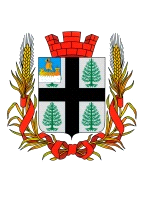 